F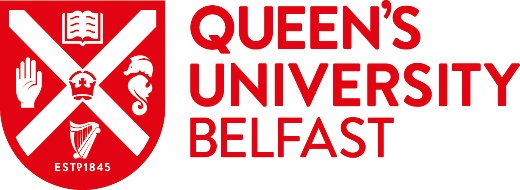 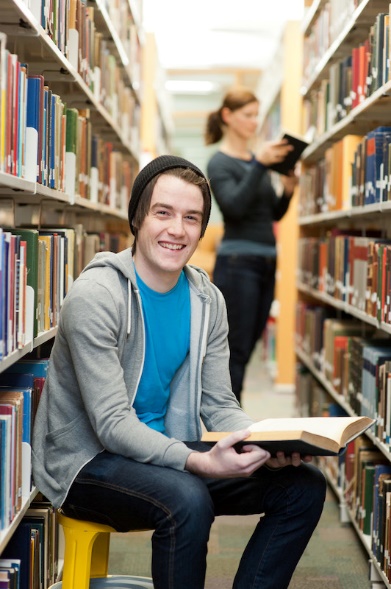 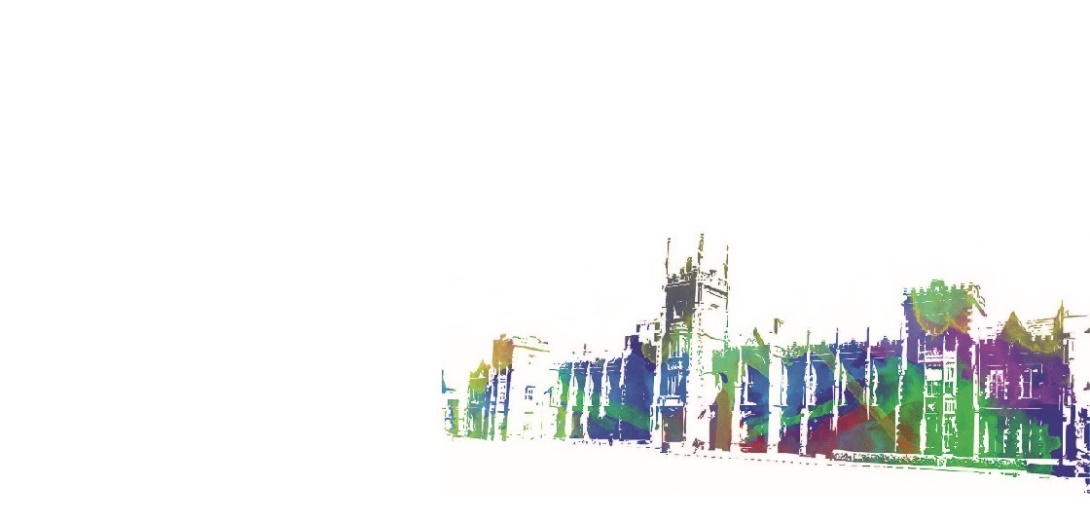 Revised August 2019Scholarships and Awards Regulations HandbookUniversity Entrance ScholarshipsDavid Russell Lappin ScholarshipThis scholarship was founded in 1953 under the will of Miss Marianne Tinsly. The scholarship will be awarded to the candidate who attains the highest place in the Entrance Scholarship competition and is tenable with any other scholarship, provided that its award does not have the effect of reducing any public authority award held by the recipient.The value of the scholarship, which is tenable for three years, is £600 per annum. In the event of the holder's failing to successfully complete all Level 1 modules and to progress to Level 2, the scholarship shall be withheld and offered for award at the next Entrance Scholarship competition. It will normally be available for award annually.
(Revised: March 2007, November 2010, July 2010)
Dr George Alexander Baird Entrance ScholarshipsTwo Entrance Scholarships for Non-A-Level entrants were created by the University in 1995, in recognition of the increasing numbers of students entering the University with non-traditional entrance qualifications.  Their introduction was recommended to the University by Dr George Alexander Baird (1939-1997) who served with distinction as Secretary to Academic Council at Queen's from 1985 until 1997.  Dr Baird graduated with a Physics degree from Queen's University in 1960, followed by an MSc from the University of Waterloo in 1962 and a PhD from the University of Alberta in 1966.  He held the posts of ICI Postdoctoral Fellow and Lecturer at University College Dublin, before taking up a temporary appointment as Research Associate and Assistant Professor at the Simon Frazer University, British Columbia.  Following his return to University College Dublin, he was elected Dean of the Faculty of Science in 1976.  In 1998, the Non-A-Level Entrance Scholarships were named the Dr George Alexander Baird Entrance Scholarships in recognition of Dr Baird's enormous contribution to the work of the University, and as a mark of the affection and respect with which he was remembered by colleagues.All full-time or part-time students entering the University at Level 0 or Level 1 for the first time, and on the basis of entrance qualifications other than two or more A-Levels as entrance qualifications, will be eligible for consideration for a Baird Scholarship on completion of stage 1 modules.  Four scholarships of £600 each will be awarded each year to the students who are eligible to proceed to Level 2 and who have achieved the highest average mark in Level 1 examinations.  This will normally be calculated on the basis of six Level 1 module marks.  Students entering at Level 0 will be considered for the scholarships the following year, alongside direct entrants to Level 1.The awards will be made by the Scholarships & Awards Sub-Committee.  Two awards, one in science-based faculties and the other in arts-based faculties, will be made to students with entrance qualifications deemed equivalent to A-Levels (e.g. Scottish Highers or the Irish Leaving Certificate).  Two further awards, one in science-based faculties and the other in arts-based faculties, will be made to students whose academic background and qualifications promote the University’s goal of widening participation (e.g. entrants via Access courses).  The Sub-Committee may choose not to make an award(s) if a sufficiently high performance in Level 1 is not achieved.New Regulations [1999 AC 82]Dunwoody ScholarshipsThese scholarships, set up in 2010 by Professor Emeritus James Dunwoody, are open to pupils of the three Christian Brothers Grammar Schools (CBS) in Northern Ireland (St Mary’s, Belfast; Abbey, Newry; and Omagh) to inspire pupils to consider Engineering and Physical Sciences as a career.  Two scholarships will be awarded annually at entrance to the candidates who obtain the highest places in the Entrance Scholarship competition.  Professor Dunwoody is a past pupil of St Mary’s Christian Brothers Grammar School.  He graduated from Queen’s University in 1957 with a Bachelor of Science in Mechanical Engineering.   He came to work at Queen’s University in 1965 following three years as a Senior Scientific Officer in the Mathematics Division of the National Physical Laboratory in Teddington, Middlesex.  He retired from his post of Professor of Theoretical Mechanics in 1998. The first scholarship will be awarded to the best student entering one of the following courses, ranked in order of preference: a BSc or four year MSc/MEng in:  Mechanical and Aeronautical Engineering; Electrical Engineering; or Civil Engineering.The second scholarship will be awarded to the best student entering one of the following honours (or joint honours) courses, ranked in order of preference: Mathematical Studies; Physics or Chemistry; or Chemical Engineering.The scholarships will be awarded through the University’s annual A-Level entrance scholarship competition by the Scholarships and Awards Group.  Candidates will be required to specify on the application form whether they have attended a Christian Brothers Grammar School (as listed above).Both scholarships are for the annual value of £500 and are tenable for 3 years.  They are tenable with any other University award.  Awards will normally be paid to recipients at the beginning of Semester 2, subject to satisfactory academic performance in Semester 1.In the event of there not being a suitable candidate in either group the Committee may award a second scholarship from the other group. November 2010John Sinclair Porter ScholarshipTwo Entrance Scholarships, founded in 1939 by Mrs Porter in memory of her husband, the late John Sinclair Porter, will be awarded to the students who gain the second and third places in the Entrance Scholarship competition.  They are of an annual value of £600, tenable for three years, and may be held in conjunction with any other scholarship awarded by the Academic Council, provided that this does not have the effect of reducing any public authority award held by the recipient.Lloyds Scholars Programme Each year, fifteen Lloyds Scholarships will be offered to students commencing an undergraduate degree at Queen's University Belfast. Each scholarship, of up to three years, could be worth a total of £14,500 to the most successful scholars. In addition, scholars will be offered up to two ten-week paid summer internships at Lloyds, one of which is mandatory and must be taken before the student commences their final year of study. Students will receive a pro-rata salary of approximately £18,000. Each scholar will be assigned a mentor from the Lloyds Banking Group business senior management to help with CV and interview advice. Scholars will also have the chance to learn valuable transferable skills to help boost their employability through lectures, workshops and events organised by the Lloyds Scholars Programme Manager at Queen’s.Scholars are required to undertake 100 hours a year of skills-based community volunteering work as a commitment to the Lloyds Scholars Programme. This is supported by the Queen’s Student’s Union Volunteering Team.  Lloyds Scholarships are offered to encourage and support young people from below average income families to study at Queen’s University Belfast. Applicants must: Be students entering their first year of an undergraduate degree; and Have a household income, as defined by the Student Loans Company, of below £25,000 (for SLC funded students who usually live in England, Wales or Northern Ireland) residual household income: residual household income is the gross income (before tax and national insurance deductions) minus certain allowable deductions. These can include pension payments and allowances for other dependent children. More information is available from local authority/Student Finance England or equivalent assessing agency. Please note that before being accepted into the programme, Lloyds will require proof of income. Applicants should already have: Applied through University and Colleges Admissions Service (UCAS); Been offered a place at Queen’s University Belfast; and Firmly accepted that offer or be intending to do so. Accepting Queen’s University Belfast as an insurance offer does not satisfy the conditions relating to this scholarship. While these awards are open to students on any undergraduate degree programme, due to the nature of this scholarship which includes an internship and mentoring by Lloyds Banking Group, applicants intending to study medicine, dentistry, nursing and architecture may not find this award of particular benefit. Application forms and further details on criteria and requirements can be found at https://www.lloyds-scholars.com/ and  https://www.qub.ac.uk/Study/Undergraduate/Fees-and-scholarships/Scholarships/lloyds-scholarship/ February 2017 (New), August 2019 (Amended)Megaw ScholarshipThis scholarship, which is of the value of £1,500 and tenable for one year only, was founded in 1908 under the will of Matthew George Megaw of London (formerly of Co. Tyrone). Candidates must be:The sons or daughters of bona-fide farmers farming land in Ulster and; Under the age of twenty years at the date of the examination.This scholarship is offered annually and is tenable with any other scholarship provided that its award does not have the effect of reducing any public authority award held by the recipient.  It will be awarded on the results of the Entrance Scholarship competition.November 2008, May 2017Pakenham ScholarshipsTwo scholarships, tenable for three years and of the annual value of £200 each, were founded in 1876 by Arthur Hercules Pakenham. One is called the Sir Hercules Pakenham Scholarship in memory of Sir Hercules Robert Pakenham, the other The Emily, Lady Pakenham Scholarship, in memory of Emily, Lady Pakenham.These scholarships are open to anyone under twenty years of age, entering the University for the first time, whether as a matriculated or non-matriculated student.  They will be available annually and will be awarded on the results of the Entrance Scholarships competition.The holder of the Sir Hercules Pakenham Scholarship shall, during the tenure thereof, pursue a course of study prescribed for students in the Faculty of Science of the first year, and the holder of the Emily, Lady Pakenham Scholarship shall, during the tenure thereof, pursue a course of study prescribed for students in the Faculty of Arts of the first year, or such other courses as the Academic Council shall from time to time respectively prescribe.The two scholarships shall not be tenable at any time by the same person, nor shall either of them be tenable at the same time by the holder of any other scholarship, studentship or exhibition.Reid-Harwood ScholarshipThis scholarship was founded in 1911 by Mrs Septimus Harwood, of Sydney, New South Wales.  It is awarded annually on the results of the Entrance Scholarship competition in Modern Languages.  The annual value of the scholarship is £800, payable to the successful candidate during his or her first, second and third years at the University.No candidate is eligible who does not show proficiency in spoken French and German or any two of the modern foreign languages taught in the University.The scholarship may be held in conjunction with any other scholarship awarded by the Academic Council provided that its award does not have the effect of reducing any public authority award held by the recipient.  The holder is required to pursue a course of study leading to an honours degree in a modern foreign language or languages.  In the event of the work of a Reid-Harwood scholar not proving satisfactory, as shown by examinations in Modern Languages in his or her first and second years, the payment of the annual instalment to that scholar is to be suspended and the amount placed in a special reserve fund.Sullivan Scholarships These scholarships were founded in 1868 under the will of Robert Sullivan.One scholarship is available annually to the candidate who obtains the highest place in the Entrance Scholarship competition.  It is tenable for three years and is of the annual value of £1,000.One scholarship, open to pupils of at least three years' standing at the Royal Belfast Academical Institution, will be awarded annually at entrance to the duly qualified candidate who distinguishes himself most in the Entrance Scholarship competition; it is tenable for three years and is of the annual value of £200.These scholarships may be held in conjunction with any other scholarship awarded by the Academic Council provided that this does not have the effect of reducing any public authority award held by the recipients.November 2009 (Revised)The Jean Crawford Cochrane ScholarshipThe purpose of the Award, in memory of Jean Crawford Cochrane, is to encourage women normally coming from the post-primary education system in Northern Ireland to further their education through an undergraduate degree course at Queen’s, as an opportunity which otherwise may have been limited, due to financial constraints.  This Scholarship was founded by Frances Grant, granddaughter and executrix of Jean Crawford Cochrane, through a gift in her grandmother’s will.   Her grandmother, Jean Crawford Cochrane was educated at Trinity College, Dublin and subsequently lived in Northern Ireland, where she was a member of Queen’s Women Graduates (QWG), attending regular meetings and events.  Ms Cochrane had a passionate ambition to support women’s education, a subject area which she pursued through her own career – as a teacher, Head teacher and a representative of the National Association of Head Teachers.The fund was established through a gift of £50,000, invested in the University’s Investment Fund and the interest used to support the scholarship in perpetuity.One scholarship will be available every three to four years (depending on the recipient’s degree pathway).  The fund will support an undergraduate student over three (or four) years at approximately £1500 per annum.  The remaining income (approximately £100) will be directed to the QWG for the purpose of promoting the association to new members.Application forms are available from the Alumni Relations Officer in the Development and Alumni Relations Office:  alumni@qub.ac.uk.Selection Criteria:  Semester 1 results; hardship factors; academic references and personal statement.The Development & Alumni Relations Office is the fund-holder responsible for distribution of the scholarship. The Queen’s Women Graduates (QWG) will assist with the promotion of the scholarship and selection of a suitable recipient.  A representative from the Scholarships & Awards Group may, on occasion, form part of the decision-making body.Queen’s University Belfast has the discretion to update the operational criteria in line with changes in education programmes in the future.February 2016 (New)University-wide ScholarshipsStudents in Financial DifficultiesAnthony Patrick (Tony) Neill ScholarshipTony Neill (1931-2007) won a Scholarship to Queen’s University from where he graduated in 1953 with a Bachelor of Education.  He was a senior lecturer in Postgraduate Educational Psychology, Liverpool University until his retirement in 1988.  He continued his lifelong interest in learning, embarking on an Open University Degree in Mathematics. In his will he bequeathed £50,000 to Queen’s University of Belfast to establish a scholarship to be awarded annually for such person or persons who are in need of financial assistance to undertake, pursue or continue to pursue their studies at the University.  These funds are administered through the Student Support Fund Committee, details of which can be found on the http://www.qub.ac.uk/Study/Feesandfinance/LoansandFinancialSupport/February 2009Emily Sarah Montgomery Fund This fund was instituted under a bequest of Emily Sarah Montgomery in 1961.  The fund provides grants by way of gift or loan to students who, having entered the University, find it difficult or impossible for financial reasons to continue their studies. Preference will be given to undergraduates to enable them to complete their course of study.  As the fund is restricted in its annual income, the grants will normally be for limited amounts, and application for assistance for periods extending beyond the end of the academic year in which they are made will not normally be considered.  These funds are administered through the Student Support Fund Committee details of which can be found on the http://www.qub.ac.uk/Study/Feesandfinance/LoansandFinancialSupport/.Hamilton (Students' Aid) Fund This fund was established in 1922 by Thomas Hamilton, the first President and Vice-Chancellor of the Queen's University, for the benefit of undergraduates who, after beginning their studies in the University, find themselves in financial difficulties for reasons beyond their control.  These funds are administered through the Student Support Fund Committee, details of which can be found on the http://www.qub.ac.uk/Study/Feesandfinance/LoansandFinancialSupport/.Isabella Henderson Duncan Memorial Loan FundThis fund, bequeathed in 1967, may provide a small loan to a student from Co. Tyrone who is in financial difficulties provided that one of the following conditions is fulfilled:The student is a graduate enrolled in the Faculty of Theology for either full-time or part-time study; orThe student is an undergraduate in the Faculty of Medicine, who has passed the second medical examination.These funds are administered through the Student Support Fund Committee details of which can be found on the http://www.qub.ac.uk/Study/Feesandfinance/LoansandFinancialSupport/.The Clifford Arbuthnot (C.A.) BenefactionThis benefaction is derived from funds which were first donated anonymously in 1961 during the donor's lifetime and augmented by a bequest from the donor in 1974.  The fund may be used to assist, by direct money grants or otherwise, enrolled students, graduate or undergraduate, who are in straitened circumstances.  The funds may also be used to provide amenities for the student body generally or any club or society of students, or to defray any expenses incurred in furthering the interests of the University which the Vice-Chancellor may consider desirable.   These funds are administered through the Student Support Fund Committee details of which can be found on the http://www.qub.ac.uk/Study/Feesandfinance/LoansandFinancialSupport/The Harold Gray Fund This fund was established in 1981 under a bequest in the will of Mrs Dorothy Kathleen Gray to provide grants by way of gift or loan to undergraduate and postgraduate students who, after entering the University, find it difficult or impossible for financial reasons to continue their studies.  Preference will be given to students in the Faculty of Medicine.   These funds are administered through the Student Support Fund Committee details of which can be found on the http://www.qub.ac.uk/directorates/sgc/finance/StudentSupport/The Queen’s Women Graduates' ScholarshipThe Queen's Women Graduates (QWG) is interested in promoting education, especially for women, at local, national and international level.  The scholarship should enhance the educational opportunities of women students, normally those who have had a gap of at least five years since attending school, who are enrolled on and are attending a degree, diploma or certificate award-bearing course at the University. Applicants should have a low income or be dependent on state benefits.The scholarship may be helpful in assisting, for example, with the cost of fees, books, child care or travel.  It is available for one academic year only.  The amount varies, but it is likely to be in the range of £200 to £500.The awards are made after interview by a sub-committee of the QWG, assisted by a representative of the University's Scholarship and Awards Group.  Application forms are obtained from the Academic Affairs Office.  Applications that are short-listed will be asked to attend for interview and will be asked to provide relevant information about their income and circumstances and, at the end of the year, award holders will be expected to produce a brief report on their progress and how they used the award.Degree holders and previous QWG Scholarship holders are not eligible to apply.August 2006, April 2008, May 2014, February 2015The St John Ervine Bequest Mrs Ervine, the wife of the distinguished playwright, St John Ervine, left a legacy which came to the University in 1972 to be known as the 'St John Ervine Bequest'.  The income of the fund is to be used as follows:To assist any student of the University who was born, or one of whose parents was born, within the boundaries of one of the nine counties of the historic province of Ulster (Donegal, Londonderry, Antrim, Down, Armagh, Cavan, Monaghan, Fermanagh, Tyrone) either by direct grant or by defraying, in whole or in part, the necessary expenses of his or her education at the University, or of the extension or completion of his or her education at any other university or hospital in Great Britain or abroad.These funds are administered through the Student Support Fund Committee details of which can be found on the http://www.qub.ac.uk/directorates/sgc/finance/StudentSupport/.Ulster Gift Fund ScholarshipA scholarship of £400 (subject to income from the fund) is offered annually for award in any school of the University.Candidates must be persons who are serving, or have served in HM Forces, or the children of such persons.   If not already members of the University, they must have been accepted for an undergraduate course or postgraduate course in the University and enrol in the year beginning in the following October. Applications should be made on the prescribed form which is obtainable at the Academic Affairs Office, to which applications should be submitted by the date advertised, normally in October.  The scholarship, which is open to full-time or part-time students, is tenable with any other University award except where the tenure of this plus another University award would involve a reduction in an award from a public authority. Scholarships will be awarded based on the financial need demonstrated.Please note: Documentary evidence of a service record will be required. If you need to contact the Ministry of Defence, the website is: https://www.gov.uk/get-copy-military-service-recordsFebruary 2009Special University and Memorial LectureshipsUndergraduate ScholarshipsHockey Academy ScholarshipsThe Queen’s Hockey Academy will award up to 8-10 bursaries (ranging from £250-£750) each year to assist in the recruitment and retention of talented players. The Academy Scholarship programme provides an environment for students to challenge themselves to get better. They are designed to drive up standards and reward those who demonstrate an ability to learn and are committed to the programmes in place.WHY CHOOSE THE SPORTING ACADEMIES AT QUEEN’S?Choose Queen’s, which challenges staff and students to bring more. We feel we are the best choice due to our:World renowned educationCoachingFull-time development staffTop class facilitiesSupport networkProgramme benefitsFor more details visit:http://www.queensperformancesport.com/performance-pathways/academy-scholarships/ http://www.queenssport.com/StudentSport/CriteriaandStandards/HockeyAcademyCriteriaandStandards201718/November 2017Jack Kyle Rugby Academy ScholarshipsThe Academy Scholarship programme provides an environment for students to challenge themselves to get better. They are designed to drive up standards and reward those who demonstrate an ability to learn and are committed to the programmes in place.The Queen’s Rugby Academy will award from eight to ten bursaries (ranging from £300-£500) each year to assist in the recruitment and retention of talented players. Membership of the Academy is subject to a written agreement and successful applicants are expected to make the following commitments:Strive to achieve the highest standards in academic and sporting life at Queen’s.To be a winner on and off the field.Act on the core values of the academy:  Respect for self and others.High work rate supported by personal organisation.Openness to learning.Expecting and working for success in study and sport.Model these behaviours to the wider community at Queens.Appreciate and actively co-operate with coaches, medical staff and academic staff who are involved in the students’ progress. This includes preparing for and participating fully in training, coaching, mentoring sessions and formal reviews, and setting goals to support academic and sporting progress.The students to apply themselves to all Academy initiatives and responsibilities including:Public RelationsCommunity / outreach work (dates will be specified)Club activity and eventsRecruitment eventsFor more details visit:  http://www.queensperformancesport.com/performance-pathways/academy-scholarships/ http://www.queenssport.com/StudentSport/CriteriaandStandards/RugbyAcademyCriteriaandStandards/ Queen’s Sport BursariesThe Queen’s Sport Bursaries will award up to 20 bursaries (ranging from £300-£1000) each year to assist in the recruitment and retention of talented players who represent non-Academy Sports. The Queen's Sports Bursaries provide support for those non-academy athletes who are developing in their chosen sport. They also support students to compete nationally and on the world stage in events such as the World University Games.WHY CHOOSE THE QUEEN'S SPORTS BURSARIES AT QUEEN’S?Choose Queen’s to take you to the next level. We feel we are the best choice due to our:World renowned educationTop class facilitiesSupport networkProgramme benefitsCost-efficient city centre locationFor more details visit:http://www.queensperformancesport.com/performance-pathways/queens-sport-bursaries/ November 2019Queen’s Sport Clifford Arbuthnot Benefaction Fund (CA Fund)The Queen’s Sport CA Fund is available to provide amenities to any individual or club/society to defray expenses they incur in furthering the interests of the University through the value of sport. The Fund will not support:individual requests for maintenance fees or scholarshipsproject staff costspolitical parties or religious groupspressure groupscharitiesApplications for Programme 1 normally open in January and will remain open until May.The application process will open for Programmes 2 and 3 in January for a 4 week period.Completed applications or any queries related to this year’s funding should be sent to sportdevelopment@qub.ac.uk Decisions for Programmes 2 and 3 will be announced in February.Written feedback must be provided on the success of the project, for communication and marketing purposes by July, if not sooner.Details available at:www.queenssport.com/StudentSport/  November 2017Queen’s Sport Elite Athlete ScholarshipThe Queen’s Elite Athlete Programme (EAP) provides prospective, exceptional students with a platform to achieve their sporting and academic goals.The Scholarships will award up to 20 bursaries (ranging from £2,500 - £5,000).WHY CHOOSE THE ELITE ATHLETE PROGRAMME AT QUEEN’S?Choose Queen’s to take you to the next level. We feel we are the best choice due to our:World renowned educationCoachingTop class facilitiesSupport networkProgramme benefitsCost-efficient city centre locationFor more details visit:http://www.queensperformancesport.com/performance-pathways/elite-athlete-programme/September 2013Rob Saunders Rugby ScholarshipRob Saunders graduated from Queen’s University Belfast with a degree in Politics in 1990. A hugely successful school and university rugby player, he became Ireland’s youngest ever captain in 1991 and went on to win 12 caps between 1991 and 1994.The Rob Saunders Rugby Scholarship will pay full undergraduate fees for three years to one student enrolling at Queen’s in 2019. There will be an additional cash bursary of £3,500 paid to the Scholar to support living expenses, travel etc. The successful student will fulfil criteria as set out below and will be able to demonstrate commitment to rugby, managed via the Queen’s Performance Sport Unit.Applications are invited from rugby players (male or female) who are resident in the province of Ulster (9 counties) and holding Queen’s University Belfast as their firm or insurance choice for undergraduate degree study (any subject) for entry in 2019.Applicants must also meet the following criterion to be eligible for the Rob Saunders Rugby Scholarship:A family household income of £25,000 or less. Applicants complete their application by answering the following questions in 500 words or fewer.The Rob Saunders Rugby Scholarship aims to help a talented individual succeed in both their sporting and academic endeavours at Queen’s. Why would you like to be considered for this prestigious scholarship? What role does rugby play in your life and what are the challenges you have had to overcome to succeed, both in rugby and in other areas of your life?For an application form please email d.chambers@qub.ac.ukShortlisted applicants will be invited to a panel interview within the first few weeks of semester one.June 2019, July 2019 (Amended)Rowing Academy ScholarshipsThe Queen’s Rowing Academy will award up to 8-10 Scholarships (in-kind services and travel costs) each year to assist in the recruitment and retention of talented athletes.The Academy Scholarship programme provides an environment for students to challenge themselves to get better. They are designed to drive up standards and reward those who demonstrate an ability to learn and are committed to the programmes in place.WHY CHOOSE THE SPORTING ACADEMIES AT QUEEN’S?Choose Queen’s, which challenges staff and students to bring more. We feel we are the best choice due to our:World renowned educationCoachingFull-time development staffTop class facilitiesSupport networkProgramme benefitsFor more details visit:http://www.queensperformancesport.com/performance-pathways/academy-scholarships/http://www.queenssport.com/StudentSport/CriteriaandStandards/RowingCriteriaandStandards201718/ November 2017Sean O’Neill GAA Academy ScholarshipsThe Queen’s GAA Academy will award up to 8-10 bursaries (ranging from £500-£1500) each year to assist in the recruitment and retention of talented players.The Academy Scholarship programme provides an environment for students to challenge themselves to get better. They are designed to drive up standards and reward those who demonstrate an ability to learn and are committed to the programmes in place.WHY CHOOSE THE SPORTING ACADEMIES AT QUEEN’S?Choose Queen’s, which challenges staff and students to bring more. We feel we are the best choice due to our:World renowned educationCoachingFull-time development staffTop class facilitiesSupport networkProgramme benefitsFor more details visit:http://www.queensperformancesport.com/performance-pathways/academy-scholarships/ http://www.queenssport.com/StudentSport/CriteriaandStandards/GAAEliteAthleteandAcademyCriteriaandStandards/ November 2017Soccer Academy ScholarshipsThe Queen’s Soccer Academy will award up to 8-10 bursaries (ranging from £250-£1500) each year to assist in the recruitment and retention of talented players. The Academy Scholarship programme provides an environment for students to challenge themselves to get better. They are designed to drive up standards and reward those who demonstrate an ability to learn and are committed to the programmes in place.WHY CHOOSE THE SPORTING ACADEMIES AT QUEEN’S?Choose Queen’s, which challenges staff and students to bring more. We feel we are the best choice due to our:World renowned educationCoachingFull-time development staffTop class facilitiesSupport networkProgramme benefitsFor more details visit:http://www.queensperformancesport.com/performance-pathways/academy-scholarships/November 2019The Choice Housing Widening Participation PrizeThe Choice Housing Prize was established by Choice Housing Ltd to support and motivate students from Widening Participation backgrounds to achieve academic excellence and to complete their studies.  
The prize of £1,000 per recipient will be awarded to One student from the Faculty of Medicine, Health and Life Sciences, one student from the Faculty of Engineering and Physical Sciences and one student from the Faculty of Arts, Humanities and Social SciencesTo be eligible, students must be registered on an undergraduate programme at Queen’s and have participated in the Senior Academy or Pathway Opportunity Programme before beginning their studiesThe prize will be awarded to the student in each Faculty who achieves the highest average mark overall in Level 1 and has commenced their Level 2 studies the following academic year.April 2019Postgraduate ScholarshipsAlumni Postgraduate AwardsThese awards, established in 1994 and funded by Queen’s University and Bank of Ireland, are available to provide financial support for postgraduate research students at Queen's.  Award holders will be selected primarily on the basis of academic merit, including previous academic performance.  The Alumni Postgraduate Awards are designed to provide financial support for postgraduate research students at Queen's, and may be used as contributions toward tuition fees or subsistence, or to provide a travel scholarship or for such other purposes as are approved by the University.  One or more awards will be available in any one year, as funds permit. Any contribution towards fees will take into account the applicant's mode of study and financial circumstances, while awards for travel will not exceed the normal maximum travel scholarship award.  Award holders must hold a good honours degree and, in addition, must be either alumni of the Queen's University of Belfast; or the sons or daughters of alumni of the Queen's University of Belfast.  Award holders must also, by the date on which the award is made, be registered as full-time or part-time research students in any School of the University.  Awards are made for one year initially and may be renewed annually up to a maximum of two times.  Applicants need not apply for these awards, which are allocated each year by The Graduate School.

                             February 2006 (Amended), May 2011, November 2012, September 2017Convocation Studentship This studentship was established in 2010 by Convocation, Queen’s University Belfast to promote the involvement of Convocation in the University and to strengthen ties between the graduate body and Convocation.One studentship, tenable for one year, will be awarded to a maximum value of £2,000 and will normally be awarded annually to one student.The award is not automatically renewable, however, a student may reapply in consecutive years.Applicants must be graduates of Queen’s University Belfast and eligible to be members of Convocation.  Applicants must also already be accepted to study for a postgraduate qualification (PhD, MPhil, MSc, MA etc.) at Queen’s University in any discipline. The Studentship is open to full-time postgraduate students only.The Studentship can only be awarded to an applicant not already holding any other form of award for their postgraduate studies.Applicants must hold a good honours degree (minimum standard 2.1 or above) and should complete an application form which can be downloaded from The Graduate School website: http://www.qub.ac.uk/graduate-school/ or the Convocation website:  https://daro.qub.ac.uk/convocation 
The deadline for applications is 5pm on 31 August in any year. All applications should be submitted to the Clerk of Convocation, Development and Alumni Relations Office, Queen’s University Belfast, University Road, Belfast, BT7 1NN.A panel comprising members of Convocation and The Graduate School will be convened to review applications and the recipient will be selected on the basis of a clear demonstration of a considerable level of creativity within the research proposed. This will be assessed from the information provided by the applicant on the application form.In the event of a tie between two students, the Studentship may be split into two awards. The award may not be split more than two ways.  If the panel cannot identify a suitable recipient for the Studentship in any one year, Convocation reserves the right not to make an award but may decide to make two awards the following year.The Chair of Convocation will formally make the award and inform the successful applicant in writing.The recipient of the Studentship will be required to submit an annual report of their progress to Convocation.May 2010, June 2015, September 2017Dr RWM Strain Masonic Charitable Trust Development and Innovation BursariesThese bursaries will be awarded to up to five postgraduate students who are in financial need and/or who require financial support to participate in further high-quality, transdisciplinary training and development.  The Bursaries are named in honour of Dr Bill Strain, a Queen’s graduate and long serving physician at the Ulster Hospital.The Bursaries are designed to financially support and motivate postgraduate students at Queen’s who are members of the Order of Freemasons of the Irish Constitution, or the spouse, child, relative or dependant of a member.March 2017 (New)Larmor-University Studentships Larmor Studentships and Scholarships were founded in 1943 under the will of Sir Joseph Larmor, FRS, for the purpose of increasing the value of a scholarship already held by specially deserving students.  They are therefore only tenable by holders of other financial awards, eg a fees-only award.  They have since been supplemented from University funds and are therefore now called Larmor-University Studentships.Candidates from any subject area may apply but to be eligible for consideration, they must:Have obtained, not more than three years previously, a good honours degree from any institution; Hold another award from the University or from some other source; andBe enrolled or intend to enrol at Queen's as full-time or part-time postgraduate students for research on an approved course.Students who have not yet fulfilled all the conditions of eligibility but who expect to do so before the date upon which the studentships will be awarded are encouraged to apply.The value of the award will depend on the funds available but will be such that, when added to the other awards held, the total does not exceed the value of a government-financed postgraduate studentship such as a Department for the Economy (DfE) studentship covering stipend and fees.   In recent years the awards have been in the region of £2,000 - £3,000.Normally, at least two awards will be made each year and will be tenable for one year in the first instance but may be renewed for a further year.   If money is available, additional awards may be made to postgraduate research students under the same conditions.Applicants for the Larmor-University studentships must submit an application form which may be downloaded from The Graduate School website at http://www.qub.ac.uk/graduateschool by the specified closing date (normally March each year).  All candidates will be required to give details of any other emoluments for research for which they have applied or which may be awarded to them before the date of the award of the Larmor-University Studentship.The Graduate School Manager, or their nominee, will convene a panel to assess the applications, which based on the research, academic and financial merits of the applications, will select the Larmor-University Studentship recipients.November 2012 (Amended), November 2017Musgrave Research Studentships These studentships were founded in 1922 under the will of Henry Musgrave, for the promotion of scientific research. The studentships are now governed by the 'Musgrave Studentship Legacy Scheme 1967'. From 2015 one studentship will be awarded rather than a number of studentships. Typically the Musgrave Studentship will be awarded every three years. Normally there will be one award holder at any time.Candidates who apply for full-time PhD research in chemistry, physics, biology, physiology and pathology will be considered automatically for the Musgrave studentship by the Faculty/School in line with its selection and award process for postgraduate research awards, eg DEL research studentships.  Normally, preference will be given for the award of one studentship in the subject of pathology.  No award will be made if there are no suitable candidates.The candidate must be a British subject who is engaged, or shows marked capacity for research work (normally based on academic merit and any prizes), in one of the eligible subjects.  Preference will be given to graduates of a university in the United Kingdom or the Republic of Ireland, in a United Kingdom Colony, Protectorate, Trust or Mandated Territory, or in any territory which is either a member of, or remains associated with, the British Commonwealth of Nations.  To be eligible for consideration candidates must normally hold an upper second class honours degree from a University in the UK or Ireland or qualifications considered by the University as equivalent to that standard. The recipient may not hold another award of equal value for the same purpose.  With School approval the Musgrave studentship may be held in conjunction with awards of smaller value.The studentship will be renewed annually subject to confirmation of satisfactory progress from the School.  Maximum tenure is three years.Each recipient agrees to provide a statement, countersigned by the supervisor, detailing the work undertaken during the period of the studentship. This should be submitted to The Graduate School, at least one month prior to the award end date.May 2006 (Revised Regulations), November 2017Queen's Graduates’ Association ScholarshipsTwo awards of £2,500 each shall be made each year to high calibre graduates on the condition that they return to Queen's to undertake postgraduate study.  The successful students shall be selected from the three faculties, which shall be rotated each year, e.g. Engineering and Physical Sciences in 2016/17, Medicine, Health and Life Sciences in 2017-18 and Arts, Humanities and Social Sciences in 2018/19.The Heads of School from the relevant faculty shall be asked to nominate a student from their school who has demonstrated academic excellence and is returning to Queen's for postgraduate study.  The nominated students shall then be asked to do a presentation to a selection panel consisting of representatives from the QUA, the Scholarships and Awards Sub-Committee and the Development Office, where they shall be required to propose positively their idea for postgraduate study.  The selection panel shall then select the successful recipients, based on who had made the best presentations.  The Scholarship shall be paid in equal tranches at the beginning of each semester. May 2006 (Revised Regulations)Queen’s Postgraduate Impact Scholarship supported by the Queen’s Annual FundQueen’s Postgraduate Impact Scholarships have been established, with support from the Queen’s Annual Fund, to recognise outstanding applicants for Masters-level postgraduate taught courses with skills, ability and drive to make an impact, and who demonstrate how a Queen’s postgraduate experience will help them achieve their ambitions. The scholarships have been established to coincide with the 150th anniversary of the Lynn Building, home to the Graduate School at Queen’s. They will be awarded for the 2019-20 academic year.Queen’s Postgraduate Impact Scholarships will award:A tuition fee scholarship of up to £4,000 for a Masters-level postgraduate taught courseA fully funded place on the Chartered Management Institute Certificate in Strategic Management and Leadership offered by the Graduate School at Queen’s University BelfastFunding to undertake a postgraduate-led initiative to apply leadership skills, up to £400Title of ‘Postgraduate Impact Scholar’ and role of a postgraduate ambassador for Queen’s University Belfast.To be considered for the scholarship:Candidates must apply to undertake a full-time or part-time Masters-level course at Queen’s University Belfast, with course start date in September 2019, by 5pm BST on Thursday 9th May 2019. It is recommended that candidates applying for the Scholarship complete their applications for study at Queen’s as early as possible.Candidates must have submitted a Scholarship application and relevant supporting documentation, by 5pm BST on Thursday 9th May 2019.Candidates must receive and accept an offer of admission (conditional or unconditional) for an eligible Masters level course at Queen’s University Belfast, including having met the English Language requirements of their offer (if applicable), by 5pm BST on Friday 31st May 2019.Hold an upper second-class (2:1) honours degree from a University in the UK or Ireland, or qualifications deemed by the University to be equivalent to that standard. Award may be made subject to final undergraduate degree results being received by 1 July 2019. Interim degree results may be requested.The Scholarships will be awarded to exceptional candidates who demonstrate through their applications:Evidence of commitment to personal and professional career development; the applicant will have taken opportunities for developing skills and found opportunities to put them into practice. How postgraduate study at Queen’s will contribute to on-going personal development and achieving personal and professional ambitions.How the applicant will make a positive impact through delivery of a postgraduate-led initiative at Queen’s.To receive the award, successful Scholars must be fully registered for the Queen’s postgraduate course by the latest course start date in October 2019.For information about the Postgraduate Impact Scholarships contact pg.skills@qub.ac.ukNovember 2018 (New)Sir Robert Hart Scholarship This scholarship was founded in 1914 in memory of Sir Robert Hart, Pro-Chancellor of The Queen's University of Belfast from 1909 to 1911. The scholarship will be offered for award annually.  It will be of the value of approximately £650 per annum, subject to availability of funds.  The scholarship is tenable for one year but may, at the discretion of The Graduate School, be awarded a second time to a candidate.  The scholarship shall be awarded to a graduate of the University who is engaged upon research or other advanced work of a literary, historical, legal, linguistic, anthropological or sociological nature, which, in the opinion of the Postgraduate Office, is worthy of special encouragement, preference being given to persons engaged upon such research or other advanced work in connection with the Far East.The scholarship, which is open to full-time or part-time students, may be held with any other studentship or scholarship of the University.Application must be made on the prescribed form to The Graduate School by the advertised closing date (normally March).August 2006, November 2012, September 2017University-Industry Research and Development AwardsUniversity-Industry Research and Development Awards were established in 1980 from royalties' income received by the University over a number of years in connection with the industrial and commercial application of University research.  The purpose of the awards, which are available to registered full-time or part-time research students of the University, is to encourage and support the pursuit of research and development of interest to industry and commerce.  The development of ideas from research for possible commercial exploitation will also be an acceptable objective.  Programmes should preferably involve contact with local industry and commerce.The value of an award will be typically equivalent to the value of a government-financed postgraduate studentship, covering a maintenance stipend and home tuition fees.  One award will be made annually every four years out of five, with no award being made in the fifth year to allow sufficient accumulation of funds to maintain the value of the award.  Applications for the University-Industry Research and Development Awards must submit an application form which may be downloaded from the Research and Enterprise Directorate website) (www.qub.ac.uk/Research) by the specified closing date (normally at the end of May each year).Awards will be made by the Research and Enterprise Directorate on the recommendation of an awards panel drawn from members of the Directorate’s Senior Management Team. University Travel ScholarshipsEmily Sarah Montgomery Travel ScholarshipThese scholarships were instituted in 1961 under a bequest of Miss Emily Sarah Montgomery.  One or more travel scholarships are awarded annually to students registered on a postgraduate programme at Queen’s University Belfast for the purpose of travel outside Ireland in connection with a programme of research or further education.  The scholarships will be awarded by the Scholarships and Awards Group. The scholarships are tenable with any other award. The maximum value of an award from the fund is £400, depending on the destination of the recipient. Students will not receive more than the maximum value of this award in total, although it may be spread over a number of trips.  Students who have received the maximum value of this award, in their current programme of study, will not be eligible for a further award.Travel must be undertaken before graduation.The holders of this scholarship will be required to provide a report to the Scholarships and Awards Group on the activities engaged in during the tenure of the scholarship.Once the award has been made the recipient must notify Academic Affairs of any change to their travel arrangements for the Chair’s consideration and approval.Payment of the Scholarship amount will be authorised on production of evidence that the travel booking has been made.Any proposed field trip that involves travel to a country that the FCO has deemed to be unsafe will need to be approved on a case by case basis by each School.   It is recommended that students regularly check the Foreign and Commonwealth Office website http://www.fco.gov.uk/en/travel-and-living-abroad/travel-advice-by-country for travel advice.March 2007 (Amended), November 2011, October 2015, April 2018, June 2019First Trust Travel ScholarshipThis scholarship was established in 1982 through a donation by the Trustee Savings Bank of Northern Ireland to the Development Appeal. It was renamed the First Trust Travel Scholarship in recognition of the merger and name change from TSB to First Trust which took place in 1992. One scholarship of up to £650 may be awarded annually to an exceptional undergraduate or postgraduate student of Queen’s University Belfast in recognition of their outstanding proposal for planned activities outside Britain/Ireland. The travel must be in connection with a programme planned to extend the student’s educational experience and should occur between April and October. The scholarship will be awarded by the Scholarships and Awards Group. The scholarships are tenable with any other travel scholarship or travel grant. Previous First Trust scholarship recipients will not be eligible for another First Trust award.Travel must be undertaken before graduation.The holders of this scholarship will be required to provide a report to the Scholarships and Awards Group on the activities engaged in during the tenure of the scholarship.Once the award has been made the recipient must notify Academic Affairs of any change to their travel arrangements for the Chair’s consideration and approval.Payment of the Scholarship amount will be authorised on production of evidence that the travel booking has been made.Any proposed field trip that involves travel to a country that the FCO has deemed to be unsafe will need to be approved on a case by case basis by each School.   It is recommended that students regularly check the Foreign and Commonwealth Office website http://www.fco.gov.uk/en/travel-and-living-abroad/travel-advice-by-country for travel advice.Revised September 2006 (Revised), July 2010, November 2011, November 2017, June 2019Helen Ramsey Turtle ScholarshipThis scholarship was founded in 1947 by the Ulster-American Friendship Committee in memory of Mrs Helen Ramsey Turtle, a remarkable and much loved young American woman married to an Ulsterman.  She died in 1946 leaving three small daughters.  The award was instituted by some of Helen Ramsey Turtle's friends who, through a keen sense of loss of a vivid personality, wished to establish some form of memorial, which would reflect her wide interests and her identification with both the old and new worlds.The scholarship is open to postgraduate students, enrolled at Queen’s University Belfast both at the time of application and of travel, who have undertaken their primary degree at Queen’s and who intend to travel to the USA and/or Canada to undertake a period of study.  It is desirable, but not essential, that the period of travel would be not less than six weeks.  Study in the areas of literature and medicine are particularly welcomed, however, the scholarship is open to all subjects of the University. Applicants will be expected to outline clearly what they hope to gain personally from their experience in USA/Canada, and how they intend to use this experience to benefit the wider community upon their return to Northern Ireland.  They should also be able to indicate how they intend to embody the legacy of Helen Ramsey Turtle i.e. in forging and building Ulster/America friendships.The scholarship will normally be of a value of approximately £2,000.  The scholarship is not intended to form part of the core funding required for the period of study, i.e. for travel to and from North America and associated subsistence costs.  The scholarship should be spent on travel within North America and/or activities which applicants can demonstrate will add value to their period of study. Shortlisted candidates will be invited for interview, on the basis of their application form, by the Helen Ramsey Turtle Scholarship Panel.  The panel reserves the right to award the scholarship to more than one candidate in any year. The Scholarship may be held concurrently with any other studentship or scholarship.Once the award has been made the recipient must notify Academic Affairs of any change or amendment to their arrangements for the panel’s consideration and approval.September 2006 (Amended), February 2012, October 2017, June 2018Higginson Leadership AwardThis award was founded by a gift in 1954 from Wing-Commander J. S. Higginson, MA, CBE, OBE. Wing-Commander Higginson was an RAF veteran of the Second World War, whose post-war activities became increasingly philanthropic in nature, focusing in particular on improving services and facilities for the youth of Northern Ireland. In 2002, following the death of Wing-Commander Higginson, the award was re-launched by his beneficiary Andrew Higginson, OBE, who assumed the role of Trustee. Andrew Higginson is Director of Higginson Associates Ltd., London-based Consultants in Conflict Resolution, Disaster Relief and Humanitarian Assistance.The purpose of the award is to encourage a sense of social responsibility and inspirational leadership among students of the University, and to support enterprising activities or ventures outside the student’s degree studies, which will demonstrate initiative and the ability to inspire or act as a role model for others.The award will be made on a biennial basis by the Trustees of the Fund. Applicants must be enrolled as Queen’s students at the time of application. This is a two-stage application process.  The first stage is a one page outline proposal from which a shortlist will be compiled based on meeting the criteria for the award.  The second stage requires completion of an application form providing more detail about the project and an interview with the Higginson Trustees.Relevant documents are available from Academic Affairs Office at Queen's and applications should be returned to Academic Affairs to arrive by the deadline set, normally in early January (first stage) and March (second stage) of each year.
Retrospective applications will not normally be accepted.The Trustees reserve the right to not make an award should no suitable applicants be identified.
March 2002 (Amended), August 2006, July 2010, February 2015, October 2016, July 2018Sir Thomas Dixon Travel ScholarshipThese Scholarships were founded by Edith, Lady Dixon, DBE, in 1962 in memory of her husband Sir Thomas Dixon, Bart. One or more travel scholarships may be awarded each year to undergraduate and postgraduate students of Queens University Belfast intending to pursue cultural activities abroad. This phrase is interpreted in the broader sense in recognition of the fact that cross-cultural activities broaden the horizons and facilitates personal development.The scholarships will be awarded by the Scholarships and Awards Group. The scholarships are tenable with any other award. The maximum value of an award from the fund is £600, depending on available funding. Students who have received this award, in their current programme of study, will not be eligible for a further award.Travel must be outside all of the islands of Britain and Ireland.Travel must be undertaken before graduation.The holders of this scholarship will be required to provide a report to the Scholarships and Awards Group on the activities engaged in during the tenure of the scholarship.Once the award has been made the recipient must notify Academic Affairs of any change to their travel arrangements for the Chair’s consideration and approval.Payment of the Scholarship amount will be authorised on production of evidence that the travel booking has been made.Any proposed field trip that involves travel to a country that the FCO has deemed to be unsafe will need to be approved on a case by case basis by each School.   It is recommended that students regularly check the Foreign and Commonwealth Office website http://www.fco.gov.uk/en/travel-and-living-abroad/travel-advice-by-country for travel advice.March 2007 (Amended), November 2011, October 2015, June 2019The Alan Graham FundThis fund was established in 1985 by family, friends, and colleagues to honour the memory of Alan Graham, who, as an academic in the field of American Studies (1950-1978) and as Secretary to Academic Council (1978-1984), earned widespread respect and affection throughout the University.The annual income from the fund will be applied as follows:A travel scholarship of approximately £650 shall be awarded annually to an undergraduate or postgraduate student to pursue a period of study or research in North America.  Preference will be given to a candidate whose study or research is in the field of American Studies.A proportion of the income may be reinvested annually to maintain the value of the fund.The award shall be made by the Academic Council, on the recommendation of the Scholarships and Awards Group.In the event of there being no suitable candidate of sufficient merit, two awards may be made in the succeeding year, or the income may be reinvested.Application forms for the travel scholarship may be obtained from Academic Affairs, with whom they must be lodged by the specified date, normally in January.March 2007 (Amended), July 2010, November 2011, May 2017William & Betty MacQuitty Travel ScholarshipsDuring the course of a long and varied career, Dr William Baird MacQuitty achieved distinction as a photographer, author, banker and film-producer (e.g. A Night to Remember, about the sinking of the Titanic).  He was founding Managing Director of UTV, and his wife Betty, economist and author, was UTV Vice-Chairman for many years.The MacQuitty Scholarships were established in 1999 to provide travel funds for Queen's postgraduates.  Applicants must be planning to travel overseas to further their education, and they must explain how their proposed trip demonstrates the principle "travel broadens the mind”.  Preference may be given to applicants whose travel involves study of global environmental issues or medicine. Application forms are available from Academic Affairs, normally in November.  Award-holders will be required to submit a report to the Scholarships & Awards Group at the conclusion of their awards.September 2006, December 2016, April 2018INDIVIDUAL FACULTY AND SCHOOL SCHOLARSHIPSFaculty of Arts, Humanities and Social SciencesFaculty Wide Scholarships & AwardsHelena Wallace ScholarshipThree Scholarships with an annual value of £1000 each, derived from the monies bequeathed under the will of Helena Wallace of Belfast, are awarded to two of the top performing students in each School in the Faculty of Arts, Humanities and Social Sciences, entering their second year. They will be awarded on the same conditions as the undergraduate Foundation Scholarships but are not tenable along with these or any other scholarships. These scholarships are awarded on the results of the June degree examinations in the courses taken by the candidate during their first year in the Faculty.October 2018Porter ScholarshipTwo scholarships of the annual value of £500, derived from monies bequeathed in 1865 under the will of John Porter, are offered for competition to students in the Faculty of Arts, Humanities and Social Sciences entering on their second year. These awards are tenable for two years. They will be awarded on the same conditions as the undergraduate Foundation Scholarships but are not tenable along with any of these scholarships. These scholarships will be awarded on the results of the June degree examinations in the courses taken by the candidate during their first year in the Faculty. October 2018The Dr Thomas J Moran Travel ScholarshipsThe Dr Thomas J Moran Scholarships were set up in 2018 by the Irish American Partnership to honour Dr Thomas J Moran.  These awards were to set up to assist with travel abroad relating to study or work experience. Two Scholarships of £1,000 will be awarded to two undergraduate students (Stage 1 or Stage 2) studying within the Faculty of Arts, Humanities and Social Sciences and who have a declared household income below the minimum published threshold to determine eligibility for a full grant, as assessed by Student Finance NI, (hereafter referred to as “the threshold”). This will be verified by the Faculty, in conjunction with the Student Finance & Fees Office and a representative from the Widening Participation Unit. Students wishing to apply must submit a completed application form to the Faculty office. Each application will be reviewed by a panel to determine eligibility and must meet at least one of the following criteria:The applicant is in receipt of the full grant, as assessed by Student Finance N.INeither of the applicant’s parents has attended university and obtained an undergraduate degree or equivalent level qualification in the UK, Ireland or abroad. The applicant lives in a ‘disadvantaged neighbourhood’. This will be defined by the applicant’s permanent residence postcode.The applicant is care experienced (has lived in care, whether with foster carers or in a children’s home). The applicant is a carer (cares for a friend or family member who due to illness, disability, a mental health problem or addiction cannot cope without the applicant’s support). In addition, applications will be scored on the following:Presentation of the personal statement.Clearly states the destination to which the applicant wishes to travel.Clearly states the activity that will be undertaken during the trip.Clearly states how the activity will impact positively on their undergraduate degree studies.Clearly states how the activity will benefit personal goals.Costings have been provided for the trip.  The application will also need to be endorsed by the applicant’s personal tutor/adviser of studies.Award-holders are responsible for making their own travel, visa arrangements, study or internship etc.Award-holders will be required to submit a 1000 word report to the Faculty office within one month of their return from their trip/activity.  This will be used to advertise and promote future travel scholarships.These awards may be held in conjunction with another Scholarship. The Faculty reserves the right not to award the scholarship(s) if a suitable student is not identified.These awards were set up to assist with travel abroad relating to study or work experience.  The scholarship is open to all UK residents (as determined by fees status) registered on undergraduate degree programmes in the Faculty of AHSS who have a declared household income below the threshold. The AHSS Undergraduate Education Committee will award the Scholarships.March 2018 (New)Arts, English and LanguagesA N Troughton Bequest and Ena Hewton PrizeThe A N Troughton Bequest and Ena Hewton Prize is awarded annually to the student with the highest mark in a level 2 optional module in French and to the student with the highest mark in a level 2 language module in French.An award shall not be made in any year when the return on investment is insufficient.Amended 2006 (Amended), May 2011, May 2012, April 2018Ashby PrizeThis prize was founded in 1961 in honour of Sir Eric Ashby (Lord Ashby of Brandon), Vice-Chancellor 1950-59 and Chancellor from 1970-1984. The Ashby Prize, with a value of £200, will be awarded annually to the highest performing first year undergraduate student on any Music pathway. The award will be given to the student with the highest grade average across all modules as calculated at the end of year Music Pathways examination board. There is no application process. February 2008, January 2018Bulletin of Spanish Studies Postgraduate Bursary The Bulletin of Spanish Studies, an international journal hosted at Queen’s University Belfast, will fund a competitive postgraduate bursary for prospective MRes applicants, to be awarded annually, commencing June 2019.  This will be awarded to the candidate with the highest marks at undergraduate level who has been accepted for Masters-level study in Spanish and/or Lusophone Studies at Queen’s University, Belfast.  The award shall be made as payment toward postgraduate fees on registration in September/October.May 2019, August 2019 (Amended)Douglas C Harrison Fund – Student BursariesProfessor Douglas Creese Harrison (holder of the JC White Chair in Biochemistry 1935-67, Registrar 1965-82, Academic Assessor 1982-86, Member of Senate 1950-86) who died on 12 April 1997 bequeathed one half of the residue of his estate to the University’s School of Music “in gratitude for many hours of enjoyment of music in the Department”.Up to three bursaries of £3,000 each will be allocated annually to the top MRes applicants in Music to offset tuition fees.  MRes bursaries will be awarded by the Music Pathways Committee prior to the start of the academic year, based on previous academic performance. There is no separate applications process; all MRes applicants who have applied through the QUB applications portal, https://dap.qub.ac.uk/portal/ by 1 June in any year are eligible (pending acceptance of their proposal) for consideration. Successful applicants will be notified by 15 July in any year. January 2018 (New)Dr Henry Hutchinson-Stewart Literary Scholarship (English)One literary scholarship derived from a bequest from the Dr Henry Hutchinson-Stewart Trust are open to Queen’s students meeting the criteria below.  Students who will be eligible for automatic consideration for the scholarship are those who:(a)        Have obtained a Single, Major or Joint Honours undergraduate degree in English;(b)        Have been offered a place on an MA in English at Queen's.The MA Exam Board will normally meet in June to select the recipient of this scholarship.  Normally, the panel will comprise the Chair of Examinations Board, Exams Liaison Office, Disability Officer and Education Administrator of the School of Arts, English and Languages.Students will be ranked according to their final undergraduate degree classification.  The scholarships shall normally be awarded to the students who have obtained the highest overall mark across all modules contributing to their final degree classification.  The awards, each for the value of £5,500 for one year, are tenable with any other studentship or scholarship across the University.Dr Henry Hutchinson-Stewart Literary Scholarships (Languages)One literary scholarship derived from a bequest from the Dr Henry Hutchinson-Stewart Trust is open to students meeting the criteria below:(a) Have obtained an undergraduate degree in Literature, Modern Languages (Single, Major or Joint);(b) Be applying to study a language on the MRes Arts and Humanities.The scholarship shall normally be awarded to the student who has obtained the highest overall average mark as used for degree classification.The award is tenable with any other studentship or scholarship across the University.May 2008, June 2011, February 2015, June 2018, May 2019 (Amended) Dr J Noel Hamilton Prize for Irish and Celtic StudiesThe Dr J Noel Hamilton Prize was established in memory of Dr Noel Hamilton, a celebrated Celtic scholar who attended Queen’s University in 1952 to study Mathematics and French, switching to Celtic Studies and Mathematics a few years later.He was awarded a Master’s degree in 1966 and in 1968 obtained his PhD.  Noel had a special interest in the spoken language of Tory Island as well as in its music. The language and music of the Scottish islands also attracted his attention. His research papers on the speech and music of these areas were published in 1973. He was a tireless contributor to the academic journals throughout his career.The Dr J Noel Hamilton prize will be awarded to the student who achieves the highest overall mark in their BA degree in Irish and who intends to continue their studies to postgraduate level at Queen’s University Belfast.May 2019Dr Siobhán Kilfeather Memorial Book PrizeThis prize was founded in memory of Dr Siobhán Kilfeather (1958-2007) Senior Lecturer in the School of Arts, English & Languages at Queen's University Belfast.The prize is awarded annually for the highest marks achieved by a pre-final year undergraduate student in Irish Literature, normally a 2:1 or higher.  Consideration is automatic and the value of the prize, which will be given in the form of book vouchers, is normally in the region of £50.February 2008, June 2018Esther Ballantine Prize (Shared between students of English, in the School of Arts, English and Languages, and History, in the School of History, Anthropology, Philosophy and Politics)The Esther Ballantine Prize was originally founded in 1972 by a gift from Dr S. Ballantine (MB 1919) in memory of his sister (BA 1910, MA 1914).  A further prize was founded in 1986 through a legacy from Dr Ballantine.The prizes are awarded annually to:the highest-performing student in the final year of any honours school involving English; and the highest-performing student in the final year of any honours school involving Modern History. August 2006, June 2018Final Year English Dissertation PrizeThe prize is awarded annually to the student who achieves the highest overall mark in their final year undergraduate dissertation in Creative Writing, English Literature or English Language.In the event of a tie-break, the award will be made to the student with the highest average across the yearNovember 2014 (New), September 2015 (Amended), June 2018Foundation Scholarships: School of Arts, English and LanguagesThe Scholarships will be tenable for one year. These scholarships are open to full-time and part-time students. The awards will be made on the recommendation of the Head of School in consultation with the School Management Board.ArtsThe School will award foundation scholarships for each of the four undergraduate subject areas within the Arts as follows:Year 1 - 1 award of £150 for each subject area based on aggregate highest exam marks; andYear 2 - 1 award of £200 for each subject area based on aggregate highest exam marks.(The School will be responsible for one award to the value of £200.)EnglishThe School will award three foundation scholarships of £200 each at Stage 1 and three foundation scholarships of £200 at Stage 2 to students on undergraduate English pathways.  They will be awarded on the basis of the highest average marks in examinations taken by students on English pathways. The awards will be made on the recommendation of the Head of School in consultation with the School Management Board.LanguagesThe School will award foundation scholarships to Stage 1 and Stage 2 students on undergraduate Language pathways as follows:£300 for the best performances in Spanish (two awards @ £150 each); £150 for the best performance in Portuguese (one award @ £150);
£450 for the best performances in French (three awards @ £150 each); and£300 for the best performances in Irish (two awards @ £150).
The School will allocate the scholarships on the basis of the best academic performance in the relevant subject over the academic year. May 2017 (Amended)Hugh Graham Mitchell Bursary in English LiteratureThe Hugh Graham Mitchell Bursary was founded in 1947 by Mrs Isabella Mitchell of Perth, in memory of her husband.  The bursary will be made to either the highest-performing final year undergraduate student(s) or highest-performing postgraduate student(s) who is pursuing, at this University, studies connected with English literature. Suitable candidates will be identified based on the highest-performing applicant(s) to the MA in English Literary Studies or the PhD in English (where the proposed recipient is a MA student pursuing further work at the University).The value of the bursary is £1,250 and which may be held concurrently with other awards.August 2006, June 2018Jonny Bramley Broadcasting AwardJonny Bramley graduated from Queen’s in Computer Science in 1987. He went on to forge a successful career as an Executive Producer in BBC Sport, covering major international events such as the Olympic and Winter Olympic Games, Open Golf and World Athletics Championships. In 2016 he was recognised as Queen’s University’s Graduate of the Year.Jonny’s generous gift to Broadcast Production will enable third year students, particularly those who would like to specialise in sports broadcasting, to produce their best final year project without financial constraints. Applications should be made in writing to the Subject Lead, outlining in 500 words or fewer, the premise of your project and how the funding will help you to achieve your aims.Preference will be given to projects with a sports related theme, although other projects will be considered.The prize(s) will be awarded following the final project presentations in Semester two.June 2019May Turtle Scholarship in MusicThis scholarship was founded in 1950 by Hugh Turtle, Esq., LLD. Up to two scholarships annually are tenable by graduates from any undergraduate Music pathway at Queen's University Belfast. It is to be used for the purpose of further study of Music at Queen’s University Belfast or at a different institution (for the latter, proof of fees paid will be requested). The scholarships will normally be of the value of up to £1,300 per annum. The scholarship will be tenable for one year but may be renewed for a second and for a third year. Priority will be given to new applicants, with renewals for additional years granted where levels of funding permit. Applications will be prioritized based on the highest undergraduate degree mark while studying at Queen’s University Belfast, and will be reviewed by the Music Pathways Committee during the spring semester. Applications are available at: http://www.qub.ac.uk/schools/ael/Study/FundingScholarships/April 2006 (Revised), March 2018McMullan PrizeThe McMullan Prize, founded in 1926, is an annual award (in the form of book vouchers) presented to students who have, according to the English Exam Board, written an essay of an especially high standard, as determined by assessment and moderation by the External Examiner. It may be awarded to a student in the second or third year, and to the same student on more than one occasion. One or more prizes may be awarded each year depending on the funding available.June 2018 (Revised)Miss Margaret Cuthbert Frazer Research BursaryThe Miss Margaret Cuthbert Frazer Research Bursary was established in 1995 to support PGT, MRes or PGR students planning to undertake or in the early stages of a research degree in the School of Arts, English and Languages.  The research must be in the field of Northern Irish writing, preferably involving Ulster-Scots culture or women’s writing or both. The bursary is open to all full-time or part-time (new or current) accepted to undertake research in the School of Arts, English and Languages. The bursary will be issued at the MA Exam Board and/or in conjunction with the PGR lead in English (where the nominee is a PGR student) who will take into account academic merit, the suitability of the research proposal and the circumstances of the student, (e.g. any other awards held). In the event where there are no nominees, an additional award or a larger award may be made in the following year.  June 2018 (Revised)Musgrave Scholarship (Modern Languages)The scholarship derives from a £10,000 gift in 1917 from Mr Henry Musgrave.The criteria for the Musgrave Scholarship are below. Students will:Have obtained an undergraduate degree in Modern Languages (Single or Joint); andBe applying to study a language on the MRes Arts and Humanities on a full-time basis.
The scholarship shall normally be awarded to the student or students who have obtained the highest overall final mark as used for degree classification. Students need to apply for a place on the MRes by the specified closing date and should indicate on the application form in the section on funding that they wish to be considered for the scholarships.
The award is tenable with any other studentship or scholarship across the University. In the event of a tie, the scholarship may be divided in two.June 2018No Alibis Book PrizeThe prize will be awarded in June each year to the final year or pre-final year undergraduate student on an English degree programme who has achieved the highest marks in one or more modules in American Writing.

The value of the prize will be in books to the value of £300 from No Alibis Bookshop. The prize will be awarded at the discretion of the Board of Examiners of the School of Arts, English & Languages.

If in any year there are two or more candidates of equal and sufficient merit the prize may be equally divided between them.  If in any year no candidate is judged to be of sufficient merit, the prize shall not be awarded.
March 2012, June 2018Pola Litvack Memorial Book PrizeThe Pola Litvack Memorial Book Prize was established in 2007 by her son Dr Leon Litvack, a Reader in the School of Arts, English and Languages.

It is to be awarded annually to the final year full time undergraduate student on Single English or an English and Linguistics programme who has demonstrated greatest improvement across the three years of his/her university career. Greatest improvement is calculated as the greatest difference between the student's average marks for English modules taken in first year and the student's average marks for English modules taken in the third year. The annual value of the prize will be £50. June 2018 (Revised)Sam Litvack Memorial PrizeThe prize was founded in memory of Sam Litvack (1914-1999) of Toronto, Canada, father of Dr LB Litvack (School of Arts, English and Languages).  It is awarded annually for the highest achieving work, in the judgement of the Undergraduate Board of Examiners, by a final-year undergraduate student in nineteenth-century English literature.  Consideration is automatic, and the value of the prize (in the form of book vouchers) is £50.August 2006, June 2018Sir Hamilton Harty ScholarshipsThe first scholarship was founded in 1959 in memory of Sir Hamilton Harty. Additional awards were founded in 1967 and thereafter as a result of further gifts from Miss Olive Baguley.Sir Hamilton Harty Scholarships will be awarded to enable UG & PGT students on any Music pathway to travel within the continent of Europe during the long vacation in pursuit of their music studies (i.e. to a music festival or to pursue music studies outside term-time). It may be awarded to a student in any year of a course. At least one scholarship may be of a maximum value of £1,500, if the candidate’s project so merits. Scholarships will not normally be awarded more than once to any student. Applications will be reviewed by the Music Pathways Committee before the end of second semester.  Applications are prioritised by the strength of the application (e.g. providing complete information about the event or training, offering clear and realistic financial costings, demonstrating benefit to the student). Applications are available at: http://www.qub.ac.uk/schools/ael/Study/FundingScholarships/Guidelines 1) The Scholarships are only available to undergraduate or PGT students currently registered on any taught Music pathway (undergraduate or PGT) in the School. 2) For the purposes of the Scholarship, ‘travel in Europe’ will be regarded as countries in the European continent. 3) Applicants should ensure that they have provided detailed and realistic costs associated with their proposal. 4) Scholarship holders are required to provide a 2-page report on their activities to the Music Pathway Committee (via music@qub.ac.uk) within 30 days of completing their trip.May 2006 (Reviewed), February 2018, August 2019 (Amended)The Brian Friel Medal for Theatre PracticeOne medal to be awarded permanently to one final year Drama Studies student (Single, Major or Joint) according to the following criteria:

The highest mark achieved by a student in his or her year, which has been obtained in any one of a list of eligible practical drama modules in their final year. A list of eligible modules will be updated each year and published on the Drama website.

The medal will be awarded by the Examinations Board of Drama Studies.  In the event of a tie, students may be called to interview before an Awards panel agreed by the Drama Exam Board.June 2018 (Revised), August 2019 (Amended)The Christopher Shorley PrizeThis prize was established by Debby Shorley in memory of her husband Dr Christopher Shorley, who was a member of the French department at Queen's University Belfast for thirty-four years.  The Prize is awarded annually to the student(s) who, has produced the highest mark in the French (Single or Joint) core Language module at Level 3.June 2018The Donohoe Book PrizeThe Donohoe Prize is a memorial to Patrick Donohoe, who was a graduate of Celtic Studies at Queen’s and a fellow of the Institute of Irish Studies.   The prize will be awarded annually to the student who, in the judgement of the Irish and Celtic Undergraduate Board of Examiners, has achieved the highest mark in the Level Two oral examination of any joint, major or single honours undergraduate programme in Irish and Celtic. However, if, in the opinion of the Boards of Examiners, no student has attained the desired standard of performance or the return on investment is insufficient the award shall not be made in that year.The award shall be given in the form of book tokensFebruary 2008, June 2018The Dr J. D. A. Johnson Prize in English LiteratureThe Johnson Prize was founded in 1944 by Dr J. D. A. Johnson of Kingstown, Co. Dublin for the study of Chaucer, Wyclif and Spenser.  It will be awarded annually for the highest achieving work on two or more of these authors (and later medieval literature) in the final honours class in English Literature.  The value of the prize, which will be given in the form of book vouchers, is £50. One or more prizes may be awarded each year depending on the funding available.August 2006, June 2018The Emrys and Noelle Evans Book PrizesThese prizes were established in 2005 and funded by a gift from Professor and Mrs Emrys Evans of Manchester as a token of appreciation for happy and rewarding years spent at Queen’s in the late 1950s. The purpose of these prizes is to encourage and support the study of Irish and the other Celtic languages in the University.  Two undergraduate awards of equal value – one at Level One and one at Level Two – are offered annually to those students who have gained the highest marks in any Joint, Major or Single Honours programme in Irish and Celtic.  However, if in the opinion of the Boards of Examination no student has attained the desired standard of performance no award shall be made in that particular year. The prizes will take the form of book tokens. These will be purchased by the appropriate awarding body and presented to the recipients each year in October upon confirmation that the students have re-enrolled at Queen’s for another year of study on an Irish or Celtic Pathway.Should the successful candidate not wish to proceed further with Irish or Celtic at QUB the prize may be awarded nominally but not financially. The total prize money awarded in any given year must not exceed 75% of the income generated by the prizes’ investment fund a; the residue will be added to the fund’s capital for re-investment.These prizes may be held in conjunction with any other awards.Awards will be divided evenly between two students who are tied. In the case of more than two students being tied, the student with the highest mark in the exam components (both written and oral) will be given the award.May 2008, June 2018, May 2019 (Amended)The James Ellis BursaryThis generous bursary has been created in memory of the great Belfast actor and director, James Ellis, by his wife Robina and son Toto, to support a paid internship to allow the successful applicant to spend time with a theatre company as a trainee director.Students about to graduate from any BA Drama programme at Queen’s, or who have graduated within the last three years are eligible to apply. Written applications will be shortlisted based on the following criteria:Clear evidence of an existing track record as a theatre director at student or professional level; Clear evidence of aspirations to work as a professional theatre director;A good match between the applicant’s plans and a suitable host organisation.Short-listed candidates will be interviewed by a panel including two nominees of the Head of the School of Arts, English and Languages, and a representative of the Ellis family. The successful applicant will be the one who best demonstrates in their application and at interview how the award could assist their career plans, based on existing experience, future plans and suitability of the proposed host organisation.  Candidates must be available to make a full ten-week commitment to the internship which should be completed no later than June of the year following the award.In order not to diminish the impact of the award it cannot be shared, but the successful applicant can, with the agreement of the selection panel chair and their host organisation, elect to allocate up to £500 of the award to production costs for a project forming part of the internship. If no suitable candidate is identified, the award will carry over to the next year.May 2017, June 2018The John Devlin FundThe John Devlin Fund was created for general promotion of the Irish language. The prize is awarded annually to the Final Year student with the highest overall mark in the Irish Language module at Level 3. The value of the award depends on the balance of the fund. However, if the return on investment is insufficient the award shall not be made in that year.June 2018The O'Rawe Prizes for Academic ProgressThe O’Rawe Prize for academic progress (No. 1)The prize was set up in 2012 by The O’Rawe family. Its broad objective is to act as an incentive for students in terms of academic progress and character development.The specific purpose of this award is to recognise the achievements of the student at level 2 who has demonstrated the most significant academic improvement.The prize of £300 will be awarded to the student who shows the most academic improvement between their first year and their second year of study on the BA Spanish programme at joint honours level or above. All students in year 2 of the BA Spanish programme at joint honours level or above are eligible.The Prize will be presented for the academic year 2017-18.There are two distinctive strands within the cohort of students who constitute level 2 Spanish: those who entered level 1 at post A2 level and those who entered ab initio.  In order to measure ‘improvement’ from stage 1 to stage 2 fairly across both groups, a differential eligibility criteria is required. For post A-level students to be eligible for consideration, they must: Have passed all level 1 Spanish modules at least with an average classification score of between 50-59; and Have an average of 60+ in their second year Spanish modules, thereby having improved by at least a classification.For post ‘ab initio’ students to be eligible for consideration, they must: Have passed all level 1 Spanish modules at least with an average classification score of between 60-70; and Have an average of 67+ in their second year Spanish modules, thereby having improved by at least a classification.If the difference in the average marks cannot be used to determine the student with the most improvement, then the final decision will be at the discretion of the Chair of the Spanish Programme Board of the School who will make the award and write to the successful candidate(s) and to the Development & Alumni Relations office to communicate to the donor. The reasons for this decision will also be formally recorded.The donor will receive an invitation to the School’s Prize giving ceremony which takes place in early July on the day of the School’s graduation ceremony.  If the recipient is unable to attend the Prize-giving ceremony then a short acknowledgement letter is required for us to pass on to the donorThe Prize was advertised from early 2013 and first awarded at the Prize ceremony at the end of the academic year 2012/2013.The O’Rawe Prize for academic progress (No. 2)The prize was set up in 2017-18 alongside the existing ‘O’Rawe prize for academic progress’ (no 1).The specific purpose of this award is to inspire a student to continue their studies in the School of Arts, English and Languages.The prize of £200 will be awarded to the student with the highest average mark in level 3 Spanish and/or Portuguese optional modules and who has also applied to progress to MRes with specialism in Hispanic and /or/with Lusophone Studies.Where relevant, preference will be given to attainment in literary or cultural studies modules (as opposed to translation/linguistics focused modules). If no students have applied for an MRes then the award will go to the student with the highest average attainment in Level 3 optional modules, in line with the above proviso.The Prize will be presented for the academic year 2019-20, 2020-21 and 2021-22.May 2013, May 2015, July 2015, June 2018, September 2019 (Amended)The Richard Bales PrizeThe Richard Bales Prize was established by Sue and Ian Redvers-Smith in memory of Professor Richard Bales, Professor of Modern French Literature.The Richard Bales Prize is awarded annually to the student who, has produced the highest mark in a French optional module at Level 3.June 2018The Robb Performance ScholarshipsThese scholarships will be awarded to two Level 2 students on any music pathway whose exceptional practical performance merits recognition. Awards of £1,250 will be made to the two students with the highest results in MUS2017 Solo Performance II who are proceeding to third year and continuing into Performance III.  In the event of a tie the students’ performance in other modules will be used to rank them appropriately.The purpose of the award is to facilitate and support the performance opportunities of students during their final year and is expected to be put towards music lessons, instrument costs, music manuscript costs, participation in master classes etc. An award of £1,250 each will be made to the two students with the highest marks in the Level 2 Performance module on the BMus or BSc Music Technology degree programmes.     The Scholarship will be awarded to each student by the School on the recommendation of the exam board.The benefactor will be invited to appropriate performances at the School of Arts, English and Languages where the recipients are performing and to the School’s graduation reception held on Graduation Day each year.October 2018 (New), January 2019 (Amended)The Samuel and Sarah Ferguson Travel Prize (Shared with School of History, Anthropology, Philosophy and Politics)The Samuel and Sarah Ferguson prize was donated by Ms Norma Sinte in 2011 in memory of her parents, Samuel and Sarah Ferguson.  The Prize for French is awarded annually to a student taking a BA in French (in Single, Major or Joint Honours mode) and who must be planning to spend their year abroad in France or a French-speaking country.

Criteria: This travel prize of £375 will be awarded annually to the Level 2 student in French with the highest overall mark across all their modules in French.

The winner will be expected to write a 500 word report (in French) on their return explaining how they used the travel prize and how it enhanced their experience in France or a French-speaking country. 
August 2011, June 2018The Professor Gilbert Waterhouse PrizeThe Professor Gilbert Waterhouse Prize is an annual prize established in 1980 by Mrs M.E. Waterhouse in memory of her husband Gilbert Waterhouse. The value of the prize shall be in the region of £500 (depending on the balance of the fund) and it will be awarded to the student who is considered by the Languages Undergraduate Board of Examiners to be the outstanding honours student studying two languages based on final degree result. May 2008, June 2018The Tyrone Guthrie PrizeThe Tyrone Guthrie Prize will be awarded to a final year Drama Studies student (Single, Major or Joint) according to the following criteria: 

The highest overall average mark achieved by a student based on final degree result.June 2018Xavier Giralt Prize (Spanish)The Xavier Giralt Prize for Spanish is derived from funds bequeathed by the late Xavier Giralt and awarded annually to the final year student(s) in Spanish Language with the highest overall average mark. The value of the award is in the region of £150 but is dependent on the value of the fund.However, if, in the opinion of the Boards of Examiners, no student has attained the desired standard of performance (less than 60% / 2.1) or the return on investment is insufficient the award shall not be made in that year.   May 2008, July 2018History, Anthropology, Philosophy and PoliticsAnne Maguire Memorial PrizeThis prize, financed by the Anne Maguire Fund, commemorates and celebrates the work of Anne Maguire, a graduate of Social Anthropology who carried her anthropological skills into the world of journalism.   Anne Maguire (1963-1992) graduated in Social Anthropology at Queen’s University in 1988, and immediately started a career in journalism with the Belfast News Letter.  She joined the northern office of the Irish Times in 1991, working there until her promising career was cut short by a fatal car crash in 1992.There will be a single prize of £50, awarded annually.Undergraduate students undertaking the Dissertation in Social Anthropology are eligible for the prize.The prize will be awarded to the student who, in the judgement of the Board of Examiners for Social Anthropology, produces the best dissertation for this module in any year.  The “best dissertation” will be decided by identifying the student with the highest percentage mark in the examination.The Board of Examiners reserves the right not to award the prize if no dissertation meets a minimum percentage mark of 68%.The prize will be awarded by the School of History, Anthropology, Philosophy and Politics on the recommendation of the Board of Examiners for Social Anthropology.Consideration for the prize is automatic and does not require a letter of application.August 2006, March 2013David Mulholland PrizeThe David Mulholland Prize was established in 1989 in memory of David Mulholland, a final year student in Politics.  The prize, of approximately £90, will be awarded annually for the best dissertation submitted by students taking single or major Honours Politics.May 2006Dr Harford Montgomery Hyde PrizeThe Dr Harford Montgomery Hyde Prize was established in 2000 in memory of Dr Harford Montgomery Hyde, the distinguished lawyer, parliamentarian and historian.  The Prize is made annually, and is worth £300. It is awarded on the recommendation of the Head of School of History, Anthropology, Philosophy & Politics, to the graduate who has obtained the highest aggregate mark in Single Honours in Modern History.   A prize of £150 will be awarded to the runner-up.August 2006 (Amended), July 2010, March 2013Esther Ballantine Prize (Shared between students of History, in the School of History, Anthropology, Philosophy and Politics and English, in the School of Arts, English and Languages)The Esther Ballantine Prize was originally founded in 1972 by a gift from Dr S. Ballantine (MB 1919) in memory of his sister (BA 1910, MA 1914).  A further prize was founded in 1986 through a legacy from Dr Ballantine.The prizes are awarded annually to:The highest-performing student in the final year of any honours school involving English; andThe highest-performing student in the final year of any honours school involving Modern History. August 2006, June 2018Foundation Scholarships: School of History, Anthropology, Philosophy and PoliticsLevel 1 and Level 2 scholarships will be awarded to the six best students at each Level, based on the average mark received for all six modules in the stage, to include all full-time students and those part-time students who have taken modules that complete the relevant stage/level.  Students taking resits will not be eligible for consideration.Level 1             Six Scholarships of £200Level 2             Six Scholarships of £200These scholarships are open to full-time and part-time students.May 2017 (Amended)The Frank Wright PrizeThe Frank Wright Prize was established in 1993 in memory of Frank Wright, lecturer in Politics 1973-1993, from a bequest by the Wright family. The Prize, of approximately £350, will be awarded annually for the best overall performance in the MA in Politics, in the opinion of the Examiners. May 2006, November 2018 (Amended)History and Historians PrizeThe History and Historians Prize is awarded to the students who attain the highest marks for the group project and presentation for HIS1001.June 2016Improved Performance Undergraduate PrizeThe Improved Performance Undergraduate prize is awarded by the Board of Examiners of the School of History, Anthropology, Philosophy and Politics (HAPP) to the student, registered on any HAPP UG programme with the most improved performance between Level 2 and Level 3.October 2017 (New)Institute of Irish StudiesThe Institute awards various fellowships, the senior awards ordinarily being tenable for one year only and the junior awards for one year in the first instance, with a possibility of renewal for a second year.  University Visiting Studentships are also tenable in the Institute, as are Research Studentships and other government-supported research studentships.  Small grants are also made towards the expenses of senior research workers from other institutions of learning and research who may wish to spend a short period in the Institute.Enquiries should be addressed to the Director of the Institute of Irish Studies in early January.International Politics and Conflict Studies (IPCS) 1st year UG prizeThe International Politics and Conflict Studies (IPCS) 1st year Undergraduate prize is awarded by the Board of Examiners of the School of History, Anthropology, Philosophy and Politics to the student with the highest overall mark for Level 1 across six (Single Hons) or three (Joint Hons) Politics and International Studies modules.October 2017 (New)International Politics and Conflict Studies (IPCS) 2nd year UG prizeThe International Politics and Conflict Studies (IPCS) 2nd year UG prizeis awarded by the Undergraduate Board of Examiners of the School of History, Anthropology, Philosophy and Politics to the student with the highest overall mark for Level 2 across six (Single Hons) or three (Joint Hons) Politics and International Studies modules.October 2017 (New)J C Beckett BursariesThe J C Beckett Bursaries were established in 2000 in memory of Professor J C Beckett who served the University with great distinction as a scholar, teacher and its first Professor of Irish History from 1958 to 1975.  The Bursaries will initially number at least two, though this number may be increased to three or more if funds permit.  Each Bursary will be equivalent to the current cost of Home fees payable by a student enrolling for the MA in History (Irish strand). All students who have been accepted by the School as suitable for the MA History (Irish strand) are eligible to be considered for a Bursary.The Bursaries will be awarded annually, on the recommendation of the Head of School of History, Anthropology, Philosophy and Politics acting in consultation with the convenor of the MA in History (Irish strand) to those eligible candidates who have obtained the highest overall mark in their undergraduate degree, and whose postgraduate fees are not being met by University or other public funds.  Priority will be given to graduates of Queen’s University Belfast, but graduates of other universities will also be considered.  Consideration of eligible candidates will be automatic.July 2006 (Amended), November 2017J.C. Beckett FundThis fund was established in 1975 by friends and colleagues of Professor James C Beckett to commemorate his long and distinguished service in the University, from his initial appointment as a lecturer in 1945 to his retirement in 1975 from the Chair of Irish History.£100 will be awarded to the student obtaining the highest overall average mark in the four compulsory Level 1 courses for students registered for single or major History (i.e. HIS1001, HIS1002, HIS1003, and ANT1003). At the discretion of the Board of Examiners, prizes may be awarded to students on the basis of performance on individual Level 1 courses.  The amount of these prizes will be dependent on the amount of income generated by the fund that year.  The total amount awarded from the fund in any one year (including the award to the student obtaining the highest overall average mark in the four compulsory courses) shall not exceed £500.  The prizes will be awarded by the School on the recommendation of the Board of Examiners for History.   If more than one candidate achieves the highest overall average mark in the four compulsory Level 1 courses, the award will be divided equally.May 2010 (Amended), March 2013John Beecher Prize The John Beecher Prize is awarded to the student attaining the highest overall mark in the MA History.June 2016The John Blacking PrizeThe aim of the John Blacking Prize is to perpetuate the memory and mark the contribution to Anthropology and Ethnomusicology of John Blacking who was Professor of Social Anthropology at Queen’s University Belfast from 1971 until his death in 1990.Two bursary prizes of £700 will be awarded annually for the top two MA dissertations by QUB Anthropology Masters students at Queen’s. The prizes will be advertised annually by Anthropology at Queen’s. The bursary prizes will be judged by the postgraduate exam board held at Queen’s in November.December 2008, November 2012, November 2018 (Amended)The Joint Honours Undergraduate PrizeThe Joint Honours Undergraduate Prize is awarded to the student with the highest final degree mark in a School of History, Anthropology, Philosophy and Politics (HAPP)-owning Joint Degree programme, excluding any combination with History or Politics.October 2017 (New)Julie Ann Statham Prize The Julie Ann Statham Prize was established in 1993 in memory of Julie Ann Statham, a final year honours student in Economic and Social History and Politics.  The prize of approximately £60, will be awarded to the graduating student who, in the judgement of the Board of Examiners, has the best performance at Levels 2 and 3 in any combination of History and Politics.Revised Regulations [March 2003 AC]Kenneth Connell Prize This prize was founded in 1995 by a gift from Dr Max Goldstrom, formerly of the Department of Economic and Social History, and named after the first Professor of Economic and Social History at Queen's, K H Connell.The prize will be awarded to the graduating student who, in the judgement of the Board of Examiners for Modern History, has the best performance in a module designated by the Board as covering primarily economic and social history.The value of the prize is approximately £50.March 2007 Lemberger-Mettrick PrizesThese prizes were founded in 1984 through a bequest from the will of Mrs Marjorie Joan Mettrick.  By the wish of her daughter, Mrs Kathleen Nixon-Smith, it commemorates her father, the Reverend Francis Mettrick, who graduated from the University in 1925 in Political Science and Economic History, and his teacher, Joseph Lemberger, MA (1893-1984), the University's first lecturer in Political Science (1921-55).The Lemberger-Mettrick Prizes are awarded to the students with the highest final degree mark in the following undergraduate programmes:PoliticsPolitics, Philosophy and EconomicsInternational Politics and Conflict Studies.May 2006, November 2017Martin Lynn History of Africa and Asia Dissertation PrizeMartin Lynn (1951-2005) was Professor of African History at Queen's University 
Belfast.  He was a first-rate historian and a pioneer among a new generation of scholars who understand colonialism as being a complex of institutions, behaviours, practices and beliefs which emerged dialectically rather than simply through imposition.

He was born in Lagos, Nigeria, and his country of birth became the focus of his scholarship for 30 years, most of which were spent at Queen's University Belfast, where he taught from 1980. A graduate of King's College London, where he also completed his PhD after taking his MA at the School of Oriental and African Studies, he returned to Nigeria to take up an appointment at the University of Ilorin.The Martin Lynn History of Africa & Asia Dissertation Prize is awarded to the best undergraduate dissertation in History on, or related to, the history of Africa and Asia (including imperial and diaspora studies).Automatically awarded to the student with the best dissertation (highest mark) on any aspect of (or relating to) the history of Africa and Asia.  Where there is a tie, the prize will be shared among two or more equally deserving pieces of work.July 2019Martin Lynn Prize The Martin Lynn Prize was founded in memory of Dr Martin Lynn, a member of staff in the Department of History until his death in 2005.  Candidates for the Martin Lynn Prize will have gained the highest marks in either HIS1002 or HIS1003 and will have performed consistently well across both semesters during Level 1.June 2016Mary A. Gardiner Scholarship This scholarship was founded in 1965 under the will of Mrs Annette Winnard Gardiner, in memory of Mary A. Gardiner, a Master of Arts of the University.The scholarship shall be awarded on the recommendation of the Head of the School of History, Anthropology, Philosophy & Politics, to assist postgraduate study, preferably in Classics, Ancient History, or Byzantine Studies.  It is tenable along with any other scholarship, studentship or award whose regulations so permit. It may be awarded:EITHERTo a student of this University who is about to graduate and wishes to embark on research, either full-time or part-time, for assistance in travel or for any other approved purpose; ORTo a graduate of this University who is already engaged in research, either full-time or part-time, for assistance in travel or for any other approved purpose; ORTo a graduate of another university engaged in research, either full-time or part-time, for the purpose of visiting this University in connection with that research.In recommending the award, the Head of School will take into account the merits of the candidate and the purpose of the application.The Scholarship will be awarded by the Academic Council on the recommendation of the Head of School of History, Anthropology, Philosophy & Politics.    Applications should be addressed in the first instance to the Head of School of History, Anthropology, Philosophy & Politics.  Holders of the scholarship may apply for its renewal for a further year, up to a maximum of three years in all, but such applications for renewal will be considered in competition with any other applications for the scholarship. February 2006 (Amended)Mary Gardiner PrizeThe Mary Gardiner Prize, founded in 1943 in memory of Miss Mary Gardiner, Master of Arts of the University, will be awarded annually to the student who achieves greatest distinction in Ancient History modules in the Final Examinations for the degree of BA. The annual value of the prize, which will be given in the form of books, is £75 p.a.August 2006 (Amended), February 2011, February 2015McNeill BequestMary McNeill bequeathed £10,000 to the Institute of Irish Studies following her death in 1984. A scholarship to the value of £1,000 is available for a student enrolled in the one-year MA degree course in Irish Studies.  This scholarship is open only to citizens of the USA or Canada enrolled as overseas students on this course.  The applications will be judged by a panel of Associates of the Institute of Irish Studies and chaired by the Director of the Institute of Irish Studies, on the basis of academic merit and reasons for taking the course.February 2009; March 2013Peel PrizesPeel Prizes, founded in 1861 by Sir Robert Peel and others, are awarded for excellence in historical and philosophical studies. Two prizes, of £1,200 each, are offered annually:  One prize will be awarded to a student enrolling on a full-time basis for an MA in History on the basis of outstanding performance in their primary degree. Students in receipt of a DEL or AHRC award are not eligible.  Recommendations will be made by the Head of School of History and Anthropology.  If there is no suitable candidate in a specific year, a prize of £2,400 can be made in the following year.One prize will be awarded to a student enrolling on a full-time basis for an MA in Political Philosophy on the basis of outstanding performance in their primary degree.  Students in receipt of a DEL or AHRC award are not eligible.  Recommendations will be made by the Head of School of History, Anthropology, Philosophy & Politics.  If there is no suitable candidate in a specific year, a prize of £2,000 can be made in the following year.The sum available for the prizes will be subject to the annual income of the prize fund.March 2007Philosophy Dissertation UndergraduateThe Philosophy Dissertation Undergraduate Prize is awarded to the student with the highest mark in the Philosophy Dissertation module.  October 2017 (New)Philosophy 2nd year Undergraduate prizeThe Philosophy 2nd year Undergraduate prize is awarded by the Board of Examiners of the School of History, Anthropology, Philosophy and Politics to the student with the highest overall mark for Level 2 across six (Single Hons) or three (Joint Hons) Philosophy modules.October 2017 (New)Politics 1st year Undergraduate prizeThe Politics 1st year Undergraduate prize is awarded by the Board of Examiners of the School of History, Anthropology, Philosophy and Politics to the student with the highest overall mark for Level 1 across six (Single Hons) or three (Joint Hons) Politics and International Studies modules.October 2017 (New)Politics 2nd year Undergraduate prizeThe Politics 2nd year Undergraduate prize is awarded by the Board of Examiners of the School of History, Anthropology, Philosophy and Politics to the student with the highest overall mark for Level 2 across six (Single Hons) or three (Joint Hons) Politics and International Studies modules.October 2017 (New)Politics, Philosophy and Economics (PPE) 1st year Undergraduate prizeThe Politics, Philosophy and Economics (PPE) 1st year Undergraduate prize is awarded by the Board of Examiners of the School of History, Anthropology, Philosophy and Politics to the student with the highest overall mark for Level 1 modules in the PPE programme.April 2018 (New)Politics, Philosophy and Economics (PPE) 2nd year Undergraduate prizeThe Politics, Philosophy and Economics (PPE) 2nd year Undergraduate prize is awarded by the Board of Examiners of the School of History, Anthropology, Philosophy and Politics to the student with the highest overall mark for Level 2 modules in the PPE programme.April 2018 (New)Politics, Philosophy and Economics (PPE) Graduand Undergraduate prizeThe Politics, Philosophy and Economics (PPE) Graduand Undergraduate Prize is awarded to the graduand with the highest final degree mark in the Politics, Philosophy and Economics UG programmeApril 2018 (New)The Alan Astin Memorial Fund (Shared with the School of Natural and Built Environment)The Alan Astin Fund was established by his many friends to commemorate the achievements of the late Professor A E Astin, MA (Oxon), OBE, who died on 3 June 1991, after a career in education, scholarship and the arts.  He was Chairman of the Arts Council of Northern Ireland, and in Queen's University he was Professor of Ancient History and at various times a Pro-Vice-Chancellor, Dean of the Faculty of Arts and Dean of the Faculty of Theology.The purpose of the fund is to help young people to travel in the Mediterranean world, for reasons connected with ancient historical or architectural scholarship.One bursary is available from the fund annually; it will be available in alternate years to students of Architecture and to students of Ancient History.Students in their first and second years who are studying Ancient History or Architecture may apply for the bursary in the year in which it will be granted to a student in their subject by submitting to the Head of the School of History, Anthropology, Philosophy & Politics or to the Director of the School of the Built Environment as appropriate (or to their nominees) before 1 May a short written statement (on a form provided) of how they would propose to use the bursary if awarded. Selection of the recipient of the bursary will be made by a panel drawn from the academics teaching Ancient History and from those teaching Architecture, with an assessor representing the Arts Council of Northern Ireland; the panel will give due weight to proposals submitted and to the candidates' performance in university examinations in Ancient History or Architecture.The value of the bursary is currently £400 per annum but will be subject to the income generated by the Fund.January 2010, March 2013The Denis Rebbeck PrizeThis prize was founded in 1960 by a gift from Denis Rebbeck.The prize consists of books to be awarded annually (if there is a candidate of sufficient merit), on the recommendation of the Head of the School of History, Anthropology, Philosophy & Politics, to the student who at the conclusion of the second honours year shows most promise in the work of any honours pathway involving History.August 2006, March 2013The Feargal McConville PrizeThe Feargal McConville Prize in European Studies has been established in memory of Feargal McConville, a graduate of Queen's and a Master's student in the Institute of European Studies.The prize will be awarded annually to the student who submits the best dissertation in fulfilment of a Master's degree in European Union Politics.  The award will be made on the recommendation of the appropriate Board of Examiners.  In the event of there being two or more candidates of equal merit, the prize will be divided.  No award will be made if, in any year, candidates of sufficient merit do not present themselves.The sum available for the prize will be the annual income of the prize fund after maintaining the capital value of the fund.May 2006 (Amended), February 2011The Hay-Wilford Prize The prize of £100 will be awarded to the student who achieves the highest overall mark on the MA in Legislative Studies and Practice. November 2014 (New)The John Blacking PrizeThe John Blacking Prize was established to perpetuate the memory, and mark the contribution to Anthropology and Ethnomusicology, of John Blacking who was Professor of Social Anthropology at Queen’s University Belfast from 1971 until his death in 1990.Two prizes of £500 each will be awarded annually to the students who obtain the highest marks in their dissertations submitted for the MA in Anthropology at QUB in the previous academic year and who have enrolled in the School of History, Anthropology, Philosophy & Politics for the degree of PhD in Anthropology or Ethnomusicology.  Where more than two dissertations achieve the same mark, the prize will be awarded to the candidate who has achieved the highest average mark in the taught courses for the MA.  Preference for one of the awards will be given to a student whose research will be in the field of Conflict Studies.  It is anticipated that the prizes will be used to support the costs of fieldwork.Awards will be judged by the Anthropology and Ethnomusicology postgraduate exam board held at Queen’s in September. December 2008, November 2012, November 2014The John Whyte FundThis fund was established in 1991 in memory of John Whyte who was Lecturer, Reader and Professor of Irish Politics at Queen's University from 1966 to 1984, and Professor of Government and Irish Politics at University College, Dublin from 1984 to 1990.   Grants from the fund, which will be awarded annually, are intended to encourage students to cross the border to learn more about Irish politics, and as such will be available to graduates in politics from the Queen's University of Belfast or University College, Dublin, who wish to spend a period at the other institution undertaking research or postgraduate study in Irish politics.  Enquiries should be addressed to the Manager of the School of Politics, International Studies and Philosophy.Reviewed June 2006 (Reviewed)The Lewis Warren PrizeThe Lewis Warren Prize was established in 1994 in memory of Professor Lewis Warren who served the University with distinction as a scholar, teacher and as the Professor of Modern History from 1973 to 1993.  It is awarded annually, on the recommendation of the Head of the School of History, Anthropology, Philosophy & Politics, to the student with the best performance in a Level 2 or Level 3 module of Medieval History.August 2006The Monsignor Arthur H. Ryan PrizeMonsignor Arthur Haydn Ryan, born in Belfast and educated at St Malachy’s College and Queen’s University, joined QUB staff as a lecturer in Scholastic Philosophy in 1925.  In 1946 he was promoted to a readership. Two years later he became parish priest of St Brigid’s, Belfast, where he remained until his death on 16 June 1982. He was a member of the QUB Senate, and at the time of his death was the senior Pro-Chancellor of the university, which had conferred an honorary D. Lit. on him in 1958. The prize is awarded by the Board of Examiners of the School of History, Anthropology, Philosophy and Politics to the graduand with the highest final degree mark in the Philosophy undergraduate programme.March 2018 (New)The Montgomery Medal (Institute of Irish Studies)The Montgomery Medal, financed from funds made available in 1964 by the Irish Association, is normally to be awarded annually for the best dissertation or long essay on some aspect of Irish current affairs submitted by an undergraduate. Nominations will be sought from Heads of School in appropriate disciplines, to be submitted after the completion of the Semester 2 Examination Boards.  The decision will be made by the Director of the Institute of Irish Studies, after having taken the advice of the Board of Management of the Institute and the Head of School of History, Anthropology, Philosophy & Politics.November 2008, March 2013The Patrick Campbell (Undergraduate) Prize for PhilosophyThe prize was established by the family of Patrick Campbell and the School of History, Anthropology, Philosophy & Politics in memory of Patrick. During his two years studying with the School in 2009-11, Patrick won the Level 1 Philosophy Prize for best overall performance and was a mainstay of the Philosophy Society, as well as a regular attendee at the visiting speaker Philosophy seminars.The prize will be awarded to the Single/Joint Honours Philosophy student who achieves the best average mark across four (Single) or three (Joint) Level 1 PHL modules, as determined by the School of History, Anthropology, Philosophy & Politics Board of Examiners.February 2014The Todd PrizeThe Todd Prize was established in 1996 in memory of Professor James E Todd, Professor of History at Queen’s from 1919 to 1945.  An annual award, of up to £1,000, depending on the availability of funding, will be made to the student who, in the judgement of the School of History, Anthropology, Philosophy and Politics Postgraduate Board of Examiners, has achieved the highest overall result on the MA in History (Irish strand).February 2008 (Amended), March 2012, July 2017LawClaire Palley Undergraduate Award for Gender and LawThis award was established in 2019 to recognise the best student essay or dissertation completed in the period October-May preceding advertisement of the award in the area of gender and law. The award consists of a prize of £250.The award is open to all undergraduate students at Level 1, 2 or 3. The piece of work submitted must have been completed as part of any undergraduate module in the undergraduate LLB programme and should demonstrate excellence, originality and critical thinking in exploring the connection between gender and law, broadly defined. The award will run for 3 years, after which it will be reviewed by the School of Law SWAN Committee.January 2019 (New)Committee on the Administration of Justice PrizeThis prize was established in 1990 by the Committee on the Administration of Justice and the Faculty of Law.A prize of the value of £75 will be awarded annually to the undergraduate student who has submitted the highest-marked essay (marked in the current academic year) on an aspect of civil liberties. The University can, in any year, withhold the award in the event that no essays reach the minimum standard necessary (65% or higher)The prize may be held in conjunction with another award.Essays must be lodged with the Head of the School of Law by the specified closing date.August 2006, October 2017, August 2019 (Amended)County Antrim Grand Jury Bursaries This fund was established in 1972 from the proceeds of the sale of property belonging to the County Antrim Grand Jury at the time of its dissolution. The representatives of the Grand Jury, with the approval of the Ministry of Finance (now the Northern Ireland Department of Finance), gave the sum of £4,356 for the promotion and encouragement of legal education in the University under the following terms.The income of the fund shall be used to pay bursaries of a number and value to be determined from time to time by the Academic Council on the recommendation of the School of Law.A bursary may be awarded to:1. A student registered in the School of Law, or2. A graduate of the University in the School of Law in one or other of the following categories, namely that he (or she) is-pursuing postgraduate legal studies or-a registered student or a member of the Inn of Court of Northern Ireland or-a registered student or a member of the Inns of Court in England and Wales or-an entrant for admission as a solicitor in Scotland while serving as an apprentice under indenture or-a solicitor's apprentice or legal clerk recognised as such by the Law Society of Northern Ireland or the Law Society of England and Wales. The bursaries shall assist the students in those expenses and outlays (including the cost of books approved by the School of Law) for legal research/studies involving visits outside Northern Ireland in pursuance of their legal studies, provided that the purpose is approved by the School of Law. No award of a bursary shall be made if it has the effect of reducing an award or grant from any other source. Grants from the income of the fund may be made in lieu of or in addition to such bursaries to persons qualified as above, who may thereby be assisted in the promotion or encouragement of legal education. Applications for bursaries from the County Antrim Grand Jury Fund should be sent by a specified date to the Head of the School of Law.August 2019Foundation Scholarships: School of LawThe School of Law will award three foundation scholarships to the students on both stages with the best academic performance in the stage 1 and 2 modules.  Full-time students only will be eligible.Level 1        Three Scholarships of £200
Level 2        Three Scholarships of £200JMK Solicitors PrizeThe JMK Solicitors Prize was established to recognise and reward Law students from Widening Participation backgrounds who achieve success in their studies. The Prize of £3,000 will be awarded to the student who achieves the highest mark in the Torts Module (in Level 2) and has enrolled at Queen’s following the successful completion of the Senior Academy or Pathway Opportunity Programme.The recipient will be required to write a short letter of acknowledgement to the donor, which should be submitted to the School no later than 4 months after the award is made.May 2019 (New), August 2019 (Amended)Lexis Nexis PrizesLexis Nexis Law Level 1 PrizeThis prize was founded in 1988 by Butterworths Law Publishers Ltd.  The prize, £100 of Lexis Nexis publications, will be awarded annually, on the recommendation of the Undergraduate Board of Examiners, to the student with the highest overall average in the Level 1 Assessments for the degree of Bachelor of Laws.In the event of a tie, the award is split.  The award can be held in conjunction with other awards.October 2017Lexis Nexis Law Level 2 PrizeThis prize was founded in 1988 by Butterworths Law Publishers Ltd.  The prize, £100 of Lexis Nexis publications, will be awarded annually, on the recommendation of the Undergraduate Board of Examiners, to the student with the highest overall average in the Level 2 Assessments for the degree of Bachelor of Laws.The award can be held in conjunction with another award.  In the event of a tie break, the award will be split.October 2017Linklaters ScholarsThe Linklaters Scholarships are designed to financially support Law students from Widening Participation backgrounds to complete their studies at Queen’s University Belfast.  Up to 13 scholars will receive £1,000 per annum for three years and will also benefit from workshops delivered by Linklaters.  Successful candidates may also have the opportunity to complete work experience and placements with Linklaters at their Head Office in London.Applicants must: Be ordinarily resident in Northern IrelandHave enrolled as a full-time student in Law at Queen’s University Belfast in autumn of the year of awardIn addition to the above criteria, applicants must meet at least one of the following criteria:The applicant’s family annual household income is £19,203 or lessThe applicant’s permanent residence postcode is classified as being in a “disadvantaged neighbourhood” by the Northern Ireland Statistics and Research Agency.
Applicants will be required to complete a short application form.Successful applicants may be required to attend events run by the donor in order to qualify for the following year’s funding.December 2018, January 2019 (Amended)	Lord Kerr Scholarship The Lord Kerr Scholarship is given in honour of Baron Kerr of Tonaghmore, Law alumnus of Queen’s University Belfast (1969) and former Lord Chief Justice of Northern Ireland. Lord Kerr cares deeply about the study of Law at Queen’s and is keen to see its reputation enhanced both at home and on an international basis. He is proud to have his name attached to a scholarship which will encourage international students to pursue their legal studies at Queen’s.Applications are invited from international students currently resident in Hong Kong who are holding an offer at Queen’s on the LLB (Hons) Law programme. The Scholarship is valued at £5,000 and will be payable in the scholar’s first semester at Queen’s.   Eligible applicants will be invited to submit an essay via the School of Law website of not more than 500 words on a topic to be determined annually by the judging panel, who will be selected and supervised by the Head of the School of Law. The panel’s decision will be final. The award will be presented to the successful scholar in the form of a cheque during their first semester at Queen’s.The scholar must agree to produce a short report of their first year at Queen’s to be shared with Lord Kerr.		April 2019Magee ScholarshipThe Scholarship has been established by Patrick Magee and his family. Patrick is a Queen’s University law graduate, a member of the Queen’s City Leadership Group in London and a valued supporter and advocate for Queen’s.An award of £5,000 will be made on an annual basis to one undergraduate student in the School of Law.  The decision will be based on the record of academic achievement (students achieving a 63 or above) and a supporting written statement outlining in no more than 750 words:Why the applicant wants to spend a semester abroadWhat they hope to achieve through this opportunity and the impact they think this will have on their life What they plan to do with their learning on their return to impact the lives of othersOne award valued at £5,000 will be available each year commencing in 2015 for five consecutive years.February 2015, May 2017 (Amended)McKane Medals and ScholarshipsThe McKane Medals and Scholarships are awarded under the will of John McKane, Professor of English Law in Queen's College, Belfast, from 1875 to 1885.The medal in Law will be awarded to the candidate who obtains the highest overall average over the three years of the LLB Single Hons degree course.  The medal in Economics will be awarded on the results of the final honours examination in Economics. The medals are open only to registered students of the University in the Faculty of Arts, Humanities and Social Sciences, and they will be awarded to the duly qualified candidate who obtains the highest overall average over the three years of their degree programme.  The University may in any year withhold any medal.Students shall not be eligible to compete if less than one or more than eight years have elapsed since the date of their admission as a registered student of the University.The prize can only be awarded to one student and can be held in conjunction with other awards. If two or more students obtain the same result, the School reserves the right to require that the relevant students submit an additional assessment for consideration.  August 2006, March 2013, May 2014, March 2018MTB Travel BursariesThe bursaries were set up by two senior partners Ernie Telford and Viv Harty at MTB, both graduates of Queen's. MTB is a leading Belfast Law firm and acts for a variety of clients in our society. MTB is proud to be connected with the School of Law at Queen's.The two travel bursaries will be awarded to the two ‘Law with a Language’ students achieving the highest marks in year two summer exams as decided by the School of Law Examinations Board.Two bursaries valued at £1,000 each will be available each year from year commencing 2015 for five consecutive years.A representative from MTB Solicitors will be invited to the School Prize giving ceremony each year.November 2014 (New)QUB Senior Status Excellence ScholarshipThe Scholarship is open to new entrants to the LLB (Senior Status) programme. All offerholders for the programme may submit an application for the scholarship. One scholarship will be awarded in October each year. The scholarship will only be awarded to a candidate who is fully registered for the degree. Applicants for the award must submit a Vlog post (1 minute) outlining why they applied for the programme and why they deserve to win the award. The Vlog will be submitted as per the instructions emailed to all offer holders. The winner of the scholarship will be determined by the LLB (Senior Status) programme director and the undergraduate administrator for the programme. January 2019 (New)School of Law Hong Kong BursariesThis Scholarship is open to all new entrants to level one of the LLB degree (whether Single Honours of Joint Honours) who are residents of Hong Kong.  Applications for the award will be considered based on the entry qualifications, permanent residential status, and an essay of 500 words under the title, “Why Study Law?” Two awards each totalling £3000 will be awarded to the students with the highest entry qualifications and who have written the best 500 word essay that are fully registered for Level one for one of the LLB degree programmes in the School of Law. The award can be held in conjunction with other awards in the University, with the exception of the Lord Kerr Scholarship.June 2019Stanley Maurice Austin Prize The Stanley Maurice Austin Prize was instituted in 1945 in memory of Flying Officer Stanley Maurice Austin, RAFVR, a student in the School of Law, who was killed in action in North Africa in 1943.  The funds were subscribed by members and students of the School of Law and his parents.The prize of the value of approximately £300 will be awarded (annually) to the candidate who has in the opinion of the Undergraduate Board of Examiners in the School of Law submitted the highest marked essay (marked in the current academic year) on some topic of constitutional law, public international law or private international law selected by the School.Essays may be submitted by any student who is registered for a primary degree in the School of Law (currently LLB).The prize can be held with another award.  In the event of a tie break the prize will be split.March 2018, August 2019 (Amended)Sweet and Maxwell PrizeThis prize was founded in 1973 by Sweet and Maxwell Ltd to commemorate over 170 years' connection with law publishing by the Maxwell family.  The prize carries with it an award of £150 worth of Sweet and Maxwell publications.  It will be awarded annually to the most distinguished student in the Final Examination for the degree of Bachelor of Laws, on the recommendation of the Board of Examiners.  A student who has received a Sweet and Maxwell Prize in another institution shall not be eligible to receive a second prize.August 2006The A A Sherrard PrizeThe A A Sherrard Prize was instituted in 2010 by Brian Sherrard in memory of his father.The Prize, which consists of a sum of £500, will be awarded annually (for 10 years commencing in academic year 2009-10) to the student in the University who has, in the opinion of the assessors, gained the highest mark in the assessment of the module ‘Land Law’ in the LLB. In the event or two or more students gaining the highest mark, the prize will be divided evenly between the students.May 2010The Andrew Mark Godden PrizeThe Andrew Mark Godden Prize will be awarded annually to a graduate from the most recent undergraduate cohort in the School of Law. Andrew Godden grew up in an under-represented area in Northern Ireland and was the first in his family to attend university. After completing his LLB degree at Queen’s, he was awarded the James MacQuitty Law Scholarship to undertake a Masters degree and in 2019, he completed his PhD in Public International Law. Andrew is a passionate believer in the transformative power of higher education and the need to ensure greater access for under-represented groups. He is involved with a number of widening participation initiatives at Queen’s and in the wider community. This prize will be awarded to the graduate who achieves the highest overall mark in their undergraduate degree, (this must be a minimum of 40%), attended a non-selective post primary has a household income that attracts the maximum state grant and has a  permanent residence within an under-represented area in Northern Ireland, as defined by the criteria of the award.  July 2019The Arthur Cox PrizeThe Arthur Cox Prize was established in 2018 by Arthur Cox. It will be awarded to the student with the highest mark in the ‘Contract Law’ module on the 2nd year of the LLB undergraduate programme. One £1,000 prize will be awarded per year to one Stage 2 student. This will run for 3 years after which it will be reviewed by the Donor.This award can be made in conjunction with other awards.If there is a tie, the prize can be split between the candidates.March 2018The Carson McDowell LLB Foundation ScholarshipThe Carson McDowell LLB Foundation Scholarship was established in 2017 by Carson McDowell. It will be awarded to the student who achieves the highest overall average mark in Stage 1 of the LLB undergraduate programme.One £1,500 Scholarship will be awarded per year to a Stage 1 student. This will run for 3 years after which it will be reviewed by the Donor.This Scholarship is part of a package of support; the winner of the Scholarship will also receive an offer of one week work experience with Carson McDowell during Stage 2 and career mentoring from Carson McDowell employee mentors.March 2018The Carson McDowell LLB ScholarshipThe Carson McDowell LLB Scholarship was established in 2017 by Carson McDowell. It will be awarded to the student who achieves the highest overall average mark in Stage 2 of the LLB undergraduate programme.One £1,500 Scholarship will be awarded per year for 3 years after which it will be reviewed by the Donor.This Scholarship is part of a package of support; the winner of the Scholarship will also receive an offer of one week work experience with Carson McDowell during Stage 3, an offer to take part in CV and interview preparation training with the firm and an offer to take part in informal career mentoring with Carson McDowell employee mentors.March 2018The D. J. Hill PrizeThe D. J. Hill Prize was instituted in 1980 in memory of Dr D. J. Hill, Reader Elect in the Faculty of Law.  The funds were subscribed by friends and colleagues of Dr Hill and by institutions with which he had been associated professionally.The prize, of the value of approximately £100 will be awarded annually to the student registered in a primary degree in the School of Law who has, in the opinion of the examiners nominated by the School, submitted the best essay of University prize standard in the field of commercial law.November 2006The Eversheds Sutherland PrizeEversheds Sutherland is Ireland’s only full service international law firm handling legal matters in every major trading nation for domestic and international clients. With over 5,000 people including 700 Partners and 2,850 lawyers, with 68 offices that span 34 countries in Europe, the Middle East, Asia, Africa and the US. Eversheds Sutherland allows you to work with leading advisors across the globe on cases that make headlines. The Eversheds Sutherland Prize will be awarded to the student enrolled on the LLM International Business Law (including Placement) who achieved the highest overall mark in their undergraduate degree. Alongside the prize, the recipient will be guaranteed an interview for the Eversheds Sutherland Summer Internship Programme.  July 2019The Glendowan ScholarshipThe Scholarship has been established by an alumnus of the Queen’s University School of Law, having graduated with a degree in Law & Accounting.  The alumnus is highly appreciative of all the opportunities she received while attending the Queen’s University of Belfast and would like to pay it forward to an undergraduate who deserves an opportunity to experience the education environment, culture and can-do attitude of the US, as the alumnus did while participating in the Business Education Initiative, a forerunner to The Study USA Programme. An award of £1,500 will be made on an annual basis to one undergraduate student in the School of Law participating in the Study USA programme.The Study USA programme, formerly known as the Business Education Initiative, takes pre-final year students from Northern Ireland’s two universities to the USA to study Business for a full academic year at a university or college that has an affiliation to one of the main Christian churches in the USA – Roman Catholic, Presbyterian, Methodist, and Episcopalian.  It is open to students in any discipline.  Students apply in the first semester of their second year via an online application form. Shortlisting is in accordance mainly with academic grades.  Shortlisted students undergo a criteria based interview and are selected in accordance with their performance in it.This scholarship will go to the successful student with the best academic performance since the commencement of their degree.One award valued at £1,500 will be available each year commencing in 2018-19 for five consecutive years.March 2018The Kyle Scholarship The Scholarship has been established by Terence Kyle, former chief executive of Linklaters. Terence Kyle was educated at Christ's College, Cambridge University, graduating with an MA in Classics and Law in 1969. Prior to attending university, Terence went to school in Belfast and is keen to support Queen’s University in its efforts to provide increased opportunities for postgraduate study. Benefaction:The Scholarship will provide one Masters Scholarship to an UK/EU student for the LLM International Business Law programme in the School of Law. Applicants must meet the standard requirements for entry to the Masters programme outlined on the Queen’s School of Law website.  They must also provide a written statement outlining in not more than 750 words:•	why they want to undertake a Masters in International Business Law at Queen’s •	what they hope to achieve through this opportunity and the impact they think this will have on their career and/or future ambitions The successful beneficiary will be selected by the panel which will consist of Head of School and the course Programme Director.The successful beneficiary must agree to produce a short report of their year to be shared with the donor at the end of their studies. During their studies they must deliver a presentation to students interested in taking an LLM at Queen’s. Duration:One award valued at £5,000 will be available each year commencing in 2016 for three consecutive years.This scholarship has been extended and one award valued at £5000 will be available for a further three consecutive years commencing in 2019.March 2018, February 2019 (Amended)The Law Society PrizeThe Law Society Prize was founded in 1978 by the Incorporated Law Society of Northern Ireland and is of the value of £75.The prize is awarded annually to the student in the School of Law who, in the opinion of the Undergraduate Board of Examiners, has submitted the highest marked project in (LAW3001 Research Project A or LAW3041 Research Project B).  The award can be held with other awards.  In the event of a tie, the award is split.August 2006, March 2018The Lord Lowry PrizesThe Lord Lowry Prizes were founded in 1978 by the School of Law.  The prizes of the value of approximately £400 each are awarded annually to students in the School of Law - one to the student who, in the opinion of the Board of Examiners, has performed with greatest merit in the assessments for the second year for the degree of Bachelor of Laws, and one to the student who, in the opinion of the Board of Examiners, has performed with greatest merit in the assessments in the final year.November 2006 (Amended), February 2011The Rory Conaghan PrizeThis prize was instituted in 1985 by the late Mrs Conaghan in memory of her husband, His Honour Judge R. H. ('Rory') Conaghan, Q. C., a graduate of the Faculty of Law and County Court Judge of the Counties of Armagh and Fermanagh.The prize, which consists of a sum of approximately £100 and a cup (which is to remain in the custody of the School of Law), will be awarded annually to the Level 3 student who has gained the highest marks in the ‘Evidence’ module (LAW3002) in the LLB. The award can be held in conjunction with another award.  In the event of a tie, the award will be split.August 2006 (Amended), May 2011, March 2018William Staunton Memorial PrizeThis prize was instituted in l973 in memory of Mr William Staunton, QC, RM, a graduate of the Faculty of Law.  The funds were provided by members of the Northern Ireland Resident Magistrates' Association.  The prize, of the value of £50, will be awarded annually to the student in the University who has, in the opinion of the examiners, gained the highest mark in the criminal law module.August 2006Queen’s Management SchoolBaker Tilly Mooney Moore PrizeThe Baker Tilly Mooney Moore prize is for the best performing student in module ACC3014 Issues in Not-for-Profit and Public Sector Accounting in Queen’s University Management School.A sum of £200 annually for five years (in the first instance). Established in academic year 2012-13.The prize will be given to the student who has, in the judgement of the Board of Examiners, achieved the best overall performance in module ACC3014 Issues in Not-For-Profit and Public Sector Accounting.  The award will be made in July, during graduation week.The award can be made in conjunction with another award.  If there is a tie, the award can be split between candidates.The prize will also be advertised in the School’s Student Handbook.May 2013Foundation Scholarships: Queen's University Management SchoolThe Queen's University Management School will award ten Foundation Scholarships of £120 each tenable for one year.  Six scholarships will be awarded to students in Level 1 and four scholarships will be awarded in Level 2.Allocation is on both stages of the BSc (Accounting), BSc (Economics), BSc (Finance) and BSc (Business Management) plus BSc Actuarial Science and Risk Management at Level 1 and BSc International Business with a Modern Language at Level 1.  The scholarships will be awarded on the basis of the highest average score across six modules in each stage.These scholarships are open to full-time students.John McConnell ScholarshipTwo scholarships of the value of £400 each, established in 1911 by Mr John McConnell, JP, are awarded annually, one to the student with the best dissertation mark for the degree of MSc (Accounting and Finance), and one to the student with the best dissertation mark for the degree of MSc (Finance).  
The award will be made on the recommendation of the Board of Examiners in Accounting and Finance, which shall have the discretion to recommend a division of the prize in the case of a tie between candidates, or to recommend that no award be made if, in the Board's judgement, there is no candidate of sufficient merit.July 2011 (Amended), June 2014 (Revised)McKane Medals and Scholarships (see also Law)The McKane Medals and Scholarships are awarded under the will of John McKane, Professor of English Law in Queen's College, Belfast, from 1875 to 1885.The medal in Law will be awarded to the candidate who obtains the highest overall average over the three years of the LLB Single Hons degree course.  The medal in Economics will be awarded on the results of the final honours examination in Economics.The medals are open only to registered students of the University in the Faculty of Arts, Humanities and Social Sciences, and they will be awarded to the duly qualified candidate who obtains the highest overall average over the three years of their degree programme.  The University may in any year withhold any medal.Students shall not be eligible to compete if less than one or more than eight years have elapsed since the date of their admission as a registered student of the University.The prize can only be awarded to one student and can be held in conjunction with other awards.  If two or more students obtain the same result, the School reserves the right to require that the relevant students submit an additional assessment for consideration.  August 2006, March 2013, May 2014, March 2018MSc Business & Management – Fusion Programme Prize (sponsored by AllState)The MSc Business & Management – Fusion Programme Prize (sponsored by AllState) will be awarded to the student on the MSc Business & Management Fusion Programme who achieves the highest mark in the dissertation.June 2019Peter Derby Actuarial PrizePeter Derby graduated from Queen’s in Applied Mathematics in 1961. He went on to qualify and work as an Actuary, only the second person from Northern Ireland to do so. Peter wanted to recognise the contribution made by Queen’s to his career and to reward the achievements of current Actuarial students.The Peter Derby Actuarial Prize will be given to the highest scoring group presentation in the Financial Risk Modelling Module of the BSc in Actuarial Science and Risk Management.The annual £1,000 prize will be divided equally among the members of the group.April 2019Randox Laboratories PrizesThe Randox Laboratories prize for Best Final Year Student in International Business with FrenchThe Randox Laboratories Prize for the Best final year student in BSc International Business with French, in Queen’s Management School.The prize is awarded to the student who has achieved the highest overall mark for Stage 3 in the BSc International Business with French programme.November 2018 (Revised)The Randox Laboratories prize for Best Final Year Student in International Business with SpanishThe Randox Laboratories Prize for the Best final year student in BSc International Business with Spanish, in Queen’s Management School.The prize is awarded to the student who has achieved the highest overall mark for Stage 3 in the BSc International Business with Spanish programme.November 2018 (Revised)The Randox Laboratories prize for the MSc International Business student achieving the highest mark in Module MGT7100 "Fundamentals of International Business Strategy"The Randox Laboratories Prize for the MSc International Business student achieving the highest mark in module MGT7110 “Fundamentals of International Business Strategy”.November 2018 (Revised)The Randox Laboratories prize for the MSc Management student achieving the highest mark in Module MGT9028 "Winning Markets"The Randox Laboratories Prize for the MSc Management Student achieving the highest mark in Module MGt9028 “Winning Markets”.May 2013, February 2015, November 2018 (Revised)SCOR Global Life PrizeThe SCOR Global Life prize is for the best performing student in module FIN2017 Actuarial Methods in General Insurance in Queen’s University Management School.The prize was established in academic year 2012-13. The annual value of the award will be £250. The prize will be given to the student who has, in the judgment of the Board of Examiners, achieved the highest overall mark in module FIN2017 Actuarial Methods in General Insurance.The award will be made in July, during graduation week.The award can be made in conjunction with another award. If there is a tie the award can be split between candidates.The Prize will be advertised in the School’s Student Handbook and on the School website. November 2013, February 2015 (Revised)Sir William Crawford Scholarship This scholarship was founded in 1918 by Sir William Crawford, Honorary Treasurer of the University from 1909 to 1918.   Two Scholarships to the value of £500 each will be made annually on the recommendation of Queen's School of Management, one to the best graduate in Management for the degree of BSc (Business Management) and one to the best student in Level 2 of the BSc (Business Management) degree. The scholarship may be held with other scholarships or studentships in the University.January 2010, March 2013The Acumen Resources Prize for the Best Reflection on the Placement Experience, by a student on the BSc Actuarial Science and Risk Management programme in Queen’s Management SchoolThe prize will be given to the student on the BSc Actuarial Science and Risk Management Programme, who has, in the judgement of the Board of Examiners, achieved the highest mark in the Placement Portfolio.A prize will be to the value of £250 for three years. The award will be made in July. The award can be made in conjunction with another award.  If there is a tie the award can be split between candidatesMay 2009, March 2018The Allen and Overy Prize: Best PodcastThe Allen and Overy Prize is for the student who submits the best podcast for the module MGT3012 “Business Ethics”, in Queen’s University Management School.The prize will be given to the student who has, in the judgement of the Board of Examiners, who has achieved the highest mark in the podcast in the module MGT3012 “Business Ethics”, in Queen’s University Management School.  The value of the prize, offered annually, is £100.The award will be made in July, during graduation week.The award can be made in conjunction with another award.  If there is a tie the award can be split between candidates.The prize will be advertised in the School’s Student Handbook and on the School website.July 2013 (New), June 2015, September 2019 (Amended)The ASM PrizeThis prize was established in 2009 by ASM.   The annual value of the award will be £200.  The prize will be given to the student who has in the judgement of the Board of Examiners, achieved the highest combined mark in second year in the management accounting and financial accounting modules.  The award will be made in July, during graduation week.   The award can be made in conjunction with another award.   If there is a tie the award can be split between candidates.May 2009, June 2015The Barclays PrizeThe Barclays Prize is for the best Placement Student in the BSc Finance Degree programme in Queen’s University Management School. The prize will be given to the student who, in the judgement of the Board of Examiners, was the best Placement Student in the BSc Finance Degree programme in Queen’s University Management School, achieving the highest mark in the Placement Learning Module (FIN2001).  The value of the prize, offered annually, is £200.The award will be made in July, during graduation week.The award can be made in conjunction with another award.  If there is a tie the award can be split between candidates.The prize will be advertised in the School’s Student Handbook and on the School website.July 2011 (New), June 2015 (Amended)The Bob Kerr Scholarship The Bob Kerr Scholarship was set up in 2017 by the Kerr family.One Scholarship of £1,500 will be awarded to the student on the BSc Actuarial Science and Risk Management in Level 1, with the highest mark on average across all modules at the end of Semester 2 (at a level of 60% or above) and a declared household income below the minimum published threshold to determine eligibility for a full grant, as assessed by Student Finance NI, (hereafter referred to as “the threshold”). This will be verified by the School, in conjunction with the Student Finance and Fees Office.The scholarship is open to all UK residents (as determined by fees status) registered in Level 1 on the BSc Actuarial Science & Risk Management programme who have a declared household income below the threshold.The School Undergraduate Board of Examiners will award the Scholarship.The award can be held in conjunction with any other scholarships. The scholarship may be split in a tie-break situation. The School reserves the right not to award the scholarship if a suitable student is not identified.March 2018 (New)The Bombardier PrizeThe Bombardier Prize for the best performing student in module MGT3013 Supply Chain Management in Queen’s University Management School.A sum of £250 for three years. Established in academic year 2012-13.The prize will be given to the student who has, in the judgment of the Board of Examiners, achieved the best mark in module MGT3013, Supply Chain Management.The award will be made in July, during graduation week.The award can be made in conjunction with another award.  If there is a tie the award can be split between candidates.The prize will be advertised in the School’s Student Handbook.November 2013The Brian O’Reilly Prize for the best final year student in BSc Accounting Modules Advanced Financial Accounting and Advanced Management Accounting in Queen’s Management SchoolThe Brian O’Reilly prize for the best performing student in modules ACC3010 Advanced Financial Accounting and ACC3011 Advanced Management Accounting, in Queen’s Management School. The award can be made in conjunction with another award.  If there is a tie the award can be split between candidatesMay 2009, October 2018, September 2019The CIMA Ireland PrizesThe CIMA Ireland Prize for the best performing Accounting Student in module ACC2005 Management Accounting in Queen’s University Management SchoolThe prize will be given to the student who has, in the judgement of the Board of Examiners, achieved the best mark in module ACC2005 Managerial Accounting in Queen’s University Management School. The value of the prize, offered annually, is £150.The award will be made in July, during graduation week.The award can be made in conjunction with another award. If there is a tie the award can be split between candidates.The prize will be advertised in the School's Student Handbook and on the School website.February 2015 (Revised)The CIMA Ireland Prize for best performing student in module ACC7001 International Financial Accounting and Reporting in Queen’s University Management SchoolThe prize will be given to the student who has, in the judgement of the Board of Examiners, achieved the best mark in module ACC7001 International Financial Accounting and Reporting in Queen’s University Management School. The value of the prize, offered annually, is £100.The award will be made in July, during graduation week.The award can be made in conjunction with another award. If there is a tie the award can be split between candidates.The prize will be advertised in the School’s Student Handbook and on the School website.November 2012, May 2013, November 2013, February 2015 The Citi Belfast Prize for the Best Graduate in BSc FinanceThe prize, to the value of £200, will be given to the student who has, in the judgement of the Board of Examiners, achieved the highest overall mark on the BSc Finance programme.  The prize was established in academic year 2014-15.The prize will be made in July each year, during graduation week. The award can be made in conjunction with another award.  If there is a tie the award can be split between candidates. The prize will be advertised in the School’s Student Handbook and the School website.June 2015 (New) The Deloitte Prize for the best second year student in BSc Accounting in Queen’s University Management SchoolThe prize will be given to the student who was, in the judgement of the Board of Examiners, the best second year student in BSc Accounting, in Queen’s University Management School. The value of the prize, offered annually, is £100.The award will be made in July, during graduation week.The award can be made in conjunction with another award. If there is a tie the award can be split between candidates.The prize will be advertised in the School’s Student Handbook and on the School website.June 2015 (Amended)The Ernst and Young PrizesThe Ernst and Young Prize for the Best Overall Student in 1st year in BSc Accounting in Queen’s Management SchoolThe prize will be awarded to the 1st year student with the highest overall average mark in the core Accounting modules (ACC1001 Introductory Financial Accounting, ACC1003 Introductory Management Accounting and ACC1004 Accounting Information Systems) in the first year of the BSc Accounting programme (or Accounting with a language or joint with Economics).May 2016The Ernst and Young Prize for the Best Overall Student in 2nd year in BSc Accounting in Queen’s Management SchoolThe prize will be awarded to the 2nd year student with the highest overall average mark in the core Accounting modules (ACC2004 Financial Accounting and ACC2005 Management Accounting) in the second year of the BSc Accounting programme (or Accounting with a language or joint with Economics).May 2016The EY Prize (Best Auditing)The EY Prize is for the best student in Auditing (module ACC3009) in Queen’s University Management School.The prize will be given to the student who was, in the judgement of the Board of Examiners, who has achieved the best mark in module ACC3009, “Auditing”, in Queen’s University Management School. The value of the prize, offered annually, is £150.The award will be made in July, during graduation week.The award can be made in conjunction with another award. If there is a tie the award can be split between candidates.The prize will be advertised in the School’s Student Handbook and on the School website.July 2013 (New), June 2015 (Amended)The First Derivatives Prize for the best final year student in Capital Markets Module (FIN3013)The prize is awarded to final year student who has attained the highest mark in the Capital Markets Module (FIN3013) in Queen’s Management School.The award can be made in conjunction with another award.  If there is a tie the award can be split between candidates.October 2018 (New)The Friends First Life Assurance Company Prize for the best second year student in Excel and Visual Basic Applications Module (FIN2020)The prize is awarded to the Level 2 student who has attained the highest mark in the Excel and Visual Basic for Applications Module (FIN2020) in Queen’s Management School.The award can be made in conjunction with another award.  If there is a tie, the award can be split between candidates.March 2018 (New)The Funds-Axis Prize for the best overall student in MSc Risk and Investment Management in Queen’s Management SchoolThe prize is awarded to the student who has achieved the highest overall final mark in the MSc Risk and Investment Management.August 2016The Hannover Re PrizeThe Hannover Re Prize is for the second year student in BSc Actuarial Science and Risk Management with the highest overall average mark in Queen’s Management School.   The award can be made in conjunction with another award.  If there is a tie the award can be split between candidates.November 2018 (New)The ICAEW Foundation Bursary (Entrance)
This Bursary has been established by The ICAEW Foundation for talented but financially disadvantaged school leavers who would like to study for an accountancy degree at Queen’s University Belfast.   An award of £4,000 per annum, for three years, will be made available to one student coming directly from the post-primary education system in Northern Ireland with a household income of below £25,000 , as assessed by Student Finance, and who has been offered a place on the first year of the full-time undergraduate degree in Accounting at Queen’s University Belfast.   Eligible students will be asked to complete an application issued by Queen’s University Management School (QUMS).  Criteria for assessment will include:-	Previous education-	Previous/Current work experience-	Any previous/current scholarships or bursaries-	Family circumstances -	Any exceptional personal circumstances-	Academic interests and motivation-	Career objectives A scoring system for the application based on the above criteria will be used to identify the successful candidate.If two or more candidates are scored equally at the application stage, previous academic results will be used to determine the successful candidate.  If no suitable candidate is identified the award will be transferred to the following academic year. Recipients will submit an annual report on their progress to the Stewardship Officer in Development and Alumni Relations who will pass it on to The ICAEW Foundation. The recipient will also be expected to be available to meet with the ICAEW Foundation at least once during the award period and be willing to be involved with any additional publicity by the University or Foundation regarding the gift. Applicants must not be in receipt of external sponsorship for the course.  The annual award of funds will be made each year in October for three years and is conditional upon satisfactory academic performance as well as general conduct of the student in the previous academic year. If the recipient selects the option to take a placement year, the payment will be made in the final year of study.  If the recipient withdraws from the course, the remainder of the award will pass to the next student shortlisted for the award at the time of selection.  To facilitate this, QUMS will keep a record of application scores for all candidates.August 2015, February 2019 (Amended)The Invesco Limited PrizeThe Invesco Limited Prize is for the best first year student in module Actuarial Mathematics 1 (FIN1013) in Queen’s University Management School.The prize will be given to the student who has, in the judgement of the Board of Examiners, achieved the best performance in Actuarial Mathematics 1 (FIN1013), in Queen’s University Management School. The value of the prize, offered annually, is £200.The award will be made in July, during graduation week.The award can be made in conjunction with another award. If there is a tie the award can be split between candidates.The prize will be advertised in the School’s Student Handbook and on the School website.July 2014 (New), June 2015 (Amended)The Kerr Henderson Prize for the best second year student in Principles of Actuarial Modelling (Module FIN2012) In Queen's Management SchoolThe prize is awarded to the student who has achieved the highest overall mark in Principles of Actuarial Modelling (module FIN2012).August 2016The KPMG PrizesThe KPMG Prize for the best first year student in Introductory Financial Accounting and Introductory Management Accounting in Queen’s University Management SchoolThe prize will be given to the student who has, in the judgement of the Board of Examiners, achieved the highest overall average mark in modules ACC1001 and ACC1003 in the BSc Accounting degree programme, in Queen’s University Management School. The value of the prize, offered annually, is £100.The award will be made in July, during graduation week.The award can be made in conjunction with another award. If there is a tie the award can be split between candidates.The prize will be advertised in the School’s Student Handbook and on the School website.June 2006 (New), June 2015 (Amended)The KPMG Prize for the best graduate in BSc Accounting, in Queen’s University Management SchoolThe prize will be given to the student who has, in the judgement of the Board of Examiners, achieved the highest overall average mark in the final year of the BSc Accounting degree programme, in Queen’s University Management School. The value of the prize, offered annually, is £200.The award will be made in July, during graduation week.The award can be made in conjunction with another award. If there is a tie the award can be split between candidates.The prize will be advertised in the School’s Student Handbook and on the School website.June 2015 (Amended)The KPMG Prize for the best graduate in BSc Economics in Queen’s University Management SchoolThe prize will be given to the student who has, in the judgement of the Board of Examiners, achieved the highest overall average mark in the final year of the BSc Economics degree programme, in Queen’s University Management School. The value of the prize, offered annually, is £200.The award will be made in July, during graduation week.The award can be made in conjunction with another award. If there is a tie the award can be split between candidates.The prize will be advertised in the School’s Student Handbook and on the School website.June 2006 (New), June 2015 (Amended)The KPMG Prize for the best performing student in module ACC3012 “Taxation” in Queen’s Management SchoolThe KPMG prize for the student with the highest overall mark in module ACC3012 “Taxation”, in Queen’s Management School.The award can be made in conjunction with another award.  If there is a tie the award can be split between candidates.May 2015 (New), October 2018 (Revised)The KPMG Prize for the best second year student in BSc Finance in Queen’s University Management SchoolThe prize will be given to the student who has, in the judgement of the Board of Examiners, achieved the highest overall average mark in the second year of the BSc Finance degree programme, in Queen’s University Management School. The value of the prize, offered annually, is £150.The award will be made in July, during graduation week.The award can be made in conjunction with another award. If there is a tie the award can be split between candidates.The prize will be advertised in the School’s Student Handbook and on the School website.The Legal-Island Prize for the best MSc Economics dissertation, in Queen’s Management SchoolThe prize is awarded to the student who has attained the highest mark in the MSc Economics dissertation, in Queen’s Management School.The award can be made in conjunction with another award.  If there is a tie the award can be split between candidates.  The Exam Board reserves the right to withhold the award.November 2018 (New)The Lillywhite Family Trust ScholarshipsThis prize is awarded to two students a year who come directly from full-time secondary level education in Northern Ireland with:•	a household income below £19,204, as assessed by Student Finance, and from Quintile 1 and with no parental experience of Higher Education.* or•	a care experienced young person* In order to be eligible to make an application, students must have been offered a place on the first year of a full-time undergraduate degree.This Award is shared with the School of Electrical Engineering and Computer Science (EEECS) The award will be advertised in both School’s Student Handbook and on the School websites.* Neither parent attended university (including The Open University) nor obtained an undergraduate degree (or equivalent) in the UK, Ireland or abroad. However if a parent is currently studying for their first degree or has graduated within the last 5 years the application will still be considered.* can demonstrate having been in the care of a Health and Social Care Trust or Local Authority for three months or more from the age of 14 years.									September 2019 (New)The Lunn’s the Jewellers PrizeThe Lunn’s the Jewellers Prize is for the highest achieving International Graduate in Queen’s University Management School.The prize will be given to the international student who has, in the judgement of the Board of Examiners, achieved the highest average mark overall in the degree classification, in Queen’s University Management School.  The value of the prize, offered annually, is £500. The award will be made in July, during graduation week.The award can be made in conjunction with another award.  If there is a tie the award can be split between candidates.The prize will be advertised in the School’s Student Handbook and on the School website.July 2014 (New), June 2015 (Amended)The Mercer PrizeThe Mercer Prize is for best performing student in module FIN3019 Actuarial Modelling in Queen’s University Management School.The prize will be given to the student who was, in the judgement of the Board of Examiners, the best performing student in module FIN3019 “Actuarial Modelling”, in Queen’s University Management School. The value of the prize, offered annually, is £200.The award will be made in July, during graduation week.The award can be made in conjunction with another award. If there is a tie the award can be split between candidates.The prize will be advertised in the School’s Student Handbook and on the School website.July 2011 (New), June 2015 (Amended)The NEX Group Prize for the Best Overall Performance by an MSc Finance Student in Module FIN9007 “Derivatives”The prize is awarded to the MSc finance student who gains the highest mark in Module FIN9007 “Derivatives” in Queen’s Management School.The award can be made in conjunction with another award.  If there is a tie the award can be split between candidates.February 2015 (Revised), March 2018The OSSA Media Ltd. Prize for the best final year student in Marketing (MGT1013)The prize is awarded to final year student who has attained the highest mark in the Marketing Module (MGT1013) in Queen’s Management School.The award can be made in conjunction with another award.  If there is a tie the award can be split between candidates.November 2018 (New)The Pramerica Prize The Pramerica Prize is for the Best Final year student in the module Financial Engineering (FIN3017), in Queen’s University Management SchoolThe prize will be given to the student who was, in the judgement of the Board of Examiners, the best final year student in the module Financial Engineering (FIN3017), in Queen’s University Management School. The value of the prize, offered annually, is £200.The award will be made in July, during graduation week.The award can be made in conjunction with another award. If there is a tie the award can be split between candidates.The prize will be advertised in the School’s Student Handbook and on the School website.July 2014 (New), June 2015 (Amended)The RSM Prize for the for the best MSc Economics dissertation in Queen’s Management SchoolThe prize, of £500 for three years, is awarded to the student who has attained the highest mark in the MSc Economics dissertation, in Queen’s Management School.The award can be made in conjunction with another award.  If there is a tie, the award can be split between candidatesMay 2015, March 2018 The SAS UK & Ireland Prize for the Best Overall Performance in Module MGT7160 “Marketing Analytics for Managers” The prize will be given to the student who has, in the judgement of the Board of Examiners, achieved the best mark in module MGT7160 “Marketing Analytics for Managers”, in Queen’s University Management School. The value of the prize, offered annually, is £200.The award will be made in July, during graduation week.The award can be made in conjunction with another award. If there is a tie the award can be split between candidates.The prize will be advertised in the School’s Student Handbook and on the School website.February 2015 (Revised)The Shaw Memorial PrizeThis prize was founded in 1911 in memory of Judge James Johnston Shaw, first Chairman of the Belfast University Commission.  Two awards to the value of £250 each will be made annually on the recommendation of the Queen’s University Management School, to the two best performing level 2 BSc (Economics) students with the best combined marks in six level 2 modules for the degree of BSc (Economics). November 2006, March 2013The Spence and Partners PrizeThe Spence and Partners Prize is for the student who has achieved the best placement on the BSc Actuarial Science and Risk Management degree programme.The prize will be given to the student, on the BSc Actuarial Science and Risk Management degree programme in Queen’s University Management School who in the judgement of the Board of Examiners, achieved the highest mark in the Placement Learning Module (FIN2001.  The value of the prize, offered annually, is £250.The award will be made in July, during graduation week.The award can be made in conjunction with another award.  If there is a tie the award can be split between candidates.The prize will be advertised in the School’s Student Handbook and on the School website.July 2013 (New), June 2015 (Amended)The Susquehanna International Group Ltd Prize for the First year module Mathematics for Finance (FIN1002)The prize, a sum of £200 for three years, is awarded to the level 1 student who has attained the highest mark in the Mathematics for Finance Module (FIN1002) in Queen’s Management School.The award can be made in conjunction with another award.  If there is a tie, the award can be split between candidates.March 2018 (New)The Ulster Bank Prize for the best overall Level 3 student in Entrepreneurship in Queen’s Management SchoolThe prize is awarded to the Level 3 student who has achieved the highest mark in the Entrepreneurship (module MGT3008).The award can be made in conjunction with another award.  If there is a tie the award can be split between candidates.May 2016, February 2018The Xafinity Consulting PrizeThe Xafinity Consulting Prize is for best performing student in the BSc Actuarial Science and Risk Management degree in Queen’s University Management SchoolThe prize will be given to the student who in the judgement of the Board of Examiners, achieved the highest mark in the degree overall and was the best performing student in the BSc Actuarial Science and Risk Management degree programme, in Queen’s University Management School. The value of the prize, offered annually, is £400.The award will be made in July, during graduation week.The award can be made in conjunction with another award. If there is a tie the award can be split between candidates.The prize will be advertised in the School’s Student Handbook and on the School website.July 2011 (New), June 2015 (Amended)Ulster Bank Prize Corporate Finance PrizeThe Ulster Bank prize is for the best performing student in module FIN3016, Corporate Finance in Queen’s University Management School.A sum of £150 will be awarded annually (for five years). Established in academic year 2012-13.The prize will be given to the student who has, in the judgement of the Board of Examiners, achieved the best overall performance in module FIN3016 Corporate Finance.The award will be made in July 2013, during graduation week.The award can be made in conjunction with another award.  If there is a tie the award can be split between candidates. The prize will be advertised in the School’s Student Handbook.May 2013Ulster Television AwardThe Ulster Television Award was established in 1978 as a result of a gift of £2,000 from Ulster Television Limited.  The award, which will be the annual income from the gift, will be made annually on the recommendation of the School of Management and Economics to the best graduate in Economics for the degree of BSc (Economics).   The award shall not be made if, in the opinion of the Head of Queen’s University Management School, a sufficiently high standard is not attained.November 2006; March 2013Social Sciences, Education and Social WorkDr Diana R Jones Memorial BursaryDiana R Jones was a graduate of QUB who died in August 2000.  A Trust was set up by her son Simon Jones and her friends, Elizabeth Martin, John Pinkerton and Kevin McCoy.  The Trust was wound up in 2011 and the income transferred to Queen's.  Dr Diana Jones collaborated on a range of research undertaken in the School of Social Sciences, Education and Social Work at Queen's University between 1995 and 2000.

The scholarship will be awarded for the dissertation which achieved the highest marks, submitted by a Social Worker enrolled for post-qualifying study within the School of Social Sciences, Education and Social Work and undertaking the Masters in Applied Social Studies course.

A bursary of £500 will be awarded in December each year.  In the event of no award being made, the School should capitalise the income.  Any unspent income should be capitalised.  The award cannot be split between two or more students.

Changes of the regulations will be at the discretion of the Head of School.

                                                                                                                                   May 2011Elizabeth M Fulton PrizeThe Elizabeth M Fulton Prize was established in 1990 by Professor J F Fulton, Senior Pro-Vice-Chancellor, The Queen's University of Belfast.The Prize shall be awarded annually to the student who achieves the best performance in the course leading to the award of the Postgraduate Certificate in Education in the School of Social Sciences, Education and Social Work, provided that there is a candidate whose performance is sufficiently meritorious.  The award will be made on the recommendation of the appropriate Board of Examiners.In the event of there being two or more candidates of equal merit, the prize shall be divided.The sum available for the prize shall be the annual income of the prize fund. If in any one year the prize is not awarded, the amount of the prize in that year shall be added to the capital of the fund.The Academic Council may, on the recommendation of the Board of the School of Social Sciences, Education and Social Work or its successor, vary the foregoing regulations for the award of this prize to reflect changed circumstances, provided that the income from the prize fund is used for teacher education within the University.June 2006Excellence in Teaching PrizeA bequest of £5,000, from one of the first students to graduate through Queen’s Bachelor of Education at Stranmillis College, was awarded to the School of Social Sciences, Education and Social Work in January 2008. Each PGCE subject will select the student with the best assessment profile for the School Placements module.  In the event that two or more students have the same profile in a subject area, a lottery will be used for the final selection.  A panel, comprising two PGCE tutors and a serving teacher, will assess the nominations and select the best student.  The nominated students will be required to undertake a demonstration of practical teaching followed by an interview with the panel.June 2016Foundation Scholarships: School of Social Sciences, Education and Social WorkThe School will award a number of scholarships at Stages 1 and 2.   Four scholarships of £150 will be awarded to the students with the best academic performance in Stage 1.  There will be one scholarship for each of the following pathways: Sociology, Social Policy, Criminology and Social Work (UGR).Six scholarships of £100 will be awarded to the students with the best academic performance in Stage 2. There will be three scholarship for the Bachelor of Arts pathways and three scholarships for the Bachelor of Social Work pathways.  These scholarships are open to both full-time and part-time students who are returning to their pathway in the following year.November 2009 (Revised), March 2018GTCNI STAR Award (Educational Studies)Student Teacher Award of Recognition (STAR)The General Teaching Council for Northern Ireland (GTCNI), the professional and regulatory body for teachers, established the STAR (Student Teacher Award of Recognition) Award to celebrate the hard work, dedication and talent of local student teachers. The Award recognises students who have consistently achieved at a high level.Prize awarded annually to two PGCE students:  one achieving the highest marks in the Education and Professional Studies module (EDU7208); and the other to the top performing student overall.In the event of there being more than two candidates of equal merit, as identified by the PGCE Board of Examiners, candidates will be invited to an assessment interview before a panel.  Lockheed Employees' PrizeThe prizes are financed from a benefaction to the University by the employees of the Lockheed Overseas Corporation, USA, who worked in Northern Ireland during the Second World War, and may be awarded annually to students for the Bachelor of Arts degrees taking single, major or joint subjects in the School of Social Sciences, Education and Social Work.   There will be four prizes of £100 to be awarded to the highest performing students at the end of Level 2.  Two prizes of £200 may be awarded to the students who obtain the highest overall marks in the Bachelor of Arts degreesMay 2006McLaughlin PrizeThe McLaughlin Prize was founded in memory of Eithne McLaughlin, Professor of Social Policy at Queen’s from 1995-2007.  The prize was established by Professor McLaughlin’s family and friends, and academic colleagues in the social policy community, with the purpose of promoting the understanding of disability.The prize is awarded annually to the undergraduate student (full-time or part-time) studying in the School of Social Sciences, Education and Social Work who, in the view of the examiners, has produced the best piece of work on disability. The value of the prize is £100.The Board of Examiners for the BA degrees offered by the School of Social Sciences, Education and Social Work will award the prize to the best piece of work on disability. Relevant student work from any module comprising the BA degree is eligible for consideration, including for example, essays from the Disability and Society module, dissertations, and project work from the Policy Briefing module. Module convenors are responsible for identifying candidates for the prize and bringing these to the attention of the Board of Examiners.Work considered for the prize must be of 2.1 minimum standard.November 2009 (New)Northern Ireland Centre for Educational Research Support FundEach academic year, up to two awards will be available to support teacher researchers working on classroom-based projects aimed at improving teaching and learning.  Each award will be worth up to £250.  The award can be spent on teaching cover, or costs associated with carrying out a research project, including travel, materials and sundry expenses.  (Full details of all journeys, mileage, dates, and receipts will be required to claim back travel expenses).In order to be eligible for an award:Applicants must be a recognised teacher working in a school in Northern Ireland and carrying out a project for a research dissertation on a self-funded Masters or Doctoral course in the School of Social Sciences, Education and Social Work.  Be undertaking a dissertation which should be focused on some aspect of teaching and learning in the classroom.  If more than two applications are received for the fund, the successful candidates will be selected by a panel consisting of the Head of School, the Director of Education (Postgraduate) and one other academic member of staff.   The awards will be allocated to:The applicants with the highest undergraduate degree classifications.The projects with the highest potential to inform teaching and learning in the classroom.  Successful applicants will be expected to provide a short report, of no more than 2,000 words, on their dissertation.  These reports may be disseminated by the School of Social Sciences, Education and Social Work.June 2016The Brian Rankin Medal and PrizeA prize was established in 1978 by his friends and colleagues in memory of Brian Rankin, a distinguished Senator of the University.  Prizes will be awarded annually on the recommendation of the Social Work Board of Examiners to the best performing students on the Bachelor of Social Work degree.Four prizes of £100 will be awarded to students in their penultimate year and three prizes of £200 to final year students.The prize for the highest performing final year student carries with it a medal known as the Brian Rankin Medal.May 2006The Bridget Sarah Hurson Memorial Bursary The bursary was established in memory of Bridget Sarah Hurson, late mother of Dr Tess Maginess and Ms Edna Gibson. Two bursaries, valued at £125 each, will be awarded each academic year to students facing financial hardship who have applied to undertake an Open Learning course.  Individual applicants should make a written submission, of no more than 300 words, detailing how the award would enable them to participate in an Open Learning Programme. Applicants should provide the names of two referees and their contact details. Applicants should attach supporting documentation, eg a letter from State Benefits.The closing date for applications is normally in early September each year.The award will be made in two instalments. A sum of up to 50% of the maximum value of the award will be paid at the beginning of the course; the balance will be paid at the end of the course and will be dependent on the recipient attending 70% of classes. Applications should be sent to the Open Learning Office, School of Social Sciences, Education and Social Work, Queen’s University Belfast, 20 College Green Belfast BT7 1LN and will be considered by a panel drawn from the School and the family.June 2017Institute of TheologyTheology - Postgraduate Travel ScholarshipIn order to encourage postgraduate research students to attend and participate in relevant conferences associated with their field of study, the Institute of Theology will award up to four travel scholarships each year to the value of £250, tenable for one year, to postgraduate research students in the Institute of Theology (registered part-time or full-time for either a PhD or MPhil degree).Students should make application to the Theology Postgraduate Research Committee in writing, giving the following details:The proposed conference/eventDates, location and duration of tripReason for attendance:  for example, participation in a conference such as presenting a paperAll applications should come with the supervisor's written support.   Normally a travel scholarship will be awarded to a student once only.   The closing date for applications will be 1 November each academic year.   Awards will be made on the recommendation of the Theology Postgraduate Research Committee.Payments will be made post-event, subject to the submission of relevant receipts.April 2006Institute of Professional Legal Studies (IPLS)Bar Scholarships Established by the Benchers and Executive Bar Council of the Honourable Society of the Inn of Court of Northern Ireland. These scholarships are awarded to the Bar trainees coming fifth to tenth in their aggregate marks in formal examinations taken at the Institute.February 2016 (Amended)Belfast Solicitors Association PrizesThe Belfast Solicitors Association Prizes were established in 2007 by the Belfast Solicitors Association.The first prize will be awarded annually to the student of the Law Society of N Ireland at the Institute of Professional Legal Studies who attains the highest average mark in the examinations leading to the award of the Certificate in Professional Legal Studies, as determined by the Board of Examiners of the Institute of Professional Legal Studies.The second prize will be awarded annually to the student of the Law Society of N Ireland at the Institute of Professional Legal Studies who attains the second highest average mark in the examinations leading to the award of the Certificate in Professional Legal Studies, as determined by the Board of Examiners of the Institute of Professional Legal Studies.The third prize will be awarded annually to the student of the Law Society of N Ireland at the Institute of Professional Legal Studies who attains the third highest average mark in the examinations leading to the award of the Certificate in Professional Legal Studies, as determined by the Board of Examiners of the Institute of Professional Legal Studies.In the case of students taking the course over more than one year, the prizes will be decided on the average mark achieved over the whole of their course, by comparison with students graduating at the same time.
June 2011(Amended)Carson McDowell Prize for DraftingThe Carson McDowell Prize was established by Carson McDowell Solicitors in 2006.The prize will be awarded annually to the trainee in the Institute of Professional Legal Studies who attains the highest mark in the drafting course.March 2007 (Amended), June 2011Denis Kearney Memorial PrizeThe Denis Kearney Memorial Prize was established in 2005 by Kearney, Sefton, Solicitors in memory of Denis Kearney, Solicitor.The prize will be awarded annually to the trainee in the Institute of Professional Legal Studies who attains the highest standard in Client Care.  The top ten trainees in the class test will be given the opportunity to compete in the competition, during which they will conduct a 20 minute interview with a “client”.The winner of the prize will be the person judged to have performed best in the interview.May 2006, May 2011Harte Coyle Collins Prize for PaceThis prize was established in 2004 by Harte Coyle Collins Solicitors.  The Prize is awarded to the trainee who achieves the highest standard in the PACE section of the Criminal Litigation module.June 2006 (Amended), June 2011, September 2017John P B Maxwell Scholarship FundThe Scholarships have been established to recognise young Barristers who distinguish themselves in the course of their post-graduate training at IPLS. The Scholarship was established by John P B Maxwell, himself a retired member of the Bar, in 2008.The Scholarships shall be awarded to the four Bar students who achieve the highest aggregate marks in the formal examinations for those subjects required to be taken   by Bar students in the Institute for that year.In these Regulations the following expressions shall have the meaning hereby assigned to them. “The John P B Maxwell Scholarship Fund” (the Scholarship Fund) means the amount donated to the University by John P B Maxwell, Barrister at Law, to be held by the University on trust in accordance with these Regulations, and allocated to that Fund by the University in accordance with the provisions of the Queen’s University (Trust Scheme) Order (Northern Ireland) 1982. “The Benchers” mean the Benchers of the Honorable Society of the Inn of Court of Northern Ireland. “The Executive Council” means the Executive Council of the Honorable Society of the Inn of Court of Northern Ireland. “The Bar Council” means the General Council of the Bar of Northern Ireland.“The Institute” means the Institute of Professional Legal Studies of the Queen’s University of Belfast. “Bar student” means a student of the Honorable Society of the Inn of Court of Northern Ireland.“Year” means the period during which Bar students are required to attend the Institute of Professional Legal Studies.“The University” means the Queen’s University of Belfast. “The Williamson Prize” means the James Williamson Memorial Prize, and “the Fox Prizes” mean the Bernard J Fox Prizes. “Scholarship” means “The John P B Maxwell Scholarship”The Scholarships shall be awarded in order of merit, with the Bar student achieving the highest aggregate marks taking the first Scholarship; the Bar student achieving the next highest aggregate mark the second Scholarship; and so on.The amount of the Scholarships shall (subject to Regulation 3 (iv) below) be such sum as represents approximately 50% (capped at £10,000), 25% (capped at £5,000), 15% (capped at £3,000), and 10% (capped at £2,000) respectively of the income of the Scholarship Fund in the year in question. Any excess income shall be automatically capitalized to maintain the value of the fund. In the event of two or more students achieving the same aggregate marks, the Scholarships which would otherwise be awarded to those students shall be added together and the total amount divided equally between those students.*(Regulation 3) No person shall receive payment of a Scholarship until he or she has been admitted by the Benchers to the degree of Barrister at Law in Northern Ireland; and has satisfied the Benchers that he or she intends to practice at the Bar of Northern Ireland for a period of 12 months immediately after being called to the Bar; and the Benchers have notified the University accordingly. * (Regulation 4) In the event that a Bar student who is awarded a Scholarship is unable to satisfy the terms  of Regulation 4 that Scholarship shall (subject to Regulation 3 and 6) be awarded to the next eligible Bar student in order of merit. In the event that the Benchers consider that any Bar student eligible for the award of a Scholarship has not attained a sufficiently high standard to merit the award of a Scholarship, no award shall be made to that student. *( Regulation 6) A Bar student awarded a Scholarship shall be eligible for any other prize awarded by the Benchers (including the Williamson and Fox prizes), The Executive Council, or the Institute, but shall not be eligible for any other scholarship, prize or award awarded by the Benchers or the Executive Council, or by the Public Prosecution Service of Northern Ireland and intended to provide post-call financial support to those practicing at the bar of Northern Ireland. The decision of the Benchers or the Executive Council as to whether any Scholarship, prize or awards is intended to provide such post-call financial support shall be final. Notwithstanding the provisions of Regulation 4, in the event that a Bar student who has been awarded a Scholarship is unable to enter upon practice at the Bar of Northern Ireland during the Michaelmas Term immediately following the completion of the year at the Institute during which he or she qualified for the award of a Scholarship, the Benchers may in their discretion (which shall be final) permit the award of that Scholarship to that Bar student upon such conditions as they may determine.The Benchers shall have the power from time to time to alter these Regulations, subject to the consent of John P B Maxwell during his lifetime. Thereafter, Queen’s University Belfast shall have the power to alter the Regulations subject to consultation with the Benchers.November 2008, August 2019 (Amended)Madeline Donaghy Memorial Prize for Practice ManagementThe Madeline Donaghy Memorial Prize was established by O’Reilly Stewart, Solicitors in 2011.  This prize is in memory of Madeline Donaghy, a Practice Manager with the firm.The prize will be awarded annually to the Solicitor trainee in the Institute of Professional Legal Studies who attains the highest standard in a written assessment on the Practice Management course.(At present, the Firm is offering an award of £500).By way of background – O’Reilly Stewart Solicitors are based in Belfast.  At present the written assessment is based on the trainees completing an exercise based on a Practice Management problem.May 2012Martin McBirney Memorial PrizeThe prize was endowed by the Northern Ireland Resident Magistrates’ Association in memory of the late Martin McBirney RM.  The prize is awarded to the trainee who attains the highest mark in the Summary section of the Criminal Litigation module.June 2006 (Amended), June 2011, September 2017McIvor Farrell Prize for the Solicitor Negotiation CourseThe McIvor Farrell Prize was established by McIvor Farrell, Solicitors in 2011.The prize will be awarded annually to the Solicitor trainee in the Institute of Professional Legal Studies who attains the highest standard in an assessed exercise on the Negotiation course.(The Firm is offering an award of £300).By way of background – McIvor Farrell Solicitors are based in Belfast and were interested in donating an annual prize.  Negotiation for solicitors is one of the few courses left where there were no pre-existing prizes.  At present the assessed exercise is based on the trainees conducting a negotiation, drafting terms of settlement and analysing the strengths and weaknesses of the settlement.May 2012Mills Selig Prize for Chancery PracticeThe Mills Selig Prize was established by Mills Selig Solicitors in 2009.The prize will be awarded annually to the trainee in the Institute of Professional Legal Studies who attains the highest mark in the Chancery Course.May 2009 (Amended), June 2010Pinsent Masons' PrizeThis prize was established by L ’Estrange & Brett Solicitors, now Pinsent Masons. The prize is awarded to the trainee who achieves the highest standard in the Trainee Solicitor Exit ExamJune 2006 (Amended), July 2010, July 2011, May 2012, May 2018The Cleaver Fulton Rankin PrizeThis prize was established in 1996 by Messrs Cleaver Fulton Rankin, Solicitors.  The prize will be awarded annually to the student in the Institute of Professional Legal Studies who attains the highest standard in the examination in Wills as determined by the Board of Examiners of the Institute of Professional Legal Studies.June 2006 (Amended), June 2011The Directorate of Legal Services (DLS) Prize for the Family LawThe DLS Prize was established by the Directorate of Legal Services in 2009.   The prize will be awarded annually to the trainee in the Institute of Professional Legal Studies who attains the highest mark in the Family Law examination.May 2009The Elliott Duffy Garrett PrizeThis prize was established in 1996 by Messrs Elliott Duffy Garrett, Solicitors. The prize will be awarded annually to the trainee in the Institute of Professional Legal Studies who attains the highest mark in the examination in Company Law as determined by the Board of Examiners of the Institute of Professional Legal Studies.June 2006 (Amended), June 2011The Eoin Higgins Memorial PrizeEstablished in 1999, this prize will be awarded annually to the trainee of the Inn of Court in the IPLS who achieves the highest standard in the examinations leading to the award of the Certificate in Professional Legal Studies as determined by the Board of Examiners of IPLS.June 2006 (Amended), June 2011The Fox Prize Fund This prize was established by the General Council of the Bar of Northern Ireland in honour of the late Judge Bernard Joshua Fox, Recorder of Belfast in the 1950’s.  It is awarded annually to the best Bar trainee in the Negotiation section of the course.June 2011The Harry Coll Prize for TribunalsThis prize was established in 2005 by Elliott Duffy Garrett Solicitors and is now presented in memory of Harry Coll, Solicitor. The prize is awarded to the trainee who attains the highest mark in the Tribunals examination.February 2016 (Amended)The Inn of Court benchers and Executive Council of the Honourable Society of the Inn of Court of Northern Ireland This competition assesses core advocacy skills. Prizes are awarded to the top three advocates in a mock trial competition.February 2016 (Amended)The Judge Corinne Philpott QC Memorial Prizes These prizes were established in 2017 in memory of Her Honour Judge Corinne Philpott QC who sadly passed away on the 17th June 2016.  Corinne was a trailblazer during her time at the Bar, passionately believing in justice and fairness. She never lost sight of the ongoing difficulties facing young law graduates as they embarked on their chosen legal careers showing a keen interest in their professional development. These memorial prizes were set up to reflect her constant desire to help those starting out in practice.Two prizes per year of £400 each will be awarded annually to the Bar trainee who attains the highest mark in the Criminal litigation module and to the Solicitor trainee who attains the highest mark in the Criminal litigation module.The awards will be reviewed with the fundholder (IPLS) every ten years to ensure the purpose is relevant.This award can be made in conjunction with other awards.If there is a tie, the prize can be split between the candidates.March 2018 (New)The McKinty & Wright Prize in AdvocacyEstablished in 2000, in memory of Owen Catchpole, this prize will be awarded annually to the solicitor trainee in IPLS who attains the highest standard in Advocacy, as judged over a series of assessments during the year.July 2006The Megaw Gift Fund Prize This prize was established by the General Council of the Bar of N Ireland in honour of Lord Justice Megaw, a former Lord Justice of Appeal in England who is the son of the former Mr Justice Megaw.  It is awarded annually to the best Bar trainee in the Advocacy section of the course.
June 2011The Pat Finucane Prize for Criminal Procedure - IndictmentThis prize was established in 2002 by Messrs Madden & Finucane, Solicitors in memory of Pat Finucane, Solicitor.  The prize is awarded to the trainee who attains the highest mark in the Indictment section of the Criminal Litigation module(Amended June 2006, June 2011, September 2017)The Tughan Prize in ConveyancingThis prize was established in 1996 by Messrs Tughan and Co, Solicitors.  The prize will be awarded annually to the trainee in the Institute of Professional Legal Studies who attains the highest mark in the three Conveyancing courses as determined by the Board of Examiners of the Institute of Professional Legal Studies.June 2006 (Amended), June 2011The Tughan Prize in LitigationThis prize was established in 1996 by Messrs Tughan and Co, Solicitors.  The prize will be awarded annually to the trainee in the Institute of Professional Legal Studies who attains the highest standard in the examination in Civil Procedure - High Court as determined by the Board of Examiners of the Institute of Professional Legal Studies.June 2006 (Amended), June 2011The Tyrone PrizeThe prize was established in 1980 in the Institute of Professional Legal Studies through the generosity of His Honour Judge William Johnson QC and the Tyrone Solicitors Association.  The prize will be awarded annually to the trainee in the Institute of Professional Legal Studies who has achieved the best performance in County Court practice as determined by the Board of Examiners of the Institute of Professional Legal Studies.June 2006 (Amended), June 2011The Williamson Trust Fund PrizeThis prize was established by the General Council of the Bar of Northern Ireland in memory of the late James Williamson of the North Eastern Circuit.  It is awarded annually to the Bar trainee who attains the highest standard in the Exit examination. 
June 2011Thomasena McKinney PrizeThe Thomasena McKinney Prize is awarded annually by the Law Society to the trainee of the Society nominated by the Institute of Professional Legal Studies as having achieved the best performance in the examinations leading to the award of the Certificate in Professional Legal Studies.June 2006 (Amended), June 2011The Senator George J. Mitchell Institute for Global Peace, Security and JusticeThe Ann Browne Masters Scholarship in Conflict Transformation and Social Justice The Masters Scholarship is funded through a pecuniary legacy gift of £25,000 from Chris Browne, the sister of Ann Browne. Ann Browne graduated from Queen’s University in the early 1970s with a BA degree in Spanish. She supported South American refugees; particularly those who were actively involved with unions and politically organised.One award will be made annually for five years to cover fees for UK/Ireland and EU students (as determined by fee status) applying for full-time taught Masters in Conflict Transformation and Social Justice and, subject to funding available, a small contribution towards subsistence up to £1,000. The Scholarship will be awarded on the basis of a 350-word essay which, in the view of the panel, best explains how studying the MA in Conflict Transformation and Social Justice will further the applicant’s personal contribution to conflict transformation or social justice. In addition to this, it will be taken into account in what ways the applicant’s interests and activities relate to Ann Browne’s achievements and her legacy. This will be evaluated through the applicant’s CV. The Director of The Senator George J. Mitchell Institute for Global Peace, Security and Justice will award the scholarship on the recommendation of the panel of three assessors and will inform the successful applicant, the relevant benefactor(s) and the Director of Development and Alumni Relations. Decisions will normally be communicated to the successful applicant in July of the year of entry. In the event of two applicants submitting essays of equal merit, a final decision will be determined by the panel taking into account the undergraduate degree mark.The panel will reserve the right to defer the scholarship to a subsequent year should no essay meet the required standard.February 2016, October 2017University CollegesMartin Memorial ScholarshipThis Scholarship was founded in 1921 from the balance of the R. T. Martin Memorial Fund and a donation from Mrs Martin.It is intended to assist students pursuing a course of teacher training who intend teaching in grant-aided schools in Northern Ireland, to proceed to a Primary degree by part- or full-time study in the following University Colleges:Stranmillis University CollegeSt Mary’s University CollegeCandidates must have the necessary qualifications for entrance to the University and give evidence of their intention to proceed to an appropriate degree and to become a teacher in a grant-aided school in Northern Ireland.  The minimum value of the scholarship is £400 and may be increased if the candidate is not in receipt of an award from a public authority, if funds permit.  Awards are subject to funding availability. At least one Scholarship will be awarded on the recommendations of the Scholarships and Awards Group each year, and the Group will take into account the academic merit and financial circumstances of each applicant in determining the recipient of the award.Recipients may reapply on an annual basis.Application forms may be obtained from Academic Affairs, Level 6, Administration Building, by the closing date, normally in October.February 2010, November 2016Faculty of Engineering and Physical SciencesFaculty Wide Scholarships & AwardsHawker Siddeley Prizes These prizes were established in 1986 by the Hawker-Siddeley Group and will be awarded for the best industrially related project on an MSc degree programme in each of the named Schools:Schools of Electronics, Electrical Engineering and Computer Science; Mechanical and Aerospace Engineering; Natural and Built Environment. Each prize will be in the form of a certificate and a monetary award of £200.The Hawker-Siddeley Prize will be awarded to one student in each of the three Schools per year.  Criteria is based on the student with the highest project mark and, in the case of a tie-break, the highest overall degree mark will be used.  Awards will be made by the Faculty of Engineering and Physical Sciences on the recommendation of the relevant Boards of Examiners in each of the named Schools.March 2018 (Amended)The Dunville Studentships – The Sorella Trust (Faculty of Engineering and Physical Sciences) (Shared with the School of Biological Sciences) These postgraduate studentships were established in 1873 out of the income of the Sorella Trust founded by William Dunville in memory of his sister, Miss Sara Dunville.   In 1985 a major review of the Trust was undertaken and the original prestige of the studentships was restored.One award will be allocated each year, open to all Schools and subject areas in the Faculty of Engineering and Physical Sciences. The award will be administered through the Faculty Office.   Candidates must be students of three or more years' standing in Queen’s and intend to pursue research in the Faculty of EPS.Only persons holding a first class honours degree (or equivalent are eligible to apply.   The studentship is tenable for up to three years, part of which period may, subject to the permission of Faculty, be spent away from the University.   The value will be up to approximately £2,500 per annum, normally payable as a monthly stipend.  Interested applicants should complete an application form, which includes reports from the potential supervisor and the Director of Education (or nominee) from the subject area in which the student obtained their degree.  Application forms are available from the Faculty of Engineering and Physical Sciences Office (pvceps@qub.ac.uk).  Completed applications should be lodged with the Faculty Office by 30 September.A Faculty of Engineering and Physical Sciences Panel will decide the outcome of the ‘physical sciences’ studentship. The Panel will include the PVC or nominee. The award can be made in conjunction with other awards.May 2017 (Amended), September 2017Chemistry and Chemical EngineeringCecil Wilson PrizesThese prizes were established in 1975 by the friends and colleagues of Cecil Wilson, Professor of Analytical Chemistry from 1958 until his death in 1974.The prizes, of the value of £60 each, shall be awarded annually to the students who, in the opinion of the Examining Board in Chemistry, achieve the best overall result in the Chemistry Level 1 and Level 4 examinations, respectively.  A prize of £100 for each of the top MSci and MEng graduates in the School of Chemistry and Chemical Engineering will also be awarded by the respective Board of Examiners.March 2007 (Amended), July 2010School of Chemistry and Chemical Engineering PrizeThe Chemistry and Chemical Engineering Research Fund and the Chemistry and Chemical Engineering Research Scholarship are supported by the following bequests and commemorative funds:Andrews Studentship: founded in 1881 by former colleagues and by numerous friends to commemorate the achievements of Thomas Andrews, Vice-President and Professor of Chemistry in Queen's College, Belfast, from 1846 to 1879.Asquith Memorial Fund: founded in 1982 by friends and colleagues in memory of Raymond S. Asquith, who held the Chair of Industrial Chemistry from its establishment in 1971 until his sudden death in August 1980.Letts Chemical Research Studentship: founded in 1934 under the will of A. E. Letts, Professor of Chemistry in Queen's College, Belfast, and The Queen's University of Belfast, from 1879 to 1917.J H Stirling Studentship: founded in 1933 under the will of J. H. Stirling, Honorary Treasurer of the University from 1922 to 1928.Doris Arbuthnot Research Awards: founded in 1961 as a result of a bequest to the University by Miss Doris M. H. Arbuthnot, sister of Mr Kenneth C. G. Arbuthnot, BA BSc.Chemistry and Chemical Engineering Research FundThe research award will celebrate the achievements of Letts, Andrews, Asquith, Stirling, Arbuthnot and Ewing by using their studentship endowment funds in combination to provide one or more full or part studentship awards. The award will be awarded to the highest qualified undergraduate student to undertake a PhD in the School of Chemistry and Chemical Engineering who applies for the best project. The best project will allow the objectives of the original gifts to be honoured and the topic will be selected by Head of School in consultation with the Directors of Research and the School’s Postgraduate Advisor of Studies via an internal competition. The student will be selected by the supervisor/s of the project in consultation with the Head of School.Chemistry and Chemical Engineering Research ScholarshipA scholarship will be awarded annually to the best student who undertakes PhD study in the School. This will be awarded over a three year period and will be used to support the student’s research project by providing additional funding for consumables, travel etc. It is not designed as an additional stipend or to cover fees. The value will be determined each year dependent on the value of the fund available.November 2006 (Amended), July 2010, February 2015Foundation Scholarships: School of Chemistry and Chemical EngineeringThe School of Chemistry and Chemical Engineering will award six Foundation Scholarships of £200 each annually, as follows:ChemistryStage 1:  an award of £200 to the student who attains the highest overall average mark in Stage 1 of any of the Chemistry or Medicinal Chemistry pathways, or the MSci in Chemical Technology pathways, as judged by the Board of Examiners. Stage 2:  an award of £200 to the student who attains the highest overall average mark in Stage 2 of any of the Chemistry or Medicinal Chemistry pathways, or the MSci in Chemical Technology pathways, as judged by the Board of Examiners.Stage 3:  an award of £200 to the student who attains the highest overall average mark at Stage 3 of any of the Chemistry or Medicinal Chemistry pathways, or the MSci in Chemical Technology pathways, as judged by the Board of Examiners and who is proceeding to Level 4 to complete the degree of MSci.Chemical EngineeringStage 1:  an award of £200 to the student who attains the highest overall average mark in Stage 1 of any of the Chemical Engineering pathways, or the MEng in Chemical Technology pathways, as judged by the Board of Examiners. Stage 2:  an award of £200 to the student who attains the highest overall average mark in Stage 2 of any of the Chemical Engineering pathways, or the MEng in Chemical Technology pathways, as judged by the Board of Examiners.Stage 3:  an award of £200 to the student who attains the highest overall average mark at Stage 3 of any of the Chemical Engineering pathways, or the MEng in Chemical Technology pathways, as judged by the Board of Examiners and who is proceeding to Level 4 to complete the degree of MEng.To be eligible for a Foundation Scholarship, a student must attain an average of at least 60% in the relevant modules.   If two students achieve the same mark at any stage, the prize for that stage will be shared.July 2018 (Revised)Kilwaughter Chemical Company Travel AwardsThe award was established in 2016, for a period of five years, with funding provided by Kilwaughter Chemicals.  The purpose of the award is to provide travel scholarships for postgraduate students in the School of Chemistry and Chemical Engineering, to enable them to enhance their learning experience by participating in academic conferences.   Four awards, each of a value of up to £500, will be made each year.  There will be two rounds of applications each year, normally in March and October, and closing dates will be widely advertised within the School.   Selection will be on the basis of an application form submitted by the relevant deadline.  Applications will be considered by a panel chaired by the Head of School and normally comprising the Directors of Research, Postgraduates and Internationalisation and the School Manager.   Selection will be on the basis of academic merit, the level of participation by the applicant in the conference, and the contribution the trip will make to the candidate’s and School’s research, as assessed by the selection panel.   Preference will be given to postgraduate research students. If insufficient suitable candidates are identified, one or more awards may be deferred until the next round of applications.  In a tie-break situation, there is the option to make an additional award in that round and to reduce the number of awards available in the next round.  The award will not normally be awarded twice to the same student. Successful applicants will be required to provide a short report to the Head of School on how the award has benefitted their studies. The award can be used as a top-up if a candidate has been successful in securing an externally-funded award or another internal scholarship for the trip but needs additional funding.  February 2017Martin Nelson PrizeThis prize was established in 1986 by the friends and colleagues of Samuel Martin Nelson, Professor of Inorganic Chemistry at the time of his death in 1985, and formerly Reader in Inorganic Chemistry 1969-85.Two prizes, in the form of books to the value of £60, shall be awarded annually to the students, who, in the opinion of the Board of Examiners, achieve the best overall result in the Level 2 and Level 3 examinations in Chemistry, respectively.July 2010 (Amended)The Almac McKervey BursaryThe Almac McKervey Bursary in the School of Chemistry and Chemical Engineering was established in 2018 by Almac Ltd, in recognition of Professor McKervey’s contribution to the field of Organic Chemistry.   One bursary is available each year.   It will comprise: A one-year placement at Almac Ltd., paid at the normal Almac rate for placement students; An additional bursary of £1,500, as a contribution towards the University fees incurred during the placement year; and A trophy to be retained by the student.In addition, Almac will provide a perpetual wall plaque, located in the School of Chemistry and Chemical Engineering, listing the names of the winners.   The bursary is for one year and is not renewable.  The bursary will be widely promoted to eligible students each year by Almac and by the School of Chemistry and Chemical Engineering, normally in semester one. Registered Chemistry and Medicinal Chemistry undergraduate students intending to undertake a one-year industrial placement as part of their degree programme are eligible to apply for the bursary.   Candidates wishing to be considered for the bursary must submit a written application in the format specified by Almac and by the deadline set each year when the bursary is advertised.   Late applications will not be accepted.   The successful candidate will be selected on the basis of their suitability for the placement position, as determined by performance at interview and academic performance, particularly in the organic Chemistry modules.  Candidates will be assessed by an Almac selection panel.   No award will be made if, in the opinion of the selection panel, no applicant meets the required standard for the award.  As awards will be made relatively early in the academic year, they will be conditional upon satisfactory academic performance in that year’s modules, and will be confirmed at the end of the academic year once examination results are known.March 2018 (New)  The Dermot Manning PrizeThe Dermot Manning Prize was instituted in 1990 by Professor Roland Clift of the University of Surrey and external examiner to Queen's University during the period 1987 to 1991.  It commemorates the late Dermot Manning, one of the discoverers of polyethylene and inventor of the first high-pressure continuous reactors.Prizes to the value of £60 will be awarded annually to the undergraduate students in chemical engineering who, in the opinion of the Board of Examiners, have achieved the highest performance in the chemical engineering examinations at Levels 1, 2, 3 and 4, respectively.November 2007 (Amended), July 2010Electronics, Electrical Engineering and Computer ScienceAndor Technology PrizePrize award to the student attaining the highest mark in the project in the area of electronic hardware, or embedded software (ELE3001/ELE4001).Caterpillar PrizeThe Caterpillar Prize was established in 1997 by Caterpillar (NI) Limited and awarded to the student who achieves the highest mark in an electrical machines related project (ELE3001/ELE4001).April 2018Citi PrizeAwarded to the student obtaining the highest final overall mark in BSc Computing Information Technology. In the event of a tie, the prize can be split.  The award can be made in conjunction with another award.Civica Digital Solutions Ireland – Software and Electronics Systems Engineering PrizeThe prize is donated annually by Civica and awarded to the final year project in Software and Electronics Systems Engineering that obtains the highest marks.In the event there is a tie, the award will be split between the winning teams.  Civica Limited PrizeThe Civica Limited prize of £100 is presented annually to the final year student, graduating with a first degree in Electronic and Software Engineering.  All students enrolled on module 315ELE301 are considered automatically.   The prize is awarded by the School of Electronics, Electrical Engineering and Computer Science on the recommendation of the Board of Examiners. If the Board of Examiners decides that there is no project of sufficient merit then the prize will not be awarded.March 2018 (Revised)Civica PrizeThe prize is awarded to the student with the overall individual best mark in the Software Engineering and Group Project module (CSC2044/CSC2045).March 2018 (Revised)Civica ScholarshipThe Civica Scholarship at Queen’s will support at least one student per year on either the BEng or MEng Computer Science course; BEng or MEng Software Engineering; BEng or MEng Electrical and Electronic Engineering; or BEng or MEng Software Electronics Systems Engineering. This scholarship is worth up to £25,000 to the successful candidate.Following the initial selection process, the student needs to maintain a 2.1 average overall to be able to gain access to the funding each year:£1,000 per year for each of the scheduled academic years of the course;At least eight weeks paid summer work between each academic year;A guaranteed paid industrial placement in year three;After completion of industrial placement, the opportunity for paid part-time work during the academic year – typically equating to one day per week (subject to course schedules); andFollowing an application for a permanent position and subject to success at interview, in accordance with Fair Employment legislation, a permanent position with Civica after graduation.Individuals must meet the entrance requirements for the degree course.  Applications cannot be facilitated from those requiring a work permit as they are unable to guarantee their availability for work upon graduation as this is subject to agreement from outside bodies.  All applicants must fill out a Civica Scholarship Application Form, and then send the completed application form to recruitment@asidua.com careers@civica.co.uk with “Civica Scholarship” as the subject of the email.  The closing date for applications varies year to year, normally late October-early November, so please check the company website for further details.Applicants will be shortlisted based on the contents of their application form.  Those who successfully pass this shortlisting will be invited for a one hour interview. Following interview, the successful applicant will be notified by Civica’s HR Department.  All scholarships awarded will be publicised on Civica’s web site and will require the individual to take part in an official photograph and awards ceremony.March 2018 (Revised)Foundation Scholarships: School of Electronics, Electrical Engineering and Computer Science The School of Electronics, Electrical Engineering and Computer Science will award two Scholarships at Stage 1, two Scholarships at Stage 2 and two Scholarships at Stage 3, all of equal value of £200 and tenable for 1 year.Each Scholarship will be awarded by the School to the student who, in the opinion of the Board of Examiners, has achieved excellent examination results in the modules taken in the relevant Stage.One Stage 1 Scholarship and one Stage 2 Scholarship will be awarded annually to students following programmes in Electrical and Electronic Engineering or Electronic and Software Engineering.One Stage 1 Scholarship and one Stage 2 Scholarship will be awarded annually to students following programmes in Computer Science or Business Information Technology.One Stage 3 Scholarship will be awarded annually to a student following the MEng programme in Electrical and Electronic Engineering or Electronic and Software Engineering.One Stage 3 Scholarship will be awarded annually to a student following the MEng programme in Computer Science.These scholarships are open to full-time and part-time students.Frost-Smith Prizes in Electrical and Electronic EngineeringIn commemoration of Hilary Frost-Smith, Professor of Electrical Engineering from 1964 to 1978, an annual schools competition, coupled with his name and funded by donations from his colleagues, family and friends, was first instituted in 1978.  In 1984 the values and conditions of these awards were reviewed and they were re-established as the Frost-Smith Prizes in Electrical & Electronic Engineering.One prize is awarded to the student with the best overall performance in each year of the undergraduate degree courses in Electrical and Electronic Engineering, as determined by the Board of Examiners of the School of Electronics, Electrical Engineering and Computer Science.   A maximum prize of £500 will be awarded to each Stage 1, 2, 3 and 4 winner subject to funding availability’.   In the 3rd year, the successful student also receives the engraved Frost-Smith Trophy for one year.   Candidates are considered automatically.January 2008 (Amended), November 2011, March 2013, December 2015High Frequency Electronics Scholarship - National Diploma or High National Diploma (or equivalent vocational qualifications) entrantsThe High Frequency Electronics Scholarship was endowed in 2005 by Professor V Fusco FREng in order to assist BEng/MEng students entering from an Institute of Further and Higher Education in Northern Ireland on to a degree programme with a predominance of Electrical and Electronic Engineering modules.The Scholarship will be awarded annually, on the recommendation of the Head of School (or nominee), to the student with the best record of achievement in either the National Diploma (or equivalent vocational qualification) accepted for and enrolled on Stage 1, or the Higher National Diploma (or equivalent vocational qualification) accepted for and enrolled on Stage 2 in the School of Electronics, Electrical Engineering and Computer Science.The total Scholarship money awarded each year will equate to the greater of 75% of the income generated by the investment fund, or £600. Subject to market conditions, the remaining 25% of the income generated will be re-invested annually to maintain the value of the Scholarship. The Scholarship will be available to an individual for one year and will be made in the first year of entry. The award will be paid out at the end of the year, subject to satisfactory examination performance.The Scholarship may be awarded in conjunction with any other prize, or award or studentship.Application for University entrance must be made through the normal channel of the Universities and Colleges Admissions Service (UCAS). The Scholarship recipient will be chosen automatically, based on the results of their National/Higher National Diploma (or equivalent vocational qualification).In the event of a tie, the scholarship will be divided equally among those who are eligible.If in the opinion of the Head of School, or nominee, no student has attained the desired quality standard, an award will not be made in that year.November 2011 (Amended), May 2012 , February 2015iManage Entry ScholarshipiManage is the leading provider of work product management solutions for law firms, corporate legal departments, and other professional services firms such as accounting and financial services.  The iManage engineering office in Belfast is the centre of excellence for security and information governance products, built using the latest technologies and with a cloud first mind set.  The iManage Scholarship will be awarded to two students from Northern Ireland who are enrolled in Level One on any Computer Science or Software Development course at Queen’s University Belfast.  Applicants must have a minimum of ABB at A-level or equivalent (including mathematics) and are required to:Submit a CV and cover letter or other written assessment (to be determined by iManage)Attend a fifteen-minute competency-based interview which will assess the applicant’s communication skills, inter-personal skills, and career aspirationscomplete skills-based assignmentFollowing this, selected applicants will be invited to a one-hour competency-based interview which will assess the applicant’s career ambitions and experience.The successful candidates will each be awarded a scholarship of £2,500 per annum for three years (total £7,500).  The successful applicants will be offered the opportunity to take up a summer internship with iManage and must complete their placement year with iManage.This award can be held in conjunction with other funding, however it may not be held in conjunction with any other company scholarship that specifically includes work experience or placement.June 2019iManage Scholarship for Level TwoiManage is the leading provider of work product management solutions for law firms, corporate legal departments, and other professional services firms such as accounting and financial services.  The iManage engineering office in Belfast is the centre of excellence for security and information governance products, built using the latest technologies and with a cloud first mind set.  The iManage Scholarship will be awarded to a student from Northern Ireland who is enrolled in Level Two on any Computer Science or Software Development course at Queen’s University Belfast.  Applicants must have achieved a minimum of 65% in Level One of their studies and are required to:Submit a CV and cover letter or other written assessment (to be determined by iManage)Attend a fifteen-minute competency-based interview which will assess the applicant’s communication skills, inter-personal skills, and career aspirationscomplete skills-based assignmentFollowing this, selected applicants will be invited to a one-hour competency-based interview which will assess the applicant’s career ambitions and experience.The successful candidate will be awarded a scholarship of £2,500 per annum for two years (total £5,000).  The successful applicant will be offered the opportunity to take up a summer internship with iManage and must complete their placement year with iManage.This award can be held in conjunction with other funding, however it may not be held in conjunction with any other company scholarship that specifically includes work experience or placement.June 2019Kainos Software PrizesKainos Software Prize Stage 1Awarded to the student achieving the highest overall mark taking MEng Computer Science at Stage 1.In the event of a tie the prize will be split between candidates.  The award can be made in conjunction with another award.July 2006, April 2018Kainos Software Prize Stage 2Awarded to the student achieving the highest overall mark taking MEng Computer Science at Stage 2.In the event of a tie the prize will be split between candidates.  The award can be made in conjunction with another award.July 2006, April 2018Kainos Software Prize Computer Science and MathsAwarded to the student achieving the highest overall final degree mark in Joint Honours in Computer Science and a mathematical subject. In the event of a tie the prize will be split between candidates. The award can be made in conjunction with another award.July 2006, April 2018Keysight Technologies AwardKeysight Technologies Award is presented to the final year student who achieves the highest mark in a high frequency related project, as determined by the Board of Examiners in Electrical and Electronic Engineering.   In the event of a tie, the Undergraduate Board of Examiners will consult back to individual project marks rather than average project and the award will be presented to the student achieving the highest original project mark in order to agree on successful candidate.  Students are only eligible for ONE industrial sponsored prize.If the Board of Examiners decides that there is no project of sufficient merit then the prize will not be awarded.Liberty Information Technology PrizesThe Liberty Information Technology Prize was established in 1999.Liberty Information Technology Prize Stage 1The £200 prize will be awarded to the student with the highest mark at Stage 1 in the Fundamentals of Programming Module (CSC1020).  In the event of a tie, the prize will be split between candidates.  The award can be made in conjunction with another award.April 2018 (Revised)Liberty Information Technology Prize Stage 2Awarded to the student achieving the highest overall performance at Stage 2 in the Data Structures, Algorithms and Programming Languages Module (CSC2040).  In the event of a tie, the prize will be split between candidates.  The award can be made in conjunction with another award.April 2018 (Revised)Liberty Information Technology Prize Stage 3£600 prize awarded to the best Stage 3 Software Engineering Team Project (CSC3032) achieving the highest mark.April 2018 (Revised)The Lillywhite Family Trust ScholarshipThis scholarship is awarded to two students annually. These two scholarships have been set up by the Lillywhite Family Trust to support two individuals from widening participation backgrounds to attend Queen’s University.The Scholarships will be available to students coming directly from full-time secondary level education in Northern Ireland with:•	a household income below £19,204, as assessed by Student Finance, and from Quintile 1 and with no parental experience of Higher Education.* or•	a care experienced young person** Neither parent attended university (including The Open University) nor obtained an undergraduate degree (or equivalent) in the UK, Ireland or abroad. However if a parent is currently studying for their first degree or has graduated within the last 5 years the application will still be considered.* can demonstrate having been in the care of a Health and Social Care Trust or Local Authority for three months or more from the age of 14 years.This scholarship is shared with the Queen’s Management School. The scholarship will be advertised in the Scholarships and Awards Handbook, as well as in both School’s Student Handbooks and websites. September 2019 (New)Linggard PrizeThis prize was founded in 1984 by Robert Linggard, senior lecturer in the Department of Electrical and Electronic Engineering 1970-1984. This prize will be awarded annually for the best final year project in the area of electrical communications in the School Electronics, Electrical Engineering and Computer Science.   All students enrolled on module ELE3001 or ELE4001 are considered automatically.   The prize is awarded by the School on the recommendation of the Board of Examiners. If the board of examiners decides that there is no project of sufficient merit in a particular year the prize will not be awarded.November 2006, March 2013Northern Ireland Electricity (NIE) Ltd Electrical Engineering ScholarshipNIE Ltd will create a scholarship for two full time First Year students studying either BEng or MEng in Electrical and Electronic Engineering.  On occasion, NIE may choose to target MEng Electrical and Electronic Engineering students only depending on their recruitment needs.The successful student will receive the scholarship of £2,750 each year, excluding placement year, until the completion of their BEng or MEng course in Electrical and Electronic Engineering.  An annual “Book” allowance of £250 will also be paid. 

Application forms for the scholarship will be available in October from the School website, the School office or from the Advisor of Studies.  Completed forms must be submitted by the advertised deadline, normally end of October.  Students will apply directly to NIE.Applicants will be shortlisted by NIE based on criteria to include A level results (minimum grades of BBC) and involvement in extracurricular actives which demonstrate the applicant’s skills, especially good communication, planning and problem solving skills and their ability to work in a team.  Shortlisted candidates will be invited to attend interview and assessment by NIE Ltd.  Those not shortlisted will be advised by the School.  

The successful applicants will be notified by NIE Ltd in December and will receive the bursary in semester 2 of their first year and appropriate subsequent years. 

The award may NOT be held with any other company scholarship.

NIE Ltd reserves the right not to award the scholarship if no student performs to the standard required at interview.

NIE Ltd will be invoiced by Queen’s in Semester 1 of each year of the agreement.The School of Electronics, Electrical Engineering & Computer Science will provide local liaison and academic support at Queen’s University, Belfast.

The successful student will undertake a paid 10 week summer placement beginning in June/July.
Location of summer work may vary depending on business requirements and will include NIE locations across Northern Ireland.

Additional cost incurred such as travel and accommodation shall be the responsibility of the student. 

NIE Ltd will support the scholarship holder with advice and direction in relation to a project and dissertation.

NIE Ltd will provide a paid placement for the student in their third year (BEng students) and fourth year (MEng students).  

NIE Ltd will offer continued mentoring to the scholarship holder throughout their academic studies, including final project year.  

The continuation of a student’s scholarship is subject to maintaining an average mark of 60 or above and to an annual review by NIE Ltd in consultation with Queen’s.
If the scholarship holder wishes to either terminate/transfer or suspend their studies, NIE Ltd and the School must be notified in advance.  In the case of suspension, agreement to defer the scholarship is at the discretion of NIE Ltd following consultation with Queen’s.

NIE Ltd will give sufficient notice of termination of Sponsorship.

A total of £3,000 will be paid towards university tuition fees for those who complete a BEng course and a total of £4,000 will be paid towards university tuition fees for those who complete a MEng course. Payment will be made in two equal instalments at the end of the first and second years of employment with NIE.

The School and scholarship student will work with NIE Ltd to develop editorial and PR opportunities throughout the period of the scholarship across the media including:NIE Ltd input within individual student final year project / dissertation & PR story development; andEnd of year stories / profiles re: student achievements.Stories surrounding students in placement with NIE Ltd.November 2011, April 2018 (Revised)Northern Ireland Electricity (NIE) Project PrizeThe NIE Project Prize was established in 1989.   The prize, of the value of £250, will be awarded annually for the best project in electric power engineering by a final year student in Electrical and Electronic Engineering (ELE3001/ELE4001).  The prize is awarded by the School of Electronics, Electrical Engineering and Computer Science on the recommendation of the Board of Examiners.If the Board of Examiners decides that there is no project of sufficient merit in a particular year the prize will not be awarded. If there is a tie, the prize will be split between candidates. Students are eligible for one industrial sponsored prize.  July 2006, April 2018PwC Tech Academy PrizeFour students will have the opportunity to undertake four days of paid work experience with PwC, Belfast, as part of the PwC Tech Academy. The places will be awarded to the students achieving the highest CSC1020/CSC1021 grade from each pathway (BIT, CIT, CS, SE) in the Semester 1 A2 project assignment.Racal Innovation Endowment PrizeThe Racal Innovation Endowment Prize was established in 1996 by Racal Instruments Ltd as part of the Racal-Radio-communications Agency Graduate Innovation Award won in 1995 by Queen’s University student Jayne Brady.A cash prize for the purchase of books, tools or instruments is to be awarded annually to a BEng or MEng student who, in the judgement of the Board of Examiners, exhibits an exceptional talent for innovative thinking in undertaking their final year project in the field of radio-communications.   All students enrolled on module ELE3001 and ELE4001 are considered automatically.   The prize is awarded by the School of Electronics, Electrical Engineering and Computer Science on the recommendation of the Board of Examiners.  If the Board of Examiners decides that there is no project of sufficient merit then the prize will not be awarded.November 2006, May 2013Sensata Final Year Project PrizeThe prize awarded to the student who exhibits innovative measurement techniques in undertaking their final year project.If there is a tie, the Board of Examiners will consider the project which is closely aligned to the company’s area of wireless sensing.   Students are eligible for ONE industrial sponsored prize.Sensata Scholarship The Sensata Scholarship is available to full time First Year students studying either the BEng or MEng Software and Electronic Systems Engineering courses.It is sponsored by Sensata who are the market leader in the Design and Manufacturing of Tyre Pressure Monitoring Systems.  Sensata also manufacture Electronics for the Automotive and Industrial applications.There is one scholarship available of £1,000 per year plus an annual book allowance of £220 (excluding placement year).  Students apply through Sensata’s website following a presentation on campus in October/November.May 2012, April 2018The AJ Power PrizeThe prize is awarded to the student who achieves the highest mark in the final year project in ‘Electrical Power Generation’ (ELE3001/ELE4001).The British Computer Society Medal and Prize Established 1988 by the Belfast Branch of the British Computer Society.   Membership of British Computer Society will be awarded annually to the student achieving the highest final honours degree mark in Computer Science. If there is a tie, the Board of Examiners will make a decision.  The award can be made in conjunction with another award.July 2006, April 2018
The Institution of Engineering and Technology (IET) PrizeThe prize, which comprises two years free membership of the IET, a certificate and access to a PR toolkit to allow them to promote their success, is awarded annually to the final year student on the Bachelor of Engineering (BEng) courses in the School of Electronics, Electrical Engineering and Computer Science who, out of the group graduating with First Class or Second Class Honours, achieves the best performance in the final year project.  If there is a tie, the prize will be split between candidates.  Students are eligible for ONE industrial sponsored prize July 2006, April 2018The Invista Prize in Control Engineering (formerly Du Pont)The Invista Prize in Control Engineering was established in 1999 and an annual prize of £200 is awarded to the final year student who achieves the best performance in a control engineering project.   All students enrolled on module ELE3001 or ELE4001 are considered automatically.   The prize is awarded by the School of Electronics, Electrical Engineering and Computer Science on the recommendation of the Board of Examiners.If the Board of Examiners decides that there is no project of sufficient merit in a particular year the prize will not be awarded.July 2006 (Amended), November 2011, March 2013The Kirkpatrick Prize for Computer ScienceThe Kirkpatrick Prize will award the student who achieves the highest overall mark in Level 4 of the MEng Computer Science.  The Prize was established by Mrs Mae Kirkpatrick in memory of her husband Mr George Kirkpatrick, also known as George Shane.May 2019 (New)The Megaw Memorial AwardThe NI section of the IET annually commemorates the eminent Ulster engineer Eric Megaw, a Queen's graduate, who pioneered radar innovations.  The award, in his memory, is for the best paper submission and 10 minute presentation on a final year project presented by students in School EEECSNI Section of IET Judging Panel will decide on the winner and runner up based on paper submitted and presentation delivered.The Professor Adrian Roberts ScholarshipsThe Professor Adrian Roberts Scholarships were established in 2018. Professor Roberts was formerly Head of the Department of Engineering Mathematics and Dean of the Faculty of Engineering at Queen’s. These Scholarships are presented by his family and are designed to support, motivate and reward students.The Scholarships will be awarded to;Stage 1- the student who achieves the highest overall average mark in the Stage 1 module ‘Mathematics 1’ on MEng or BEng pathways studying Electrical and Electronic Engineering OR Software and Electronic Systems Engineering Stage 2-  the student who achieves the highest overall average mark in the Stage 2 module ‘Maths and Algorithms on MEng or BEng pathways studying Electrical and Electronic Engineering OR Software and Electronic Systems EngineeringThese will run for 5 years after which they will be reviewed by the Donor. The awards are tenable with any other award.January 2019 (Amended)The Rachel Stanford Scholarship for Emerging Leaders in Engineering & Computer ScienceThe Scholarship of £1,500 was set up with the purpose of encouraging female students to pursue a degree in Electrical or Electronics Engineering or Computer Science by providing additional incentives. These incentives include a monetary award, plus participation in a support network of like-minded young female leaders in engineering. As a graduate of the Master’s programme in Electrical & Electronics Engineering at Queens, Rachel Stanford is excited to be in the position to offer this scholarship and mentorship to talented young women in Northern Ireland wishing to pursue a challenging and rewarding career path in Engineering.The Scholarship is open to all Undergraduate EEECS students (female) who participate in the Grit & Grace programme (15 student places) and it will be awarded to the student who shows ‘greatest involvement with the course’. This assessment will require review of evidence by the lecturer and the Deputy Head of School, EEECS. The review will be based on a scoring table which will cover scoring criteria, including, participation, ideas, attendance, engagement, working with peers.The Scholarship prize will be presented at the end of programme event in Feb/March of each year.March 2018The Robot Exchange ScholarshipThe Robot Exchange Scholarship will be awarded to a female student who is enrolled in Level One on any Computer Science or Software Engineering course at Queen’s University Belfast.Applicants must have achieved a minimum of ABB at A-level (or equivalent) and are required to complete an application form which will assess the applicant’s career aspirations and achievements (both academic and non-academic).Following this, selected applicants will be invited to attend a competency-based interview which will assess the applicant’s communication skills, inter-personal skills, and career aspirations.The successful candidate will be awarded a scholarship of £2,500 per annum for three years (total £7,500). The successful applicant may be offered the opportunity to take up a summer internship with The Robot Exchange and must complete their placement year with The Robot Exchange.August 2019 (New)The T G Christie AwardOriginally this award of £1,000 was founded in 2002 under the Will of Miss Emma Magowan Christie by her cousin Mr Hill Hamilton Christie.   It is in the memory of Mr T G Christie, formerly Chief Engineer and General Manager of Northern Ireland Electricity Board.The purpose of this award is to encourage the best students to pursue postgraduate research in some aspect of Electrical and Electronic Engineering. A maximum of two awards of £750 each will be given by the School of Electronics, Electrical Engineering and Computer Science to the two most promising students (defined by the School as the student graduating with the highest marks in the BEng or MEng degrees in the opinion of the Board of Examiners), who enrols for research in the School.    The School may not offer the award in any year where there is no suitable candidate, or may make one award of £1,000 in the event that there is only one suitable candidate. August 2006 (Amended), November 2011The Thales PrizeThe prize of £200 is awarded to the student with the highest mark in the final year project of the Master of Electrical and Electronic Engineering.In the event of a tie, the prize will be split between candidates. Students are eligible for one industrial sponsored prize.  Mathematics and Physics1970 Physics Alumni PrizeThe Prize was established in 2002 by Physics Alumni of 1970.  It consists of an award of approximately £150 and a certificate to be presented annually to the student of Physics, who in the judgement of the Board of Examiners, achieves the best performance at Stage 1 of the degree.New Regulations June 2002, May 2013A. C. Dixon PrizeA prize to be called the A. C. Dixon Prize was founded by Mrs Woolnough in 1937 in memory of her uncle, A. C. Dixon, Professor of Mathematics in Queen's College and The Queen's University of Belfast from 1901 to 1930.  The prize, of approximately £100, should be used for the purchase of books.  It will be awarded each year to the candidate who is placed first by the examiners in the final honours examination in pure mathematics, provided the candidate attains first class honours standard in the subject.February 2010, May 2013Bates PrizeThis prize was founded in 1983 by the friends and colleagues of Sir David Bates, Professor of Applied Mathematics and of Theoretical Physics in the Queen's University of Belfast from 1951 to 1982.  It will normally be awarded annually to a Queen’s student in the Centre for Theoretical Atomic, Molecular and Optical Physics (CTAMOP), with the highest undergraduate degree mark and who subsequently pursues research in the CTAMOP.Subject to the income available, the value of the Prize is approximately £100 and should be used for the purchase of books on mathematics and theoretical physics.January 2010, May 2013Burgess PrizeThis prize was founded in 1986 by colleagues and former students of Dr D. C. J. Burgess, lecturer and senior lecturer in the Department of Pure Mathematics from 1957 to 1986.  Having an approximate value of £40, it is normally awarded annually, on the recommendation of the Head of Department of Pure Mathematics, to a student who has achieved distinction in the Pure Mathematics final honours examinations in topology and closely allied subjects.Foundation Scholarships: School of Mathematics and PhysicsAwarded for overall performance at Level 1; and in Level 2, for the qualifying modules i.e. all modules given in the School.A normalised rank position for each student in a qualifying module would be determined:Rank the students in each class (best first)Assign a rank score to each student: r= position-1 so that the top student has r=0, the next has r=1, etc.Normalise to a class size of 100: normalised rank position R=r* 100/N were N is the actual size of the class.For each student, add up the values of R for all the qualifying modules.The student with the lowest total is the prize winner.There will be two or three awards annually at each level valued in total at £600, with no award being greater than £300.  These awards are open to full-time and part-time students.John Geddes Physics PrizeJohn Geddes, born in Portadown in 1939, was a student at Queen's where he obtained a First Class Honours Degree in Mathematics (1960), a First Class Honours Degree in Physics (1961) and PhD in 1964.  John was then immediately appointed to the academic staff of the Department of Pure and Applied Physics, and embarked on a distinguished career as a brilliant researcher, an outstanding teacher and a respected administrator.  Sadly, the life of John Geddes and his dedicated service to his students, his science and the University, was unexpectedly terminated on 4 December 1998 when he died suddenly from an intro-cerebral haemorrhage.  In memory of Professor John Geddes' long and distinguished association with the Department of Pure and Applied Physics at Queen's, his surviving family instituted a Physics prize which will be awarded annually as follows:The prize will comprise a bronze medallion and a monetary award of value to be determined each year by Professor Geddes' family.The prize will be awarded, on the recommendation of the Board of Examiners of the Department of Pure and Applied Physics, to the student scoring the highest mark for the Level 4 (MSci) Physics Project.  These special projects were originally devised and co-ordinated by John Geddes and reflect his deep interest in the development of students' learning and communication skills.Karl George Emeleus Physics PrizeThis prize, in the form of a medal and monetary award, was established in 1984 by former students and friends of Karl George Emeleus, Professor of Physics in the University 1933-1966.  A silver medal, together with an award of at least £200, is available annually.  It is awarded on the recommendation of the Head of Department of Pure and Applied Physics for distinction in the final Honours examinations.Purser StudentshipThis studentship was founded in 1904 by Professor Frederick Purser in memory of John Purser, Professor of Mathematics in Queen's College, Belfast, from 1863 to 1901, and Registrar from 1878 to 1901.The studentship will normally be awarded to a graduate of another University, with the aim of attracting high-calibre candidates.  The holder(s) will be expected to hold a first class MSci, MMath or equivalent, and the award will be made to the candidate(s) judged most likely to enhance the standing of the area in which they will study. The holder(s) shall be required during the tenure of the studentship to pursue, to the satisfaction of the professor or lecturers concerned, a course of postgraduate research in pure or applied mathematics. Any holder must be a full-time student; and the payment of each instalment shall be subject to the report of the professors or lecturers under whose direction the student is working.The studentship is normally tenable for three years.The value of the award, which shall normally be £1,000 per annum, shall be determined by the Academic Council.  It may be tenable with any other award provided that the combined value of the two awards shall not have the effect of reducing an award from a public authority.  More than one award may be made annually if funds are available.If no suitable candidate is available, no award will be made and the funds will be reinvested to increase the value of the fund.
February 2009Seagate Solid State Physics PrizeSeagate is a major global company specializing in digital storage solutions. They are one of the largest employers in Northern Ireland at their Springtown facility in the northwest of the Province.  Seagate have strong links with researchers at QUB and they employ many Physics graduates. In recognition of the importance of Solid State Physics to their industry, Seagate want to encourage high quality teaching and learning of Solid State Physics at QUB. The prize, comprising a cheque for £200 and a certificate, is awarded to the MSci student with the best overall performance in Solid State Physics modules during their degree.  August 2017 (New)Seagate Technology Scholarship for MSci in PhysicsSeagate wishes to gain access and develop a relationship with the best Physics students at Queen’s. Access to these students will put Seagate at an advantage when it comes to recruiting the best, and most able graduates, in what is a highly competitive market.Seagate Technology will offer a one-off scholarship for one full-time student enrolled on the MSci Physics pathway, valued at £2,200 per annum for three years, as well as an annual “Book” allowance of £200. The scholarship will commence at the completion of level 1, and will be subject to maintaining a minimum average of 65%.
The application forms will be available from the School of Mathematics and Physics website. The deadline for submission of applications is set at 4pm on date advised, usually mid-October.A selection panel, chaired by the Careers Liaison Advisor for Physics at Queen’s University of Belfast, will collate and filter all applications which meet the criteria outlined by Seagate Technology before passing a maximum of five onto Seagate Technology.
The criteria outlined to apply for a scholarship include a requirement for exam marks of 65% and above.The scholarship will be formally awarded to the successful student in a ceremony attended by the Careers Liaison Advisor for Physics, Head of School, and Director of Education of The School of Mathematics and Physics, as well as by representatives from Seagate Technology.The successful student will begin their Seagate Technology Scholarship with a paid 12 week summer placement beginning in July, with the exact dates to be negotiated between the student and the Seagate mentor(s). A total of two summer placements will be undertaken by the student at Seagate Technology. The student will receive the standard Seagate Technology rate of pay on a pro-rata basis for this placement.  Any additional cost incurred such as travel and accommodation shall be the responsibility of the scholarship student.The School of Mathematics and Physics will provide local liaison and academic support at Queen’s University Belfast.  Seagate Technology will support the scholarship student with advice and direction in relation to a project and dissertation.  Seagate Technology will offer continued mentoring to the scholarship student throughout their academic studies, possibly including the final year MSci project.The continuation of a student’s bursary into the next academic year is subject to the student maintaining an average mark equal to or above 65%, and an annual review by Seagate Technology in consultation with Queen’s.  Failure to maintain these marks may result in Seagate terminating sponsorship of the student.On graduation, and subject to academic achievements and business requirements, Seagate Technology may extend an offer of employment in line with standard Seagate Technology Terms and Conditions, subject to normal recruitment criteria.The student will be expected to participate in careers-related events describing their work-placement experiences to the next generation of students.If the scholarship student either terminates/switches or pauses their studies, Seagate Technology must be notified. In the case of a temporary pause in the studies, agreement to defer the scholarship is at the discretion of Seagate Technology following consultation with QUB.Seagate Technology will give sufficient notice of termination of sponsorship. The panel’s decision will be final, and applications submitted after the closing date will not be considered.November 2012Sir David Bates Memorial Trust FundThis fund was established in 1995 by former colleagues and friends of the late Sir David Bates, MRIA, FRS, Professor of Theoretical Physics, who died on 5 January 1994.  It was inaugurated to commemorate his lifetime of service to Northern Ireland, the Queen's University of Belfast and to original research in science, especially in theoretical atomic, molecular and optical physics.There will be a number of awards, each of not less than £200, not more than seven per year or fifteen every other year, but in any event deriving from the income of a capital sum.  The purpose of the awards is to assist postgraduate research students in the Centre for Theoretical Atomic, Molecular and Optical Physics (CTAMOP) (School of Mathematics and Physics) to attend and actively participate, in any one year, in an international conference in atomic, molecular and optical physics, such as ECAP, ICAP, or ICPEAC (and Satellites).  The encouragement of this participation in the dissemination and exchange of research expertise was dear to Sir David's heart.  Each award holder will be expected to acknowledge the 'Sir David Bates Memorial Trust Fund' in any published abstract or invited talk and to submit a short report afterwards to her/his supervisor and to the Head of the above Centre.Candidates should submit written proposals, using the form obtainable from the Applied Mathematics Office, with the explicit support of their supervisors, to the Director of Research, CTAMOP, by 30 April each year.  The award(s) will be made each year on the recommendation of the Director of Research, CTAMOP, in consultation with the Professors of that Centre.  Preference will normally be given to second or third year full-time research students.  Merit and active participation are the principal criteria.March 2010, May 2013The Greer PrizeRaymond George Hopkins Greer was a student and, from 1995, a member of academic staff at Queen’s.  He was known as an inspiring teacher, and in 1996 became Head of Teaching in Physics.  Following his untimely death in January 2001, his family have instituted the Greer Prize in Physics in his memory.The Greer prize, consisting of a sum of £500, will be awarded annually to the student graduating with an MSci in Physics (or Physics with Astrophysics) with the highest overall mark. The Prize shall not be awarded if, in the judgement of the Board of Examiners, there is no candidate of sufficient merit.November 2003 (New Regulations)The O’Sullivan Prize for Physics with Medical Applications The O’Sullivan prize will award the student who achieves the highest overall mark in Level 4 of the MSci Physics with Medical Applications in the School of Mathematics and Physics.      The Prize was established by Mrs Mae Kirkpatrick (nee O'Sullivan).May 2019 (New)The Raymond Flannery PrizeThe Raymond Flannery Prize will be awarded annually to the MSci graduate in the School of Mathematics and Physics with the best overall mark, with the condition that the student must have specialised in Applied Mathematics or Theoretical Physics and have taken a minimum of three AMA modules at MSci level (i.e. Level 4).  The decision will be based on the record of academic achievement.

In the event of two or more students having the same overall mark, the prize will be awarded to the student with the best overall mark in their AMA modules at Level 4. 
The Head of School will make the award and write to the successful candidate and the Director of Development and Alumni Relations. 
March 2012, May 2014 (Amended)Unilever Earnshaw PrizeJohn Earnshaw was Professor of Physics and Head of the Plasma and Laser Interaction Physics Division from 1990-99.  In recognition of many productive research collaborations with Professor Earnshaw, Unilever donated funds for the Unilever-Earnshaw Prize.  It comprises a cheque for £60 and certificate and is awarded annually to the physics student with the highest overall mark at Level 2.July 2016William Blair Morton Prize in Applied MathematicsThis prize was founded in 1945 to commemorate William Blair Morton, Professor of Physics in Queen's College and The Queen's University of Belfast from 1897 to 1933.  It will be awarded to the student with the highest mark in Applied Mathematics project (AMA4005).  Subject to the income available, the annual value of the prize is approximately £300.January 2010, May 2013Mechanical and Aerospace EngineeringBombardier Aerospace PrizesA prize is awarded annually to the Stage 1 BEng Aerospace student who achieves the highest weighted average mark.A prize is awarded annually to the Stage 2 Aerospace student (irrespective of MEng or BEng status) who achieves the highest weighted average mark.A prize is awarded annually to the Stage 4 Aerospace student with the highest weighted average mark.November 2008 (Amended), July 2010 (Title amended May 2010), May 2014, July 2017,January 2018 (Amended), January 2020 (Amended)Colum McNally Hardship FundIn his short life Colum portrayed exceptional talent in the field of engineering and won the UK Young Engineer of the Year award with his hydraulically operated “Agri-Hammer” in 2015. During his secondary education Colum was diagnosed with a rare form of cancer. While receiving intensive treatment he continued to study, succeeded in his A-levels and progressed to a Mechanical Engineering degree in Queen’s University Belfast. With ongoing treatment, Colum completed his first year of mechanical engineering. Unfortunately he passed away, as a result of his cancer, in October 2016. Colum had a tremendous passion for both engineering and life while being continually willing to help anyone he could. He was an inspirational and outstanding individual and it is very fitting that this fund has been established in his memory. Awards will normally be in the region £200-£500.  In exceptional circumstances, the Committee may approve larger awards up to a maximum of £1,500.  This is an emergency fund to which all undergraduate students in the School of Mechanical and Aerospace Engineering are eligible to apply provided all other known funding sources are inaccessible/unavailable/inappropriate.  Applicants must sign a declaration to this effect on the Application Form.This fund is intended as a means of assistance for students with an unforeseen, acute, exceptional, one-off need.  Evidence is required with the application form.  This can be, for example, an invoice, receipt, official letter or PSNI report.Applications will be considered by a panel of three to include: the Head of School or nominee, one member of academic staff and a representative from either the donor or family members.All three members of the panel must approve the award and agree the amount otherwise the application will be rejected.The fund will open on the first day of semester 1 each academic year and will close either on the last day of semester 2 or when funds for the year have been exhausted.  Students will be notified if the fund closes due to depletion of funds.February 2019 Colum McNally ScholarshipsThese Scholarships were established in 2017 in memory of Colum McNally to both inspire and support students in the School of Mechanical and Aerospace Engineering.In his short life Colum portrayed exceptional talent in the field of engineering and won the UK Young Engineer of the Year award with his hydraulically operated “Agri-Hammer” in 2015. During his secondary education Colum was diagnosed with a rare form of cancer. While receiving intensive treatment he continued to study, succeeded in his A-levels and progressed to a Mechanical Engineering degree in Queen’s University Belfast. With ongoing treatment, Colum completed his first year of mechanical engineering. Unfortunately he passed away, as a result of his cancer, in October 2016. Colum had a tremendous passion for both engineering and life while being continually willing to help anyone he could. He was an inspirational and outstanding individual and it is very fitting that this scholarship has been established in his memory. A degree in engineering is a very demanding course and requires a huge amount of hard work and perseverance to complete.  Often, engineering students have dependent children, or care for sick parents or siblings. Many students struggle on top of this with the financial worry of loans to be repaid some working part or full time in the evenings and weekends to sustain their finances at home. This award aims to relieve the financial pressures that some students endure. It also aims to reward those students who, despite this financial pressure, are able to contribute voluntarily their time to the wellbeing of their community and or to the care of a sick or dependent family member. Three scholarships of £5,000 per annum will be awarded to Stage 1 students. Each scholarship will be payable for a maximum of three years. No award will be payable during a placement year. The number and value of the awards may vary subject to available funding.The scholarships are open to all UK residents (as determined by fees status) registered in Stage 1 on a full-time BEng or MEng programme in Aerospace Engineering, Mechanical Engineering or Product Design Engineering at Queen’s University Belfast.Applications are only open to students with a declared household income below £30,000. This will be verified by the School, in conjunction with the Student Finance & Fees Office. Students must tick "Consent to Share" within their Student Finance NI application otherwise household income information is not available to the School and the student will not be considered.Applicants are required to complete the Colum McNally Scholarships Application Form by the required deadline.A panel will review and rank applications based on information contained in the four main question areas of the application form. The answer to each of the relevant questions will be scored out of 10 and weighted respectively in accordance with information in the application form.Terms and Conditions:These awards cannot be held with any other School Scholarships. Where a student is offered more than one scholarship the award with the highest value will be made.The scholarships may not be split. In a tie-break situation candidates will be interviewed by the ranking panel.The School reserves the right not to award the scholarship(s) if a suitable student is not identified. Where a student temporarily withdraws from their studies, the scholarship may be suspended. This will be at the discretion of the School and the donor.Where a student permanently withdraws from their studies, the scholarship agreement will be terminated. In this case, students will not be obliged to pay back any funds already awarded in the current or previous years.The scholarship payment will be split in Stage 1 with one payment of 70% of the £5,000 made to each successful student on identification of the scholarship winners and the remaining 30% paid at the beginning of semester 2. One payment of £5,000 will be made at the beginning of Stages 2 and 3 on confirmation that the student is still on an annual income of less than the threshold and on their completion of the Enrolment Wizard.  Scholarship holders will be invited to the Prize Giving Ceremony on Graduation Day in the first year of their Scholarship to receive their certificates.  Scholars are expected to make every effort to attend. Where a student is required to repeat part or full year of study, the scholarship may be suspended until progression to the next stage is achieved.Failure to progress to the next stage within the permitted number of attempts will result in termination of the scholarship agreement. In this case, students will not be obliged to pay back any funds already awarded in the current or previous years.April 2018 (New), February 2019 (Amended)Engineering in Industry Research FundOne award will be made annually of up to £200 to a postgraduate research student on an aerospace or mechanical engineering programme who holds a studentship of more than one year's standing.The award shall be used to meet occasional conference expenses.  It is a condition of any award that the applicant has no other available source of funds for such purpose.  It is also a condition that the subject of the research is related both to the applications of engineering in industry and the work of the conference.Applicants are required to complete the Engineering in Industry Research Fund Application Form by 5.00 pm on the last working day of December each year. A minimum of three members of the School Research Committee will review and rank applications based on information contained in the four main question areas of the application form. The answer to each of the relevant questions will be scored out of 10 and weighted respectively in accordance with information in the application form.In the event of tie, students will be interviewed by the shortlisting panel to identify the stronger candidate.These scholarships may not be held in conjunction with any other travel fund for the same purpose.Successful students will be required to submit a report on the use of the funding no later than one month after their return.  Funding will be paid on receipt of this report which will be reviewed by the School Research Committee.April 2018 (Revised)Foundation Scholarships: School of Mechanical and Aerospace EngineeringThe School of Mechanical and Aerospace Engineering will award its Foundation Scholarships, each of £200, on the basis of the highest average marks achieved at Stages 1 and 2 as follows:Stage 1:  Three Scholarships of £200 in each of the three degree programmes (Mechanical Engineering, Aerospace Engineering, and Product Design Engineering).Stage 2:  Three Scholarships of £200 in each of the three degree programmes (Mechanical Engineering, Aerospace Engineering, and Product Design Engineering).These scholarships are open to full-time and part-time students.November 2015 (Amended)Institute of Mechanical Engineers - Mechanical EngineeringBest Project CertificateA certificate is awarded to the student who has achieved the highest mark in the Mechanical Engineering MEng Stage 4 individual Project.A certificate is awarded to the student who has achieved the highest mark in the Mechanical Engineering BEng Stage 3 individual project.Best Student CertificateA certificate is awarded to the student who has achieved the highest stage average in any stage of the MEng course in Mechanical Engineering.A certificate is awarded to the student who has achieved the highest stage average in any stage of the BEng course in Mechanical Engineering.November 2008, May 2014 (Revised), April 2018Institute of Mechanical Engineers - Product Design EngineeringBest Project CertificateA certificate is awarded to the student who has achieved the highest mark in the Product Design Engineering MEng Stage 4 individual Project.A certificate is awarded to the student who has achieved the highest mark in the Product Design Engineering BEng Stage 3 individual Project.Best Student CertificateA certificate is awarded to the student who has achieved the highest stage average in any stage of the MEng course in Product Design Engineering.A certificate is awarded to the student who has achieved the highest stage average in any stage of the BEng course in Product Design Engineering.
May 2014, April 2018INTO Student PrizeThe INTO Student Prize is awarded to the Stage 2 direct entry student who achieves the highest average mark on the INTO International Diploma. To be eligible to receive the prize, the student must register on an undergraduate programme in the School of Mechanical and Aerospace Engineering in the academic year immediately following their progression from INTO.March 2017J Laurence Horne PrizeThis prize was founded in 1986 by the Department of Aeronautical Engineering in recognition of the service of Larry Horne to the Department from 1957 to 1986.  The prize will be awarded annually, on the recommendation of the Board of Examiners, to the student who achieves the highest mark in Design 2 in Stage 2 of the Aerospace Engineering Degree course.November 2008 (Amended), July 2010, November 2015, May 2014 (Revised)Kathleen & Robert Stock Trust FundThis fund was founded in 2010 in memory of Robert C Stock who was a Senior Research Officer in the Department of Mechanical Engineering between 1972 and 2003 and who died in May 2009. Two scholarships will be awarded annually, one to a postgraduate taught student and one to a postgraduate research student. One award of £5,000 to a student from Ireland (all 32 counties) and one award of £15,000 to a student who is an official national of mainland The People’s Republic of China.
To be considered, students must have a minimum of a 2:1 Honours degree or equivalent in engineering and the awards will be made to the applicants with the highest overall average in their undergraduate degree.The scholarships will be advertised on the School website and on the Scholarships and Awards Handbook. Eligible applicants will be required to submit a copy of their undergraduate degree transcript.  Applications will be reviewed by a panel of three senior academics in the School.  Awards will be made on completion of registration and enrolment and after students have been in attendance on their programme of study for a minimum of one month.Where an award is made to a postgraduate research student, the award may be paid into a research account to be used solely to support the student’s PhD studies rather than directly to the student.  This shall be at the discretion of the student.June 2017, March 2018Ken McWhinney PrizeA prize will be awarded annually, on the recommendation of the Board of Examiners, to the final year student on the MEng course in Aerospace Engineering who achieves the highest mark in the Stage 4 Project.November 2008, July 2010 (Amended), May 2014 (Revised)Mackie Travelling Studentship in Mechanical EngineeringThis studentship was founded by Messrs James Mackie & Son Ltd. in 1946. Up to two awards of a maximum of £1,000 will be made annually to students undertaking a full time postgraduate research programme in Mechanical Engineering.  In order to be eligible to apply, students must have obtained a first class degree in Engineering.The awards must be used as a contribution towards travel and other expenses incurred by a research student or students in a training activity in Europe or the United States which contributes to their research education.  This might include attendance at a conference or course, a visit to a research establishment, university or industry in connection with his/her research.Applicants are required to complete the Mackie Travelling Studentship in Mechanical Engineering Application Form by 5.00 pm on the last working day of June each year. A minimum of three members of the School Research Committee will review and rank applications based on information contained in the four main question areas of the application form. The answer to each of the relevant questions will be scored out of 10 and weighted respectively in accordance with information in the application form.In the event of tie, students will be interviewed by the shortlisting panel to identify the stronger candidate.These scholarships may not be held in conjunction with any other School travel fund for the same purpose.Successful students will be required to submit a report on the use of the funding no later than one month after their return.  Funding will be paid on receipt of this report which will be reviewed by the School Research Committee.November 2015 (Amended), April 2018)MEng Transfer PrizeThis award is open to all UK resident students (as determined by fees status).  All students offered the option to transfer from a BEng programme to a MEng programme in Aerospace, Mechanical or Product Design Engineering at the end of Stage 2 as deemed by the Board of Examiners, are eligible for consideration.  Household income for eligible students will be verified by the Student Finance & Fees Office.  Students must tick "Consent to Share" within their Student Finance NI application otherwise household income information is not available to the School and the student will not be considered.The MEng Transfer Prize will be awarded to the eligible student with the lowest household income.  In the event of a tie, the prize will be awarded to the student with the highest weighted average at the end of Stage 2.May 2019 (New)McCormick PrizeThis prize was founded in 1989 by Mr Sam McCormick, the Chief Executive of Tyrell Tanks Ltd of Newry, Co Down from 1979 to 1988.  The prize will be awarded annually, on the recommendation of the Board of Examiners, for the highest mark achieved in a final year project which demonstrates innovative work in the NITC by a student registered on the MEng or BEng course in Mechanical Engineering.   June 2017Peter Benham Travel Award Professor Benham established this award on his retirement in 1989 in recognition of his time spent at the University as both a student and a member of staff.One award of up to £600 will be made annually to a postgraduate research student studying aerospace or mechanical engineering.The award shall be used as a contribution towards the travel cost and other expenses incurred by a research student in an activity which contributes to their research education.  This might include attendance at a conference or course, a visit to a research establishment, university or industry in connection with their research.Applicants are required to complete the Benham Travelling Scholarship Application Form by 5.00 pm on the last working day of December each year. A minimum of three members of the School Research Committee will review and rank applications based on information contained in the four main question areas of the application form. The answer to each of the relevant questions will be scored out of 10 and weighted respectively in accordance with information in the application form.In the event of tie, students will be interviewed by the shortlisting panel to identify the stronger candidate.These scholarships may not be held in conjunction with any other School travel fund for the same purpose.Successful students will be required to submit a report on the use of the funding no later than one month after their return.  Funding will be paid on receipt of this report which will be reviewed by the School Research Committee.April 2018 (Revised)Royal Society ESSO PrizeThis prize was founded in 1994 as a result of the Royal Society ESSO Award to Professor S Raghunathan for his contribution to research, development, design and building of the UK wave energy plant at Islay in Scotland.  The prize is awarded annually, on the recommendation of the Board of Examiners, to the Stage 1 student with the highest mark in “Introduction to Aerospace Engineering” (irrespective of MEng or BEng).      July 2020 (Amended)Sara Grace and Albert Edward Bell PrizeThe Sara Grace Bell and Albert Edward Bell Prize was established by a bequest in the Will of Mabel Bell.  It was envisaged that ‘this sum is to be used to set up a prize in the memory of Sara Grace Bell and Albert Edward Bell in relation to the most outstanding Mechanical Engineering Student of the Year.’The award will be made annually on the recommendation of the Board of Examiners to the Mechanical Engineering student with the highest overall average in any academic year of any UG or PGT programme.November 2015 (New)School PrizeA prize will normally be awarded annually to the Stage 1 student on the Mechanical Engineering course who achieves the highest mark in “Introduction to Engineering”.November 2008; July 2010 (Amended), May 2014 (Revised)Sir James Martin FundThe Sir James Martin Fund was established in 2016 by Martin-Baker Aircraft Company Limited on behalf of John and James Martin, Jane Livesey and Anne Hess to commemorate their father, Sir James Martin. Sir James Martin was born in Crossgar, Co. Down in 1893 and died in 1981. From an early age Sir James displayed exceptional powers of inventiveness and, while still in his teens, had designed, made and sold a wide variety of machines. In his early twenties, he left home for London arriving with ten pounds in his pocket, shortly after he started his business from a small shed in Acton which eventually grew to become Martin-Baker. The fund will support scholarships and prizes in Aerospace and Mechanical Engineering at Queen’s University Belfast.Sir James Martin Entrance ScholarshipThe scholarship is open to all UK residents (as determined by fees status) registered on a full-time BEng or MEng programme in Aerospace or Mechanical Engineering at Queen’s University Belfast. The scholarship will be awarded to the entrant with the highest three A-level results. The A-level results considered will include any subject requirements for the programme of study.  Only students with a minimum of three A grades at A-level will be eligible for consideration.Preference will be given to a student with a declared household income below the minimum published threshold to determine eligibility for a full grant, as assessed by Student Finance NI, at the closing date for applications. A deviation of up to 20% above this amount will be considered where it is deemed appropriate. This information will be verified by the School, in consultation with the Student Finance and Fees Office.  Students must tick "Consent to Share" within their Student Finance NI application otherwise household income information is not available to the School and the student will not be considered.The School will collate A-level results and financial information for all students entering Stage 1 of the BEng and MEng Aerospace and Mechanical Engineering programmes. A panel, including the Head of School or nominee and two other senior academics from the School, will identify the student with the highest A-level results who meets the household income criteria.The School reserves the right not to award an entrance scholarship if a student, who satisfies the academic standard and threshold for household income criteria, is not identified.  In this case the award will be made at the end of the year as an additional Sir James Martin Scholarship.Students who are awarded a Sir James Martin Entrance Scholarship are not eligible for consideration of a Sir James Martin Scholarship.The scholarship may not be split.  In a tie-break situation candidates will be interviewed.  In a tie-break situation where, following interview, candidates are judged to be of equal merit, preference will be given to female candidates (to address issue of under-representation of females in engineering).Scholarship holders must have an overall weighted average mark of at least 65%, at the end of each stage. Failure to do so will result in termination of the scholarship agreement.  In this case, students will not be obliged to pay back any funds already awarded in the current or previous years.Where a student temporarily withdraws from their studies, the scholarship may be suspended.  This will be at the discretion of the School and the donor.Where a student permanently withdraws from their studies, the scholarship agreement will be terminated. In this case, students will not be obliged to pay back any funds already awarded in the current or previous years.One payment of £5,000 will be made in January of each academic year and one payment of £5,000 on publication of the end of year examination results and subject to students maintaining an overall average of 65%.Sir James Martin ScholarshipsThe scholarships are open to all UK residents (as determined by fees status) registered on a full-time BEng or MEng programme in Aerospace or Mechanical Engineering at Queen’s University Belfast.The scholarships will be awarded to the students with the highest weighted average at the end of Stage 1.Students must obtain a weighted average of at least 65% at the end of Stage 1 to be eligible for the scholarship.Preference will be given to a student with a declared household income below the minimum published threshold to determine eligibility for a full grant, as assessed by Student Finance NI, at the closing date for applications. A deviation of up to 20% above this amount will be considered where it is deemed appropriate. This information will be verified by the School, in consultation with the Student Finance & Fees Office. Students must tick "Consent to Share" within their Student Finance NI application otherwise household income information is not available to the School and the student will not be considered.The School will collate results and financial information for all students in Stage 1 of the BEng and MEng Aerospace and Mechanical Engineering programmes.  A panel, including the Head of School or nominee and two other senior academics from the School, will identify the students with the highest weighted average score who meet the criteria on academic performance and household income.The scholarships may not be split.  In a tie-break situation candidates will be interviewed.  In a tie-break situation where, following interview, candidates are judged to be of equal merit preference will be given to female candidates (to address issue of under-representation of females in engineering).Scholarship holders must have an overall weighted average mark of at least 65%, at the end of each stage. Failure to do so will result in termination of the scholarship agreement.  In this case, students will not be obliged to pay back any funds already awarded in the current or previous years.Where a student temporarily withdraws from their studies, the scholarship may be suspended.  This will be at the discretion of the School and the donor.Where a student permanently withdraws from their studies, the scholarship agreement will be terminated. In this case, students will not be obliged to pay back any funds already awarded in the current or previous years.Payment in the first year will be made in one payment of £10,000 on allocation of the awards.  In subsequent years one payment of £5,000 will be made in January of the academic year and one payment of £5,000 on publication of the end of year examination results, subject to students maintaining an overall average of 65%.Sir James Martin Prize A prize of £500 will be awarded to the student on the MEng Aerospace Engineering programme, achieving the highest mark in Aircraft Design 3M (AER3011).The number and value of the scholarships may vary depending on availability of funding.June 2016 (New), March 2018 (Revised)The AESSEAL FundChristopher John Rea/AESSEAL wishes to support women in engineering through a donation to the Institution of Mechanical Engineers who have agreed to administer this donation and also demonstrate its support for women in engineering by giving it to Queen’s University Belfast.The donation is for the use and benefit of female students and academics in the School of Mechanical and Aerospace Engineering and must be used by 31 January 2020.The awards below have been designed to support female PG students in the School. Leadership Development Awards:  Awards for postgraduate students to attend specific women’s leadership programmes.Postgraduate Academic Scholarship(s): Needs-based postgraduate scholarship awards at Masters/PhD level. Conference Support Awards specifically designed for postgraduate students to attend conferences.Students will apply via the AESSEAL Fund Application Form, stating the amount of funding they require.  Awards in the region of £500, £1,000 and £1,500 will normally be made.  Larger amounts may be awarded in exceptional circumstances where a student demonstrates particular need.  Responsibility for the final amount awarded rests with the SWAN Team members reviewing the application (The Panel).  The number and amount of awards given out each year will depend on demand and funds available.Three members of the School SWAN Team (The Panel) will review each application.  Applications can be made at any time.  The final deadline for application is 31 December 2019.  The School will notify students should the fund be depleted prior to this deadline.  A decision on each application will be made by The Panel and communicated to the student within three weeks of submission of the Application Form.  Successful students will be required to submit a report (maximum 500 words) on the use and impact of the funding.  This must be submitted within one month of attending the conference/leadership programme.  In the case of the Postgraduate Academic Scholarships, the report should be submitted within six months of the receipt of funds. Where funding awarded is for conference/programme attendance etc, bookings should be made through the School Office in line with University purchasing policies.  Students should not personally fund such purchases in anticipation of a successful application to the fund.Priority will be given to first time applicants.  More than two applications from the same student will only be considered in exceptional circumstances as determined by The Panel.In certain circumstances, where appropriate and in line with University Payments procedures, the award can be paid directly to the student.April 2018 (New)The F.V. Warnock Prize in Mechanical EngineeringThe prize, instituted in 1980, is in memory of Professor Frederick Victor Warnock, Extra-Mural Professor of Mechanical Engineering, 1939-55, and first holder of the Chair of Mechanical Engineering from 1955-59.  The prize is awarded annually to the Stage 2 student on the BEng course in Mechanical Engineering who, in the opinion of the Board of Examiners, is adjudged to have the highest weighted average mark.November 2008 (Amended), July 2010, May 2014 (Revised)The Harry Ferguson Prize in Mechanical Engineering DesignThe prize, instituted in 1980, is in memory of the great Ulster inventor and pioneer, Henry George Ferguson (1884-1960).  It will normally be awarded annually to the Stage 2 student who, in the opinion of the Board of Examiners, is adjudged to have the highest mark in “Design and Manufacturing 2” (irrespective of MEng or BEng status).November 2008 (Amended), July 2010, May 2014 (Revised), November 2015The Institution of Mechanical Engineers:  The Frederic Barnes Waldron PrizeA Certificate and medal, will be awarded annually, on the recommendation of the Board of Examiners, to the Mechanical Engineering final year BEng or MEng student who is adjudged to have the highest weighted average mark.Created 1968, Nov 2008 (Amended), May 2010, May 2014, April 2018The Institution of Mechanical Engineers, The Institution Project PrizeA Certificate and medal, will be awarded annually, on the recommendation of the Board of Examiners, to the final year MEng or BEng student in Mechanical Engineering or Product Design Engineering, who achieves the highest mark in an individual project.November 2008, May 2010 (Amended), April 2018, February 2019 (Amended)The J.H. Smith Prize in Product Design EngineeringThe prize, instituted in 1980, is in memory of Professor J.H. Smith who was Extra-Mural Professor of Mechanical Engineering until his retirement in 1938.  The prize will normally be awarded annually to the graduating student on the BEng course in Product Design Engineering who, in the opinion of the Board of Examiners, is adjudged to have the highest weighted average mark.November 2008 (Amended), July 2010, May 2014 (Revised)The Mark Sweeney PrizeMark Sweeney graduated from The Queen's University with a 1st Class Honours degree in Mechanical Engineering in 1981, and a PhD in Mechanical Engineering in 1986.
Mark began his industrial career working in research and development for marine engine company Mercury Marine in the USA for eight years. He returned to Northern Ireland to join FG Wilson as engineering manager in 1994 and only eight years later, was appointed Managing Director.  Acquired by Caterpillar in 2000, FG Wilson was integrated into a newly formed Electric Power Division of Caterpillar and, in 2004, Mark was appointed Global Operations Director for the Electric Power Division. Mark Sweeney is an exceptional engineer and his relentless rise continued with his appointment as Caterpillar Vice-President with responsibility for their European and South American Operations.  In 2007 he was awarded an OBE for services to business in Northern Ireland and in 2011 he received an Honorary D.Sc. degree from Queen's University. Mark retired from Caterpillar in 2015 and has taken up a number of Non-Executive Director positions where he continues to use his skills and experience to contribute to the development of business and society in N. Ireland. The Mark Sweeney Prize is awarded to the Stage 4 MEng Mechanical Engineering student who achieves the highest average mark in MEE4015: Internal Combustion Engines & Turbomachinery 4May 2014, November 2015 (Amended), March 2018The Max Rainey PrizeFrancis Maxwell Rainey was born in Belfast in 1921.  He joined James Mackie and Sons Ltd as an apprentice fitter and progressed through the drawing office where work on munitions brought him into contact with plastics for the first time. After the war, Max became manager of Mackie’s Plastics Department.  He lectured at the Ashby Institute and also co-founded the Plastics & Rubber Institute in Ireland.  In the late 1960’s he started a new Plastics company with Billy Martin of Martin Plastics and in 1972 rescued Ulster Plastics Ltd from receivership, along with his son John and Billy Martin, forming Denroy Plastics Ltd.  The Denroy Group Ltd now employs 200 people in Denroy Plastics Ltd, Denman International Ltd and Denman Inc. in the USA and has offices in London, Boston, Amsterdam and Johannesburg.  Max Rainey was awarded the OBE in 1981 for his contribution to economic development in Northern Ireland and sadly passed away in 2010.  His passion for plastics, best business practice and principals and commitment to education in industry live on in the Denroy Group, and The Max Rainey Prize is a fitting tribute to a genuine local entrepreneur and innovator.This prize, will be awarded each year to a Stage 3 or Stage 4 student on the undergraduate Mechanical Engineering, Aerospace Engineering and Product Design Engineering pathways who achieves the highest mark in their individual research project on a topic related to the design and manufacture of polymer products or the development of polymer materials. No award will be made if projects are not of a minimum 2:1 standard.February 2014 (New), March 2018The Perry Armstrong PrizeThis Prize is instituted in memory of Professor Perry J Armstrong, member of academic staff from 1971 and Director of Education from 2005-2008, in the School of Mechanical and Aerospace Engineering.  In establishing the curriculum for the Product Design Engineering degree, Perry recognised the need to produce graduates who were prepared for professional practice.  A key objective was that graduates would acquire an optimal balance of technical knowledge combined with personal and professional skills, developed by studying a carefully planned and integrated curriculum based on the CDIO methodology.  As a measure of success in meeting this objective, the Prize is awarded to the graduating MEng student with the highest overall average mark from the MEng degree programme.May 2014The Rex McCandless Prize in Mechanical EngineeringThis prize was instituted in 1993 in memory of the Ulster designer and inventor, Rex McCandless (1915-1992).  The prize is awarded annually to the Stage 1 student on the Product Design Engineering course who, in the opinion of the Board of Examiners, is adjudged to have the highest mark in “Introduction to Product Design”. November 2008 (Amended), May 2010, July 2010, November 2015, May 2014 (Revised)The Robert Seaman PrizeThe prize is instituted in memory of Robert Seaman who died in 2008, aged 46.  Robert spent all of his working life at Queen's in a variety of roles associated with the School of Mechanical and Aerospace Engineering and lastly was Manager of the Product Design and Development Centre within the Northern Ireland Technology Centre. To excel in design and prototyping projects, a student must possess the same broad range of creative, technical, practical and interpersonal skills which Robert displayed throughout his professional career.The prize will be given to the BEng or MEng undergraduate student who has in the judgement of the Board of Examiners achieved the best performance in Stage 2 Product Design Engineering prototyping project work.  Best will equate to the grade attained in the module MEE2026 (Design and Prototyping Projects 2), calculated to 1 decimal place and above 60% as a minimum standard.May 2010 (Created), July 2010 (Amended), May 2014 (Revised)The Royal Aeronautical Society PrizeThis prize will be awarded annually, on the recommendation of the Board of Examiners, to the graduating student on the MEng or BEng course in Aerospace Engineering, who achieves the highest weighted average mark.November 2008; July 2010 (Amended), May 2014 (Revised), February 2019 (Amended)The Sir Bernard Crossland Prize in Mechanical EngineeringThis prize was founded in 1986 in honour of Professor Sir Bernard Crossland CBE, FRS (1923-2011) who was Professor of Mechanical Engineering from 1959-84.  Sir Bernard was an exceptional engineer with a truly international reputation and a career spanning 7 decades.  Among his many, many accolades, he was Fellow of the Royal Society, expert investigator of the King's Cross Fire Inquiry and Chairman of Bilsthorpe Colliery Inquiry.  He was knighted in 1990 for services to Northern Ireland.  The Sir Bernard Crossland prize will normally be awarded annually to the final year student on the MEng course in Mechanical Engineering who achieves the highest weighted average mark.November 2008 (Amended), July 2010, May 2014 (Revised)Veryan Stephens PrizeThis prize was founded in 1977 by the Department of Aeronautical Engineering to commemorate the distinguished service of Professor Veryan Stephens as the first Professor of Aeronautical Engineering from 1956 to 1973.  The prize is available for award annually, on the recommendation of the Board of Examiners, to the final year BEng student on the Aerospace Engineering course who is judged to have completed the best project work for the year. November 2008 (Amended), July 2010, May 2014 (Revised)Watanabe and Blair PrizeThis prize was founded in 1992 by Professor Gordon Blair CBE in honour of Professor Watanabe, an eminent Japanese engineer who sadly died on a visit to Queen's University in 1991.  During over 30 years in Mechanical Engineering, Professor Blair developed an international reputation for IC Engines research and established this research area.  The prize will be awarded annually, on the recommendation of the Board of Examiners, to the final year student (irrespective of BEng or MEng status) on the Mechanical Engineering course who achieves the highest mark in an individual project related to Internal Combustion Engines.  June 2017Natural and Built EnvironmentAlan Astin AwardThe Alan Astin Award was established by his many friends to commemorate the achievements of the late Professor A E Astin, MA (Oxon), OBE, who died on 3 June 1991, after a career in education, scholarship and the arts.  He was Chairman of the Arts Council of Northern Ireland, and in Queen's University he was Professor of Ancient History and at various times a Pro-Vice-Chancellor, Dean of the Faculty of Arts and Dean of the Faculty of Theology.The purpose of the fund is to help young people to travel in the Mediterranean world, for reasons connected with ancient historical or architectural scholarship.One bursary is available from the fund annually; it will be available in alternate years to students of Architecture and to students of Ancient History.Students in their second year who are studying Ancient History or Architecture may apply for the bursary in the year in which it will be granted to a student in their subject by submitting to the Head of the School of History, Anthropology, Philosophy & Politics or to the Director of BSc Architecture as appropriate (or to their nominees) before 1 May a short written statement (on a form provided) of how they would propose to use the bursary if awarded. Selection of the recipient of the bursary will be made by a panel drawn from the academics teaching Ancient History and from those teaching Architecture, with an assessor representing the Arts Council of Northern Ireland; the panel will give due weight to proposals submitted and to the candidates' performance in university examinations in Ancient History or Architecture.The value of the bursary is currently £400 per annum but will be subject to the income generated by the Fund.						1991, May 2018, February 2019 (Amended)Architectural Drawing PrizeThe prize, of £500, is awarded to one student selected from a shortlist of one student from every year enrolled on the BSc and MArch programmes who produce a drawing or set of drawings of outstanding merit for their Design & Communication or associated modules. The awards are suggested by module coordinators for each of the years and is finalised by board of examiners.April 2019, August 2019Architectural Writing Prize This award will be awarded annually. Two prizes of the value of approximately £150 will be awarded annually to a student enrolled in Stage 3 of the BSc Architecture and 1st Year of the Masters Architecture programme who is confirmed by the Architecture Board of Examiners as achieving the highest overall mark in their respective History and Theory modules.April 2019Arthur Naylor ScholarshipsThese scholarships were first established in 1985 by the family, former students and colleagues in the University in memory of Arthur Holden Naylor, Professor of Civil Engineering 1938-63.Scholarships to a value of £1,000 per year may be awarded biennially (alternating with the Victor Milligan Scholarship) to students starting any undergraduate engineering degree in Civil Engineering or Structural Engineering. Selection for the scholarships will be based on students' academic performance at school (A levels or equivalent) and, optionally, on an interview. Awards will be made at the start of the students' study at Queen's.The awards will be made on recommendation from a panel comprising the Head of Civil Engineering, the staff member responsible for prizes and scholarships and at least one other staff member, as nominated by the Head of Civil Engineering. The Scholarship will be renewed annually based on the holders' performance on the degree course.  Scholarship holders must have an overall weighted average of at least 65% at the end of each stage.  Failure to do so will result in termination of the scholarship agreement.  In this case, students will not be obliged to pay back any funds already awarded in the current or previous years.September 2018 (Amended), August 2019 (Amended)Arthur Naylor Travel ScholarshipsThese scholarships were first established in 1985 by the family, former students and colleagues in the University in memory of Arthur Holden Naylor, Professor of Civil Engineering 1938-63.One or more travel scholarships to a total value of £800 may be awarded annually to undergraduate or postgraduate students in Civil Engineering, Structural Engineering or Environmental Engineering for the purpose of travel outside Britain and Ireland to enable them to extend their knowledge in these disciplines.Applications in writing, using the advertised application form, should be made to the Head of Civil Engineering, giving details of the proposed project.Holders of the scholarships, which are tenable with other travel awards, will be required to furnish a report on the completion of their travel.The awards will be made on the recommendations of the Head of Civil Engineering, the staff member responsible for prizes & scholarships and one other staff member, as nominated by the Head of Civil Engineering. No award will be made if, in any year, there is no proposal of sufficient merit submitted.Past recipients of the award may submit applications, but priority will be given to those who have not received prior funding.January 2019 (Amended)Chartered Institution of Wastes Management PrizeThe prize was established in 2001, by the Institution of Wastes Management. The prize, currently to the value of £100, is awarded to the student on any undergraduate Civil or Structural Engineering degree programme with the highest marks in a project dissertation on a topic relevant to sustainable waste management. The award will be made by the Institution on the recommendation of the Head of Civil Engineering in consultation with the Undergraduate Board of Examiners. 									January 2019 (Amended)Chartered Institution of Water and Environmental Management PrizeA prize, first established in 2000, of £100 is awarded annually to the Stage 4 student on the MEng in Environmental and Civil Engineering course who is adjudged to have the best performance in Stages 2, 3 and 4 of the course or to the student with the second best performance if the student with the top performance in the MEng in Environmental and Civil Engineering is also the top student of all MEng courses within the School. The award will be made by Chartered Institution of Water and Environmental Management on the recommendation of the Head of Civil Engineering in consultation with the Undergraduate Board of Examiners.									January 2019 (Amended)Chartered Institution of Water and Environmental Management Prize for MSc in Environmental EngineeringFirst awarded in 2018, this prize was established by CIWEM in recognition of the relevance of the Masters course to industry, to foster stronger links with QUB and to encourage students to progress their professional qualifications through the Institution.  A prize of £100 is awarded annually to the student with the best overall performance on the MSc Environmental Engineering.The award is made by the Chartered Institution of Water and Environmental Management on the recommendation of the Head of Civil Engineering in consultation with the PGT Board of Examiners.									January 2019 (Amended)Civil Engineering FundThe Civil Engineering Fund was established in 1980 from external funds generated through research and short courses related to research.The income from this fund will be used to provide scholarships for high quality undergraduate M Eng students.Scholarships to a value of £1000 per year will be awarded annually on the recommendation of a panel comprising the Head of Civil Engineering, the staff member responsible for prizes & scholarships and at least one other staff member, as nominated by the Head of Civil Engineering, to a student starting any MEng degree in Civil Engineering or Structural Engineering.Selection for the scholarships will be based on students' academic performance at school (A levels or equivalent) and, optionally, on an interview.Awards will be made at the start of the students' study at Queen's. The scholarship will be tenable for up to 4 years and will be renewed annually based on the holders' performance on the degree course.  Scholarship holders must have an overall weighted average of at least 65% at the end of each stage.  Failure to do so will result in termination of the scholarship agreement.  In this case, students will not be obliged to pay back any funds already awarded in the current or previous years.No award will be made if no student/applicant considered of sufficient merit.January 2019 (Amended), August 2019 (Amended)Construction Employers’ Federation PrizesA prize, first established in 1983, of £100 is awarded annually to the Stage 4 student on the MEng in Civil Engineering course who is adjudged to have the best performance in Stages, 2, 3 and 4 of the course, or to another student with exceptional performance if the student with the top performance in the MEng in Civil Engineering is also the top student of all MEng courses within the School.A further prize, also first established in 1983, of £50 is awarded annually to the Stage 3 student on any MEng course within the School who is adjudged to have the best performance in Stages 2 and 3.The award will be made by Construction Employers' Federation on the recommendation of the Head of Civil Engineering in consultation with the Undergraduate Board of Examiners.January 2018Dornan Mahsud Travel ScholarshipsThese travel scholarships were set up by Queen’s University Alumni Professor Jim Dornan and his wife Dr Samina Dornan in recognition of the support and material sacrifices made by their parents in encouraging them to achieve their academic goals.
The scholarships are intended to provide students with the opportunity to benefit professionally, socially and academically from travel.
These scholarships were established in 2011, initially for a period of five years but now extended to 2020.   A total of £3,500 is available per annum.   The scholarships are open to students on undergraduate degree programmes in Civil Engineering, Structural Engineering or Environmental Engineering and students in their first year of in any of the postgraduate taught degree programmes run by Civil Engineering.  The purpose of the scholarship is to assist students to travel outside the British Isles and enable them to extend their knowledge in these fields of engineering.The scholarships will be awarded based on a written proposal (maximum 500 words) using the advertised application form and submitted by the advertised deadline(s), normally once or twice per year.  The applicants will define the learning outcomes of the planned travel and show how this will benefit their educational development.Holders of the scholarships, which are tenable with other travel awards, will be required to furnish a report (800 words) on the completion of their visit and submit this to the Head of Civil Engineering one month after return.  This report will be published within the School for the benefit of other students.The awards will be made on the recommendations of a panel comprising the Head of Civil Engineering, the staff member responsible for prizes and scholarships and at least one other staff member, as nominated by the Head of Civil Engineering.There can be one or more recipients per year.  No award(s) will be made if, in any year, there is no proposal of sufficient merit submitted.Past recipients of the award may submit applications, but priority will be given to those who have not received prior funding.May 2011, May 2019 (Amended)EVP EPLANI PrizeThe Environmental and Planning Law Association prize is awarded to the student who receives the highest mark in the Planning Skills and Ethics module. One prize of £100 is awarded annually. The student will be identified by the final Examination Board in every academic year.  In the case of a tie in the marks, the award will be shared.EPLANI and the School reserve the right not to award the prize if they feel there is no suitable candidate in any one academic year. The minimum standard is the achievement of a mark of 60%.July 2018EVP Royal Institution of Chartered Surveyors (RICS) Prize (NI Office) for the Best Graduate on an RICS Accredited PGT ProgrammeOne prize of £100 is awarded annually by the School to the best overall student on an accredited postgraduate course in the School.  In deciding who should be given the award, the student with the highest average mark will be chosen.  The student will be identified by the final Examination Board in every academic year.  In the case of a tie in the marks, the award will be shared.Students need not apply for the prize, as consideration is automatic.The RICS and the School reserve the right not to award the prize if they feel there is no suitable candidate in any one academic year.July 2018EVP The Carson Mc Dowell Prize for Best Undergraduate Planning Law StudentOne prize of £100 is awarded annually by the School to the best overall planning law student on an accredited undergraduate course in the School. In deciding who should be given the award, the student with the highest average mark will be chosen.  The student will be identified by the final undergraduate Examination Board in every academic year.  In the case of a tie in the marks, the award will be shared.Students need not apply for the prize, as consideration is automatic.Carson Mc Dowell and the School reserve the right not to award the prize if they feel there is no suitable candidate in any one academic year. The minimum standard is a candidate who achieves a 2:1 classification and shows depth of knowledge of planning law and analytical rigour of legal matters pertaining to planning.August 2018EVP The John Greer AwardOne prize of a fountain pen is awarded annually by the School to the best overall Urban Design or Rural Planning thesis/independent research project.  In deciding who should be given the award, the student with the highest average mark will be chosen.  The student will be identified by the MSc Examination Board in every academic year.  In the case of a tie in the marks, each student will receive a prize.The School reserves the right not to award the prize if they feel there is no suitable candidate in any one academic year.The minimum standard is that the recipient must passed all components of the Urban Design or Rural Planning thesis/independent research project.July 2018EVP The Royal Town Planning Institute PrizeOne prize of £100 is awarded annually by the School to the best overall MSc Planning and Development student.  In deciding who should be given the award, the student with the highest average mark will be chosen.  The student will be identified by the final MSc Examination Board in every academic year.  In the case of a tie in the marks, the award will be shared.Students need not apply for the prize, as consideration is automatic.The RTPI and the School reserve the right not to award the prize if they feel there is no suitable candidate in any one academic year. The recipient must have passed all components on the MSc Planning and Development programme.July 2018EVP The Simon Kirk PrizeFounded in 2016, the Simon Kirk Prize is given annually by the Department for Infrastructure (Planning).One prize of £100 is awarded (by the School to the best overall environmental planning student on an accredited undergraduate course in the School. In deciding who should be given the award, the student with the highest final average mark will be chosen.  The student will be identified by the final summer undergraduate Examination Board in every academic year.  In the case of a tie in the marks, the award will be shared.The Department for Infrastructure and the School reserve the right not to award the prize if they feel there is no suitable candidate in any one academic year.The award will be made annually by the Department for Infrastructure.July 2018Foundation Scholarships: Geography, Archaeology and PaleoecologyArchaeology & PaleoecologyStage 1 Criteria: £300 Foundation Scholarship awarded to the best overall marks in any three Archaeology and Paleoecology modules in the Summer examinations. Stage 2 Criteria: £300 Foundation Scholarship awarded to the best overall marks in any three Archaeology and Paleoecology modules in the Summer examinations. GeographyStage 1 Criteria: £300 Foundation Scholarship awarded to the student in Geography who has passed all 6 modules, at the first attempt, and has the best overall performance on: 110GGY101, 110GGY105, 110GGY106, and 110GGY107Stage 2 Criteria: £300 Foundation Scholarship awarded to the student in Geography who has passed all level 2 modules, at the first attempt, and has the best average mark in modules: 110GGY224, 110GGY228, 110GGY237 (the core modules).May 2017Foundation Scholarships: Planning, Architecture and Civil EngineeringOne Scholarship of £200 to each Examination Board i.e. Planning, Architecture and Civil Engineering for the student with the highest marks on any of the respective programmes within each discipline in Stages 1 and 2.May 2017, August 2019 (Amended)Hugh McKay Memorial AwardInstituted in 2002 by the Irish Branch (Northern Section) of the Royal Town Planning Institute (RTPI), this annual prize of £100 will be awarded to the third year undergraduate student in the BSc (Planning, Environment and Development/Environmental Planning) course who, in the opinion of the Board of Examiners, has produced the best dissertation. In the case of a tie in the marks, the award will be shared.The RTPI and the School reserve the right not to award the prize if they feel there is no suitable candidate in any one academic year.June 2006, July 2018Hugh Wisnom Scholarship (see also School of Biological Sciences)This scholarship was founded in 1923 by the Trustees of Hugh Wisnom, for the encouragement of scientific research.The scholarship is of the value from £400 up to £1,000 (depending on funds available) to be awarded annually and is tenable along with other awards. Subject to market conditions, any remaining income will be capitalised for the purpose of increasing the value of the fund in the long term.The scholarship may be used to facilitate field work and research travel, and will be awarded annually to a graduate of Queen's University who proposes to engage in full-time or part-time research in botany, geography or zoology. Each candidate must be nominated by the Heads of the Schools of Natural and Built Environment or Biological Sciences, according to the subject in which the applicant proposes to do research.The holder of the High Wisnom Scholarship shall be required, during the tenure of the scholarship, to pursue an approved course of research in the subject for which the nomination was made.Nominations must be lodged with the School of Natural and Built Environment or School of Biological Sciences (as appropriate) by the published deadline each year.  Nomination forms are available from the relevant School Office.March 2015 (Revised)Improvement PrizeThe prize, an architectural publication of the head of school’s selection, will be awarded annually to the student enrolled in Stage 3 of the BSc Architecture programme who is confirmed by the Architecture Undergraduate Board of Examiners as achieving the largest improvement of overall mark between Design & Communication modules in Stage 1 and Stage 3.								February 2019 (Amended)McCall Foundation ScholarshipThe McCall Foundation Scholarship was set up in 2017 by The McCall Foundation to encourage and reward students in Civil Engineering at Queen’s. Mervyn McCall, the donor, is a Queen’s graduate in Civil Engineering and although he feels he is considered a success by most standards. He is very aware and grateful of the help he got along the way. He is from a working class family, but graduated in the days of grants and wants to help students today.The scholarship is open to all UK residents (as determined by fees status) registered in Stage 1 on the full-time BEng Civil Engineering at Queen’s University Belfast.One Scholarship of £2,500 per annum will be awarded to the student on the BEng Civil Engineering in Level 1 with the highest mark on average across all modules at the end of semester 2 (at a level of 60 or above) with a declared household income below the minimum published threshold to determine eligibility for a full grant, as assessed by Student Finance NI, (hereafter referred to as “the threshold”). This will be verified by the School, in conjunction with the Student Finance & Fees Office.One payment of £2,500 will be made to the successful student on identification of the scholarship winner in Stage 1. Payments will be awarded in Stages 2 and 3 based on publication of the end of year examination results and subject to scholarship holders achieving progression to the next stage of their programme of study or graduating.This award can be held with other School Scholarships.The scholarship may not be split.In a tie-break situation candidates will be interviewed by the panel.The School reserves the right not to award the scholarship(s) if a suitable student is not identified.Where a student temporarily withdraws from their studies, the scholarship may be suspended. This will be at the discretion of the School and the donor.Where a student permanently withdraws from their studies, the scholarship agreement will be terminated. In this case, students will not be obliged to pay back any funds already awarded in the current or previous years.Where a student is required to repeat part or a full year of study, the scholarship may be suspended until progression to the next stage is achieved.Failure to progress to the next stage within the permitted number of attempts will result in termination of the scholarship agreement. In this case, students will not be obliged to pay back any funds already awarded in the current or previous years.June 2018, August 2019 (Amended)Professional Practice PrizeThe prize of £250 is awarded to a student enrolled on the Professional Practice in Architecture (PgCert) programme who is confirmed by the Architecture Postgraduate Board of Examiners as achieving the highest overall mark across the course.Professor Long Innovation AwardProfessor Adrian Long, Inventor of the ‘Flexi Arch’, agreed to provide funds, accruing from a retirement conference in his honour, for an annual prize for students from any of the Civil Engineering degree programmes for either:the best third year project on innovation; orthe individual student who demonstrated exceptional innovative flair in a structural design project in the final year of the MEng course.This award may be made in conjunction with other prizes or scholarships.In the event of a tie, two awards may be made.The School reserves the right to make no award if standards are not sufficiently high.   1999, May 2019 (Amended)Royal Society ESSO Energy Awards – Civil EngineeringIn 1994, four researchers from Queen’s won the highly prestigious Royal Society ESSO Energy Award. The four researchers were Professor Whittaker, Professor Long, Professor Raghunathan and Dr Wells. All four agreed to donate their prizes to the University so that annual student prizes could be established within the Faculty of Engineering. ESSO agreed to match the prize money. A prize to the value of £200 is awarded to the student on the Civil Engineering, Structural Engineering or Environmental Engineering degree programmes with the highest marks in a Stage 3 Project on any topic promoting energy conservation/environmental engineering. In addition, a prize to the value of £200 is awarded to the student on any postgraduate taught Masters degree programme under the control of the Civil Engineering Exam Board with the highest marks in a dissertation promoting energy conservation/environmental engineering.Decisions on relevant topics and number of prizes are made each year by the Head of Civil Engineering, in consultation with the relevant Board of Examiners. This award may be made in conjunction with other prizes or scholarships, but not those relating to Stage 3 project or MSc dissertation. The School reserves the right not to award the prize if a suitable student is not identified.January 2019 (Amended) Second Year Design PrizeThe prize of the value of approximately £200 will be awarded annually to the student enrolled in Stage 2 of the BSc Architecture programme who is confirmed by the Architecture Undergraduate Board of Examiners as achieving the highest overall mark across all Design & Communication modules.August 2019Soulby Research Fund (Natural and Built Environment)The Soulby Research Fund was established in 1983 as a result of a bequest to the University by Mr D.E.B Soulby.  The award will be utilized to support the field work endeavours of any student registered for a postgraduate research degree within the School of Natural and Built Environment, and whose work is connected directly with the physical environment.

Applications should be made to the Head of School of Natural and Built Environment, normally in February.  Awards will be made on the recommendation of the Postgraduate Awards Committee.November 2008The 75th Anniversary Fieldwork Prize The 75th Anniversary Fieldwork Prize in Geography was set up in 2006 following the success of the Royal Geographical Society /Institute of British Geographers’ Annual International Conference in January 2002.The Prize will be awarded annually to a PhD student(s) registered for a higher degree (directly related to Geography). The purpose of the prize is to assist a student, or students, with a fieldwork project. Preference may be given to a cultural environment and/or international project.The awarding committee will include the Head of School (or their nominee), at least two Directors of Research and the Postgraduate Research Coordinator.The total money awarded annually will be a maximum of £1,000.The Scholarship may be awarded in conjunction with any other prize, or award or studentship. A student may not normally be awarded the prize more than once during their period of registration as a postgraduate research student.The regulations, details about the prize and an application form can be obtained from the School Manager from November onwards.  Applications must include the following information:Student's name, address and student numberName of Supervisor(s)A brief explanation about the nature of the project (preference may be given to cultural environment and/or international research projects)A plan to include how the prize money will be spentDetails of any other funding/awards. A signed endorsement from the Supervisor. In the event of a tie the prize will be divided.July and September 2018 (Revised)The Andrew Forrester PrizeThis prize was established in 1980 under the will of Andrew Forrester, Buildings Officer of the University 1951-1968.  The prize of the value of approximately £250 will be awarded annually to the two students who achieve the highest overall mark in their final year (Stage 3) for the BSc Architecture degree.August 2019 (Amended)The Basil Wilson PrizeTwo prizes, each of a value of £100, will be awarded to the undergraduate students (full-time/part-time) taking 50% of their modules or more in Archaeology or Archaeology and Paleoecology who have gained the highest overall final marks for the BA and BSc degree programmes, respectively, as determined by the Board of Examiners.If there is more than one eligible student that cannot be differentiated, in terms of their percentage mark, then the prize will be divided equally between these students. The successful student(s) must have gained an overall mark of 65% or higher. The prize can be held with another award.May 2016, June 2018 The Chartered Institution of Highways and Transportation (CIHT) Prize First awarded in 2016, the Chartered Institution of Highways and Transportation (CIHT) Prize is awarded annually to the student with the best performance in highways engineering. The award is made by CIHT on the recommendation of the Head of Civil Engineering in consultation with the Undergraduate Board of Examiners.This award may be made in conjunction with other prizes or scholarships. The prize may not be split.  In the case of a tie, an interview by a panel comprising two staff members, as nominated by the Head of Civil Engineering, will decide the winner.The School reserves the right not to award the prize if a suitable student is not identified.May 2019 (New)The Concrete Society Prizes	The Concrete Society Prizes for the Imaginative Use of Concrete are given by the Northern Ireland Region of the Concrete Society.  The awards were established in 1989.A prize of £100 is awarded annually to the Civil or Structural Engineering student with the most imaginative use of concrete in Project III.The awards will be made annually by the Concrete Society.The winner will be selected by a Concrete Society panel following shortlisting of (normally up to four) candidates by the Head of Civil Engineering in consultation with the Undergraduate Board of Examiners.No award will be made if, in any year, there is no work of sufficient merit submitted.August 2019 (Amended)The Creagh Concrete Structural Design PrizeFirst awarded in 2018.Thestudent group which, in the view of the internal and external examiners within Civil Engineering, produced the best performance in Structural Engineering design as part of the Design & Communications 4 module at Stage 4 will be recommended to Creagh Concrete for the award.  The prize is presented each year subject to confirmation of funding by Creagh Concrete.The winners will be presented with their prize by a member of staff from Creagh Concrete at the prize giving ceremony on Graduation Day.This award may be made in conjunction with other prizes or scholarships. The prize may not be split between more than one group.  In the event of a tie, the relevant student groups will be interviewed by a panel of QUB staff.No award will be made if, in any year, there is no work of sufficient merit submitted.  For an award to be made, this will normally require all students within the winning group to achieve a minimum of 65% for the relevant work.June 2018, May 2019 (Amended), August 2019 (Amended)The Dr Sarah M. Holland Memorial PrizeThis prize derives from a fund established in 1978 by the parents of Dr Holland to commemorate her great love of Geography and her happy association with the Department of Geography in Queen’s University Belfast.A £500 prize will be awarded annually to the student(s), registered on a Geography undergraduate degree programme, who score(s) highest across Level 3 modules, excluding the dissertation module.July and September 2018 (New)The E.E. Evans PrizesThese two prizes were established in 1972 by the friends and colleagues of Professor Estyn Evans to commemorate his long and distinguished service in the University and the affection in which he was held by his colleagues, students and friends.(i) A £200 prize will be awarded annually to the student(s), registered on a Geography undergraduate degree programme, who score(s) highest in their dissertation.(ii) A £300 prize will be awarded annually to the student(s), registered on a Geography undergraduate degree programme, who score(s) highest across core Level 1 Geography modules.July and September 2018The Gordon Millington ScholarshipThe scholarship was set up in 2007 by Dr Gordon Stopford Millington OBE as a tribute to the work of the Irish Academy of Engineering and to support students, particularly those who might face financial constraints, to further their studies to Masters level.  Gordon Millington graduated from Queen’s University in 1957 with a Bachelor of Science in Civil Engineering.   He was a senior partner in Kirk, McClure and Morton and received a Doctor of Science Honorary Degree from the University in 2001.   During his working life he was involved with the structural design of the Waterfront Hall, the Ashby Building at Queen’s and the restoration of the Grand Opera House.Applications will be open to students entering any of the current Masters degree programmes run by Civil Engineering or entering the final year of any of the MEng degree programmes in Civil or Structural Engineering.  The scholarship will be awarded on the basis of the best academic achievement and other outstanding performance, along with the strength of the applicant’s case for support. Applicants must have at least a 2:1 or, if not yet graduated, have achieved the equivalent in the third year of a MEng degree programme.  This award may be made in conjunction with other prizes, but not in conjunction with other School scholarships (except travel scholarships).The award is open to full time and part time students.If there are no applicants that meet the minimum standard the judges have the right not to award the Scholarship but they are permitted to award two scholarships in the succeeding year.This is an annual award and will be in the region of £2,000, made payable at the end of the first semester.   In the event of a tie the applicants will be invited to interview for a final decision.   The award may not be split between two or more candidates.The award holder is expected to submit a short report (circa 500 words) to the benefactor, via the Head of Civil Engineering, at the conclusion of the course.November 2018 (Revised), August 2019 (Amended)The Graham PrizeThis prize was set up by the company in 1999.  A cheque of £100 is awarded to the student in Stage 3 with the highest mark in Project Management and Engineering Data.  In the case of a tie, an interview by a representative of Graham and the Head of Civil Engineering or nominee will decide the winner.The award will be made by the Company on the recommendation of the Head of Civil Engineering in consultation with the Undergraduate Board of Examiners. January 2019 (Amended)The Gregg Doran ScholarshipIsaac Gregg Doran was born in 1923 and educated at Methodist College, Belfast. In 1941 he was awarded University Scholarships by Queen’s University and Belfast Corporation and entered QUB to study Civil Engineering. He received a 1st class honours BSc degree in 1944 and his MSc in 1945. He was awarded the Millar Prize by the Institute of Civil Engineers and completed a PhD on The Settlement of Foundations.  Prof Doran founded his consulting practice in 1953, which became a partnership in 1972. He was Senior Partner until his retirement in 1992. In 1981 he was awarded an OBE for services to the construction industry and he was made Honorary Professor in the School of the Built Environment at QUB in 1991.  Prof Doran continued to contribute significantly to research and teaching in Geotechnics until his death in 2006.The scholarship was set up in 2007 by his widow, Mrs Ainslie Doran, to commemorate his memory.                                                               Each year, a scholarship of £2,000 will be awarded to the highest ranking full-time student from the undergraduate degree programmes at Queen’s in Civil Engineering, Structural Engineering or Environmental Engineering (i.e. the eligible candidate with the highest marks at final year examinations) who has been accepted (and subsequently embarked) on a postgraduate research degree programme study in the field of Civil Engineering at Queen’s and whose completed application for postgraduate research has been received by the University prior to the date of the Summer Exam Board. This award may be made in conjunction with other prizes, but not in conjunction with other School scholarships (except travel scholarships).The award may not normally be split between two or more students.  In the event of a tie preference would be given to a student intending to study Geotechnical Engineering.If there are no candidates that meet a suitable minimum standard, the Exam Board has the right not to award the scholarship but they are permitted to award two scholarships in the succeeding year.November 2018, August 2019 (Amended)The Hugh Turtle Prizes in Civil EngineeringFounded by a gift in 1953 from Hugh Turtle, Esq, LLD, at least two prizes to a total value of approximately £250 will be awarded annually for the best projects/dissertations by any one or more BEng students and any one or more MEng students in the School.The awards will be made on the recommendation of the Head of Civil Engineering in consultation with the Undergraduate Board of Examiners.									January 2019 (Amended)The Institution of Civil Engineers PrizeA prize, instituted in 1972, of £250 plus a Certificate of Merit is awarded annually to the Stage 4 Civil Engineering student in the School who is adjudged to have put up the best performance in the last two years of a JBM-accredited civil engineering degree. The recipient must be a student member of ICEThe award will be made by the Institution of Civil Engineers on the recommendation of the Head of Civil Engineering in consultation with the Undergraduate Board of ExaminersJanuary 2019 (Amended)The Institution of Structural Engineers PrizeFirst established in 1961 a prize (currently to the value of £100) is awarded to the Stage 4 student on the MEng in Structural Engineering with Architecture course, who is adjudged to have the best performance in Stages 2, 3 and 4 of the course, or to the student with the second best performance if the student with the top performance on the MEng in Structural Engineering with Architecture is also the top student of all MEng courses within the School.The award will be made by the Institution of Structural Engineers on the recommendation of the Head of Civil Engineering in consultation with the Undergraduate Board of Examiners.January 2019 (Amended)The John Trewsdale PrizeThe John Trewsdale Prize was established in 1992 in memory of John M Trewsdale, Lecturer in Architecture from 1971 until his death in 1990.  The initial capital sum was donated by his family, friends and professional associates. The prize, of approximately £120 in value, will be awarded annually to  the two M.Arch 1 students receiving the highest overall mark in the Technology Dissertation Module.							May 2018, February 2019 (Amended)The Kerr Fieldwork/Visit Awards The Jack Kerr Bequest was established following the death of John (Jack) Kerr in July 2006.  He left 1/12 of his estate to Archaeology and Palaeoecology, and 1/12 to the School of Music & Sonic Arts.The generosity of this bequest was such that it allowed the creation of a series of awards in Archaeology and Palaeoecology.The purpose of these awards are to assist undergraduate students with a fieldwork project or visit. The awards are available to students who have successfully completed Level 1 of an Archaeology-Palaeoecology degree programme and are in good academic standing. The travel must be undertaken prior to graduation. The value of the award will normally not exceed £500. An application form must be completed and the Kerr Bequest Committee will select the successful candidates. The recipients of the awards must provide information for an ArcPal Facebook post during their trip and submit an illustrated report of 1,000 words within 4 weeks of the completion of the fieldwork or visit. May 2007, February 2014, June 2018, March 2019, August 2019 (Amended)The Kerr Final Year Dissertation PrizeThe prize, of a value of £100, will be awarded to the undergraduate student (full-time/part-time) who has produced a Dissertation, which was awarded the highest mark as part of their undergraduate degree programme in Archaeology or Archaeology and Paleoecology as determined by the Undergraduate Board of Examinations.If there is more than one eligible student that cannot be differentiated, in terms of their percentage mark, then the prize will be divided equally between these students. The successful student(s) must have gained a mark of 65% or higher. The prize can be held with another award.May 2016, June 2018 The Kerr International Postgraduate Research ScholarshipThe Jack Kerr Bequest was established following the death of John (Jack) Kerr in July 2006.  He left 1/12 of his estate to the School of Geography, Archaeology and Palaeoecology, and 1/12 to the School of Music & Sonic Arts.The generosity of this bequest was such that it allowed the School to create a series of awards in Archaeology and Palaeoecology, which currently comprise a series of student prizes and the hosting of an annual lecture.The Kerr International Postgraduate Research Scholarship, of a value of £1000 per annum for up to three years, will be awarded to the self-funded international postgraduate research student who, in the judgement of the Kerr Bequest Committee, has achieved the highest prior qualifications, preceding entry to the postgraduate research programme. The prize can be held with another award. If there are two eligible students that cannot be differentiated, then the Scholarship will be awarded to the student with the higher level of fees.August 2019The Kerr Masters Dissertation PrizeThe Jack Kerr Bequest was established following the death of John (Jack) Kerr in July 2006.  He left 1/12 of his estate to the School of Geography, Archaeology and Palaeoecology, and 1/12 to the School of Music & Sonic Arts.The generosity of this bequest was such that it allowed the School to create a series of awards in Archaeology and Palaeoecology, which currently comprise a series of student prizes and the hosting of an annual lecture.The prize, of a value of £100, will be awarded annually to the student (full-time/part-time) undertaking an Archaeology-Palaeoecology related Masters course who has produced a Dissertation, which was awarded the highest mark as determined by the Board of Examiners.August 2019 (Amended)The Kerr Masters Program Scholarship The Jack Kerr Bequest was established following the death of John (Jack) Kerr in July 2006.  He left 1/12 of his estate to the School of Geography, Archaeology and Palaeoecology, and 1/12 to the School of Music & Sonic Arts.The generosity of this bequest was such that it allowed the School to create a series of awards in Archaeology and Palaeoecology, which currently comprise a series of student prizes and the hosting of an annual lecture.The Kerr Masters Scholarship, of a value of £500, will be awarded to the Masters student (full-time) entering an Archaeology-Palaeoecology-based Masters programme who, in the judgement of the Kerr Bequest Committee, has achieved the highest final mark in their undergraduate degree programme, preceding entry to the Masters programme.February 2010, February 2014, June 2018. August 2019 (Amended)The Kerr Meritorious Performance PrizeThe prize, of a value of £100, will be awarded to the student (full-time/part-time) taking 50% of their modules or more in Archaeology or Archaeology and Paleoecology who has shown the greatest academic improvement between Level 2 and Level 3, as determined by the Undergraduate Board of Examiners.If there is more than one eligible student that cannot be differentiated, in terms of their percentage mark, then the prize will be divided equally between these students. The prize can be held with another award. May 2016, June 2018The Kerr MSc Dissertation Prize The prize, of a value of £100, will be awarded annually to the student (full-time/part-time) undertaking an Archaeology and/or Paleoecology related Masters course who has produced a Dissertation, which was awarded the highest mark as determined by the Final Postgraduate Taught Board of Examiners.If there is more than one eligible student that cannot be differentiated, in terms of their percentage mark, then the prize will be divided equally between these students. The successful student(s) must have gained an overall mark of 65% or higher. The prize can be held with another award.May 2016, June 2018The Kerr MSc PrizeThe prize, of a value of £100, will be awarded annually to the student (full-time/part-time) undertaking an Archaeology or Archaeology and Paleoecology-related Masters course who has gained the highest final mark for the taught modules of the course as determined by the Postgraduate Taught Board of Examiners.If there is more than one eligible student that cannot be differentiated, in terms of their percentage mark, then the prize will be divided equally between these students. The successful student(s) must have gained an overall mark of 65% or higher. The prize can be held with another award. May 2016, June 2018The Kerr Prize (Level 1) The prize, of a value of £100, will be awarded to the undergraduate student (full-time/part-time) taking 50% of their modules or more in Archaeology or Archaeology and Paleoecology who has gained the highest overall mark for their Level 1 modules, as determined by the Undergraduate Board of Examiners.If there is more than one eligible student that cannot be differentiated, in terms of their percentage mark, then the prize will be divided equally between these students. The successful student(s) must have gained an overall mark of 65% or higher. The prize can be held with another award.May 2016, June 2018The Kerr Prize (Level 2)The prize, of a value of £100, will be awarded to the undergraduate student (full-time/part-time) taking 50% of their modules or more in Archaeology or Archaeology and Paleoecology who has gained the highest overall mark for their Level 2 modules, as determined by the Undergraduate Board of Examiners.If there is more than one eligible student that cannot be differentiated, in terms of their percentage mark, then the prize will be divided equally between these students. The successful student(s) must have gained an overall mark of 65% or higher. The prize can be held with another award.May 2016, June 2018The Kerr Prize (Level 3)The prize, of a value of £100, will be awarded to the undergraduate student (full-time/part-time) taking 50% of their modules or more in Archaeology or Archaeology and Paleoecology who has gained the highest overall mark for their Level 3 modules, as determined by the Undergraduate Board of Examiners.If there is more than one eligible student that cannot be differentiated, in terms of their percentage mark, then the prize will be divided equally between these students. The successful student(s) must have gained an overall mark of 65% or higher. The prize can be held with another award.May 2016, June 2018The Kerr Prize (MSci)The prize, of a value of £100, will be awarded to the student (full-time) who has produced the best overall performance in the MSci in Archaeology programme as determined by the Undergraduate Board of Examiners. If there are two eligible students that cannot be differentiated, then the prize will be divided equally between the two.  May 2016, June 2018The Kerr Undergraduate ScholarshipThe undergraduate scholarship, of a value of £500, will be awarded to the first year student (full-time) who, in the judgement of the Kerr Bequest Committee, has achieved the best A-Level results, preceding entry to a Level 1 Archaeology or Archaeology and Paleoecology degree program.If there are two eligible students, that cannot be differentiated, then the prize will be divided equally between the two.November 2009 (New), June 2018The Mitchel-Common PrizeThis prize was established in 1987 by Mr Mitchel and Dr Common, members of the academic staff of the Department of Geography from 1961-1987 and 1958-1987 respectively.  A £50 prize will be awarded annually to the student(s), registered on a Geography undergraduate degree programme, who score(s) highest across Level 2 modules.September 2018, November 2018 (Amended)The McKie PrizeIn 2009, Professor Peter McKie CBE, then Chairman of the Board of the Northern Ireland Health & Safety Executive, was awarded the Institution of Occupational Safety & Health’s Life Time Achievement Award for Health & Safety.  He generously donated the £3000 bursary as a student prize for the QUB Disasters & Hazards Exercise "to promote the study of engineering disasters and their influence on the development of health & safety practices".To compete for the prize, a student group must have won in their session or been invited otherwise (e.g. as close runners-up). The group must submit a written report covering a selection of the disasters studied and focussing on common or recurring themes, health & safety lessons learned & the procedures/practices that evolved after these disasters.The report will be assessed by a panel of three (or more), including University staff & professionals from outside who are involved in the Exercise.  A prize of £100 will be awarded to each student in the winning group who participates in the production of the winning report.  The prize is awarded biennially, after the QUB Disasters & Hazards Exercise.August 2019The Northern Ireland Geotechnical Group (NIGG) PrizeThe Northern Ireland Geotechnical Group (NIGG), a special interest group of the Institution of Civil Engineers, sponsors an annual award for the best performance in Geotechnics 3. The award is made by NIGG on the recommendation of the Head of Civil Engineering in consultation with the Undergraduate Board of Examiners.This award may be made in conjunction with other prizes or scholarships. The prize may not be split.  In the case of a tie, an interview by a panel comprising two staff members, as nominated by the Head of Civil Engineering, will decide the winner.The School reserves the right not to award the prize if a suitable student is not identified.May 2019The Ray Armstrong Travel Bursary (supported by John Sisk & Son)The bursary was established in 2012 and is funded by John Sisk & Son in memory of the late Ray Armstrong, their colleague and friend.  Ray Armstrong graduated from Queen’s University in 1979 with a BSc in Civil Engineering.A sum of up to 3000 will be available annually until 2020, after which it will be reviewed by the benefactor.  The travel bursary is open to all undergraduate, postgraduate, full- and part-time students on a Civil Engineering, Structural Engineering or Environmental Engineering degree programme, whose exceptional academic performance merits recognition.  There can be one or more recipients per year.The purpose of the bursary is to assist students to travel to undertake international work experience and attend/present at conferences to enable them to extend their knowledge in the relevant field of engineering.The awards will be based on a written proposal (maximum 500 words) using the advertised application form and submitted by the advertised deadline(s), normally once or twice per year.  The applicants will define the learning outcomes of the planned travel and show how this will benefit their educational development.Holders of the bursaries, which are tenable with other travel awards, will be required to furnish a report (800 words) on the completion of their visit and submit this to the Head of Civil Engineering one month after return.  This report will be published within the School for the benefit of other students and a copy made available to John Sisk & Son.The awards will be made on the recommendations of a panel comprising the Head of Civil Engineering, the staff member responsible for prizes and scholarships and at least one other staff member, as nominated by the Head of Civil Engineering.No award(s) will be made if, in any year, there is no proposal of sufficient merit submitted.Past recipients of the award may submit applications, but priority will be given to those who have not received prior funding.2012, May 2019 (Amended)The Royal Town Planning Institute BursariesTwo Royal Town Planning Institute (RTPI) bursaries are available on the following accredited Planning Masters course.MSc Planning and DevelopmentThe bursaries are open to students from any discipline including law, politics, geography or architecture who decide to choose planning as a career. Each Bursary will be for £1,000, with £750 contributed by the RTPI Future Planners Bursary fund and £250 by the University (School of Natural and Built Environment).  For part time Masters students, the bursary will be split across each year of the course. The bursary will be awarded on a competitive basis and will be available for the recipient to use at their discretion.Students will be eligible if they:Are a UK / EU citizen or have proof of eligibility to work in the UK or Ireland after graduationHave a First or Upper 2nd class degree at undergraduate level in any disciplineDemonstrate an interest in town planning as a careerAre enrolled on a fully accredited combined Planning Masters at Queen's University Belfast.To be considered students must submit a personal statement together with official confirmation of the overall mark obtained in their primary degree.In the first instance, bursaries will be awarded to the applicants with the highest overall mark in their primary degree.  In the event of equally qualified candidates the decision will be made on the basis of their commitment to planning demonstrated in the personal statement.June 2006, July 2018The Spirit of Enda Dolan PrizeThis scholarship was established in 2015 by the Dolan family in memory of their son Enda, who had commenced his studies in architecture at Queen’s University in September 2014. The scholarship of £300 is awarded annually to a student enrolled in Stage 1 of the BSc Architecture programme who is confirmed by the Architecture Undergraduate Board of Examiners as having achieved the highest overall mark across all Design & Communication modules.							May 2018, February 2019 (Amended)The Turley Associates PrizeFounded in 2004, the Turley Associates Planning Prize is awarded annually by Turley Associates, planning and urban design consultants.One prize of £200 is awarded annually to the student submitting the best thesis as part of a taught accredited environmental planning postgraduate course in the School.  Each year the prize winning student will be identified by the final Postgraduate Examination Board on the basis of achievement of the highest mark and this recommendation will be forwarded to the Planning Director of Turley Associates’ Belfast Office. In the case of a tie in the marks an interview by a representative of Turley Associates and the Head of School or his/her nominee will decide the winner.Students need not apply for the prize, as consideration is automatic.  Turley Associates and the School reserve the right not to award the prize if they feel there is no suitable prize winner in any one academic year.The award was made annually by Turley Associates for an initial five-year period beginning in the 2004-2005 academic year and has been reviewed and continued thereafter.August 2018The W A Hill Civil Engineering Travel FundThe fund was set up in 2007 by the son, daughter and grandson of William Allan Hill to commemorate his memory.William Allan Hill graduated from Queen’s University in 1925 with a Bachelor of Science in Civil Engineering and in 1934 with an MSc. His career as a Civil Engineer began with the London Midland & Scottish Railway first in Belfast, then London, and continued with the Belfast & County Down Railway and the Ulster Transport Authority before his retirement in 1968. He retained his interest in all aspects of civil engineering until his death in 2007 at the age of 102.The fund is established to provide bursaries to facilitate travel and/or attendance at conferences in the field of structural engineering. Preference will be given to bridge engineering. Conferences may be interpreted to include visits to gain technical experience.Bursaries can be awarded to anyone in the Civil Engineering including undergraduates, postgraduates and staff. A recipient should not receive more than one bursary in any three year period.Applications in writing, using the advertised application form, should be made to the Head of Civil Engineering to include name, contact details, description of the conference and a statement demonstrating how the conference will benefit the recipient and Civil Engineering at Queen’s.A short summary of approximately 500 words describing how the bursary has been used is to be submitted to the donors, via the Head of Civil Engineering, within three calendar months of return from travel.The maximum bursary available is £1000. The Head of Civil Engineering will review the value of the bursary every three years.January 2019, August 2019 (Amended)The William Bald ScholarshipDavid Orr, a graduate of Queen’s University Belfast assumed office as President of the Institution of Civil Engineers in November 2007.  In his Presidential Address he spoke of the profession's "unsung heroes … who work in teams and partnerships, often unrecognized, to create and maintain the essential fabric of our society”.  He chose the little known William Bald, who, between 1832 and 1842, engineered the 38 km Antrim Coast Road that provided an invaluable trading link for the people of the Antrim Glens, to illustrate this theme.  During David’s year in office, he also sought to boost: professionalism, competence and knowledge sharing in civil engineering. This scholarship was set up by David’s civil engineering colleagues from industry and government as a tribute to the work of the ‘unsung heroes’ who have done so much in building and maintaining the infrastructure essential to Northern Ireland. Recognizing David’s involvement in roads and transportation throughout his working life, including an MSc for research on pavement management systems, and later studies in Canada, Germany and Holland on design and construct techniques, this scholarship will be awarded to recognize excellence in dissertation studies at Masters level in Civil Engineering or allied professions Eligible courses at QUB include the Masters programmes in Structural Design, Environmental Engineering or BIM or, from 2019-20 onwards, Masters programmes under the control of the Civil Engineering Exam Board.  Typically, the nominee will be the student with the highest summative score in the dissertation module, which may include a viva element.  In the event of a tie, the outcome will be determined by viva/interview.The William Bald Scholarship was intended to cover, in a broad sense, the areas of highways and transportation, preference being given to projects that contribute to improved links or reducing the impact of severance between communities; this was extended to allied professions or disciplines linking to Civil Engineering.  The William Bald Scholarship is intended to be an annual award for two students, one each from Ulster University and Queen’s University, each with a value of £750.  The two scholarship award winners will be required to ‘share knowledge’ gained via a written paper and perhaps a presentation to the sponsoring organizations. If there are no applicants that meet a minimum standard there would be the right not to award a ScholarshipThe Scholarship is independently administered by W Alan Strong MBE, CEng, CWEM, FICE, FCIWEM (Visiting Professor in Civil Engineering, Ulster University), and is currently jointly sponsored by local contracting companies, Graham and Farrans Construction.August 2019 (Amended)Victor Milligan ScholarshipThese scholarships were established in 2001 through funds donated by graduates, friends of the University and Golder Associates, Canada, in 1994 in recognition of the immense contribution to engineering made by Victor Milligan, President of Golder Associates, 1974- 1984, and through a donation by Victor Milligan in 2001.Scholarships to a value of £1,000 per year may be awarded biennially (alternating with the Arthur Naylor Scholarship) to students starting any undergraduate engineering degree programme in Civil Engineering or Structural Engineering.  Selection for the scholarships will be based on students' academic performance at school (A levels or equivalent) and, optionally, on an interview.  Awards will be made  at the start of the students' study at Queen's.The awards will be made on recommendation from a panel comprising the Head of Civil Engineering, the staff member responsible for prizes & scholarships and at least one other staff member, as nominated by the Head of Civil Engineering.  The Scholarship will be renewed annually based on the holders' performance on the degree course.  Scholarship holders must have an overall weighted average of at least 65% at the end of each stage.  Failure to do so will result in termination of the scholarship agreement.  In this case, students will not be obliged to pay back any funds already awarded in the current or previous years.January 2019, August 2019 (Amended)Victor Milligan Travel ScholarshipThese Travel scholarships were established in 1994 through funds donated by graduates, friends of the University and Golder Associates, Canada, in recognition of the immense contribution to engineering made by Victor Milligan, President of Golder associates, 1974-1984, and through a donation by Victor Milligan in 2001.The scholarships to a total value of £600 may be awarded annually to undergraduate or postgraduate students in Civil Engineering, Structural Engineering or Environmental Engineering for the purpose of travel outside Britain or Ireland to enable them to extend their knowledge in these dsiciplines.Applications in writing, using the advertised application form, should be made to the Head of Civil Engineering, giving details of the proposed project.Holders of the scholarships, which are tenable with other travel awards, will be required to furnish a report on the completion of their visit.The awards will be made on the recommendations of the Head of Civil Engineering, the staff member responsible for prizes & scholarships and one other staff member, as nominated by the Head of Civil Engineering.  No award will be made if, in any year, there is no proposal of sufficient merit submitted.Past recipients of the award may submit applications, but priority will be given to those who have not received prior funding.January 2019Wolfson FundIn 1980 a fund was set up from external funds generated by the Wave Power Research Group, initially funded through the Wolfson Foundation.   The income from this fund will provide scholarships for research students and may also be used to support research projects in Civil Engineering.Students who have commenced research degree programmes in Civil Engineering within the current academic year may apply for a scholarship of £1000.  Staff and research students in Civil Engineering may apply for research funding, which may be awarded to one or more projects, up to a total value of £3000 in any one year.     Candidates researching in the field of wavepower and marine renewability will be given preference.Awards will be made following an advertised application deadline, normally in January, with outcomes reported by March, each year.The awards will be madeon the recommendation of a panel comprising the Head of Civil Engineering , the staff member responsible for prizes and scholarships and at least one other staff member, as nominated by the Head of Civil Engineering.Applications in writing, using the advertised application form, should be made to the Head of Civil Engineering, giving details of the proposed project.   The scholarship may be awarded in conjunction with other prizes but not other scholarships. The scholarship may not be split.  In a tie-break situation applicants will be interviewed the panel. The School reserves the right not to make any awards if suitable applications are not received.Past recipients of research funding may submit applications, but priority will be given to those who have not received prior funding.January 2019PsychologyEmily L. Turtle FundThis fund, established in 1955, derives from a gift of £1,000 from Mrs Emily L. Turtle to the School of Psychology to be used at the discretion of the Head of School to foster the application of psychology in the community.A scholarship will be awarded for the purpose of supporting an Undergraduate summer project that is linked to the community.Students enrolled on the BSc Psychology programme are invited to apply for the scholarship which is normally undertaken in the summer period between their Level 2 and Level 3 years. Student applications are considered based on two criteria equally weighted: the quality of the application and academic performance to date.February 2014 (Amended), March 2015, January 2018Foundation Scholarship: School of PsychologyThe School of Psychology will award scholarships to the three top ranking students by mark at both Level 1 and Level 2 as determined by the August Board of Examiners.To be eligible, students must have attained 120 CATS points at the relevant level.The top student in each year will be awarded £250. The second placed student in each year will be awarded £200.The third placed student in each year will be awarded £150. Awards will be shared equally in the event of a tie: for example, should there be two top students with the same mark then the combined value of the first and second prizes will be shared equally between them.August 2015 (Amended), January 2018School of Psychology Postgraduate Prize, Top MSc in Psychological Science (Conversion) The School of Psychology will award a prize to the top graduating student for the MSc Psychological Science (Conversion) as determined by the Postgraduate Board of Examiners. November 2017 (New)School of Psychology Postgraduate Prize, Top MSc in Psychology of Childhood Adversity StudentThe School of Psychology will award a prize to the top ranking student by aggregate mark for the MSc in Psychology of Childhood Adversity as determined by the Board of Examiners. Aggregate mark is calculated as the module mark times the CAT points for the module summed across all modules taken by a student in that academic year.December 2015School of Psychology Prize, Spirit of PsychologyThe School of Psychology will award a prize to the graduating student who has best exemplified the Spirit of Psychology during their time as a student in the School, through exceptional contribution to the School’s activities. This prize may not be awarded every year, but rather only when merited. Nominations will be sought from each Board of Examiners. Final ranking of any candidates will be determined by members of the School Management Board.February 2016School of Psychology Undergraduate Prize, Best Undergraduate Thesis PrizeThe School of Psychology will award a prize to the summer graduating student with the best mark for the Undergraduate thesis, as determined by the Undergraduate Board of Examiners.In the event of a tie, the prize will be awarded jointly to all tying students and the prize money will be split between award winners.February 2016, February 2018, July 2020 (updated)School of Psychology Undergraduate Prize, Top BSc Psychology (Intercalated) StudentThe School of Psychology will award a prize to the first place, summer graduating student by overall final degree mark for BSc (Intercalated) Psychology as determined by the Board of Examiners. February 2016School of Psychology Undergraduate Prize, Top BSc Psychology StudentThe School of Psychology will award a prize to the first place, summer graduating student by overall final degree mark for BSc Psychology as determined by the Board of Examiners. February 2016The Psychology Cowie Prize, Best Second Year Undergraduate Group ProjectThe prize was established upon the retirement of Professor Roddy Cowie from the School of Psychology at QUB to reward outstanding performance in the Second Year Undergraduate Group Project.The School of Psychology will award a prize to the summer graduating student with the best mark for the Undergraduate thesis, as determined by the Undergraduate Board of Examiners.In the event of a tie, the prize will be awarded jointly to all tying students and the prize money will be split between award winners.November 2016, February 2018Faculty of Medicine, Health and Life SciencesProfessor John Glover Memorial AwardProfessor John Glover graduated in Physical Chemistry from Queen’s University Belfast in 1941. After the war, John was awarded a Musgrave Scholarship by Queen's. Subsequently, he undertook a PhD at Liverpool University and in an illustrious academic career went on to become Head of Department and Pro Vice-Chancellor at the University of Liverpool.In recognition of their father’s academic achievements the Glover family set up the Professor John Glover Memorial Fund, through which this award will be funded.Professor Glover recognised the challenges faced by researchers when they have submitted their PhDs and wish to translate their work into publishable papers.The Professor John Glover Memorial Award will support up to two researchers in Medicine, Health & Life Sciences (to a maximum of £20,000 for a single award) who require financial assistance to write up their doctorates into publishable form, regardless of the source(s) and level(s) of funding they have hitherto received.Recipients of the Award will be selected by a competitive process of written applications followed by an interview panel. To apply for funding, please send an email headed Professor John Glover Memorial Award Application to pvc-mhls@qub.ac.uk outlining your research, the amount of financial support you would like to apply for and the difference this will make to you.August 2019Biological SciencesArthur Muskett PrizeThis prize, founded in 1985 by former students and colleagues of Arthur Muskett, Professor of Mycology and Plant Pathology in The Queen's University of Belfast from 1945 to 1965, is awarded, on the recommendation of the Boards of Examiners, to the student enrolled in the School of Biological Sciences who achieves the highest mark related to animal and plant disease, pest management, or environmental management.No award shall be made if, in the opinion of the Board of Examiners, a sufficiently high standard has not been attained.
November 2011 (Amended)Dr Cyril Francis O’Reilly BequestThis benefaction was instituted in 1977 under the bequest of Cyril Francis O'Reilly for the purpose of organic chemical food research with a view to helping the production of cheaper foodstuffs.To be awarded annually to one student enrolled on the BSc Honours Agricultural Technology with Professional Studies (4 year) course undertaking work placement with a local agri-food organisation.  The student must be assisting in the development of processes that will result in lowering the cost of production of high end ‘artisan’ foods. The award will be made by the IGFS Management Committee in full consultation with the Work Placement and Careers Adviser for the School of Biological Sciences and under the recommendation of the Head of School (Biological Sciences).The award will be advertised through the normal mechanism used by the Work Placement Programme.In the event where demand outstrips supply, the award will be competitive.  The recipient will be selected by interview, undertaken by the Work Placement and Careers Advisor and an appointed member of the IGFS Management Committee.Awards will be paid in a manner to align with the work placement programme.   The award is intended to supplement payment to ensure student receives a wage in line with UK Government guidelines The Committee reserves the right not to award a funded placement, and is permitted to grant more awards in the succeeding year. The funded placement will not be offered if the annual income falls below the advertised value of the award.May 2016Flax Development Committee PrizeThe Flax Development committee sponsored a book entitled “Diseases of Flax” in 1950 and agreed to give the proceeds from the sale of the book to the School of Agriculture, now incorporated into the School of Biological Sciences.The prize is made each year for the best final year Research Project in areas related to Agriculture in the School of Biological Sciences.  The final decision on the prize will be taken by the Board of Examiners in Agricultural Technology.  In the event of a tie, a second award may be made by the Board of Examiners.May 2011, May 2013Foundation Scholarships: School of Biological Sciences (including Institute of Agri-Food and Land Use)The Scholarships are open to full-time students and part-time students taking at least four modules in the preceding year.The criteria to be used to select recipients of the Stage 1 and Stage 2 Foundation Scholarships are outlined below.Only students on pathways run through the School will be considered.  Ranking is on the basis of performance throughout the year so the process is conducted after the June examination meeting.  Mean marks for modules taken in the School (minimum of four modules at Stage 1 and five at Stage 2) are computed.  Students are ranked according to these marks.  Prizes are awarded to the students with the highest mean module marks regardless of pathway.They will be awarded as follows:Level 1        Two Scholarships of £300
Level 2        Two Scholarships of £300Gibson Scholarships These scholarships, founded in 1913 under the will of William Gibson, Belfast and London, for the promotion and encouragement of education in agriculture and related activities e.g. animal health and welfare, food quality and safety and land management are awarded to postgraduates of the University who were born in Northern Ireland. Preference will be given to students born in County Down or County Antrim and to postgraduate candidates.A postgraduate scholarship was established in 1976 and will be available thereafter as funds permit.  Applicants should be graduates of the School of Biological Sciences of this University.  The holder will undertake full-time research in the School of Biological Sciences and may register for a higher degree of the University.The scholarship will be tenable for up to three years.The scholarship will be awarded on the recommendation of a Board of Electors consisting of the Head of School of Biological Sciences, Directors of Education and Chair of the Postgraduate Research Committee.  Candidates must apply to the Head of the School of Biological Sciences, normally not later than 1 October in the year in which the scholarship is offered.May 2011 (Amended)Harold Barbour Scholarship	In 1940, Mrs Harold Barbour donated a sum of £5,000 to the University to endow a Postgraduate Travelling Scholarship in Agriculture as a memorial to her late husband, Mr. Harold Barbour; the conditions for the award of the Scholarship to be decided by the Senate.One award to be paid annually to support a full-time postgraduate student conducting research in Agriculture.  The student will be supported for the duration of his/her programme of study for a maximum of three years per recipient. The programme of research will demand that the student spends a substantial amount of time (at least 12 months) outside Belfast.The Scholarship will be awarded to the student whose project is deemed by the IGFS Management Committee as being most consistent with the regulations of the bequest, i.e. studies conducted outside Belfast (minimum 12 months), research in Agriculture (area of Plant and Soil).
Applicants must apply in writing to the Director (IGFS) no later than 1 May. The applicant must submit an outline plan of the three-year project. The proposal must clearly indicate how it adheres to the regulations specific to the award, i.e. minimum 12 month study conducted outside Belfast, research in Agriculture within the theme of Plant and Soil.  The recipient will be informed of the award prior to commencement of their programme of study, announcement anticipated no later than 1 August. Preference may be given to graduates from the Faculty of Medicine, Health and Life Sciences (Queen’s University Belfast). If deemed by the Committee and if merited, the Scholarship may be awarded to an international student, in conjunction with other grants, to part-fund a higher degree conferred by Queen’s University Belfast.
The Committee reserves the right not to award the Scholarship and is permitted to grant more awards in the succeeding year.May 2011 (Amended), November 2013, October 2015Hugh Wisnom Scholarship (shared with the School of Natural and Built Environment)This scholarship was founded in 1923 by the Trustees of Hugh Wisnom, for the encouragement of scientific research.The scholarship is of the value of £400 to be awarded annually and is tenable along with other awards. Subject to market conditions, any remaining income will be capitalised for the purpose of increasing the value of the fund in the long term.The scholarship may be used to facilitate field work and research travel, and will be awarded annually to a graduate of Queen's University who proposes to engage in full-time or part-time research in botany, geography or zoology. Each candidate must be nominated by the Heads of the Schools of Natural and Built Environment or Biological Sciences, according to the subject in which the applicant proposes to do research.The holder of the High Wisnom Scholarship shall be required, during the tenure of the scholarship, to pursue an approved course of research in the subject for which the nomination was made.  Nominations must be lodged with the School of Natural and Built Environment or School of Biological Sciences (as appropriate) by the published deadline each year.  Nomination forms are available from the relevant School Office.March 2015 (Revised)Northern Ireland Food Industries Research Fund This fund was established in 1948 from contributions made to the Centenary Endowment Fund of the University by firms connected with the food industry in Northern Ireland and is to be used to support research which may be of value to these industries.The grant will be awarded annually to the Best Student (Years 1, 2 & 3) at the Postgraduate Symposium (Institute for Global Food Security).  The Symposium takes place each year, during the summer term, and is open only to students undertaking postgraduate courses available at the Institute.Each winner will receive a prize fund in the region of £750.  The recipient is eligible to receive the award on one occasion only i.e. not in subsequent years.Winners are judged by Symposium attendees.  Selection will be based on merit using a robust system comprising strict criteria.February 2014 (Amended)Sir Walter William Adrian MacGeough Bond Studentship This studentship was founded by Sir Walter William Adrian MacGeough Bond in 1944 for the application in Northern Ireland of science to agriculture.It will be tenable by students in agriculture, agricultural science, agricultural economics, science, economics or veterinary science of a United Kingdom university.The holder of a studentship shall work in the School of Biological Sciences, The Queen's University of Belfast, and shall be required to study full-time for a higher degree of the University under the direction of a supervisor nominated by the School.The studentship will provide short-term support and the annual value will be such as is prescribed by the Board of Electors, plus half fees.  In addition, a sum not exceeding £150 per annum may be granted, on the authorisation of the supervisor, for expenses in travelling, the purchase of books, and other special disbursements in connection with the work.Candidates must apply to the Head of the School of Biological Sciences not later than 1 October, stating the problems in which they propose to prosecute their research. Candidates who intend to graduate shortly will be allowed to apply.  The studentship will be awarded on the recommendation of a Board of Electors consisting of the Head of School of Biological Sciences, Directors of Research drawn from the School and the Chair of the School Postgraduate Research Committee.May 2011, May 2013The Alan Kirke Memorial PrizeThis prize was established in 1997 to honour the memory of Alan Kirke who was a widely respected Senior Lecturer in the Department of Agricultural and Food Economics of The Queen’s University of Belfast.The prize shall be awarded annually in the School of Biological Sciences.  Each award shall consist of a money prize of £100.      The award shall be made, on the recommendation of the Board of Examiners, to the candidate who has attained the highest overall mark in the BSc in Agricultural Technology at Stage 3.No award shall be made if, in the opinion of the examiners, a sufficiently high standard has not been attained.The person nominated for the Alan Kirke Memorial Prize will also be awarded the Old Agrarian Prize.  The value of the prize will be subject to the funding available.August 2012 (Amended), March 2013The Dunville Studentships – The Sorella Trust (School of Biological Sciences) (Shared with the Faculty of Engineering and Physical Sciences)These PhD studentships were established in 1873 out of the income of the Sorella Trust founded by William Dunville in memory of his sister, Miss Sara Dunville.   In 1985 a major review of the Trust was undertaken and the original prestige of the studentships was restored.One award will be allocated each year in the School of Biological Sciences.   Candidates must be students registered in the School of Biological Sciences at Queen’s of three or more years’ standing and intend to pursue PhD research in one of the subject areas specified in the list available from the School of Biological Sciences. Candidates must be planning to progress to the specified postgraduate study in the Academic Year immediately following graduation from the UG degree. Only persons who hold a first class honours degree, or have been deemed by the Examinations Board to have met the requirements for the award of a first class honours degree, are eligible to be considered for the studentship.  The studentship is tenable for up to three years.   The value will be up to approximately £2,500 per annum or such value as will not have the effect of reducing any other award held by the recipient.  Payment will be made to the recipient on an annual basis at commencement of study each year.       The Biological Sciences studentship will be awarded to the student with the highest overall degree mark awarded by the School of Biological Sciences Undergraduate Board of Examiners who returns to study a PhD in the Academic Year immediately following graduation.  In the unlikely event of a tie, the School of Biological Sciences Undergraduate Board of Examiners would review relevant module marks. The award can be held in conjunction with other awards.May 2017 (Amended), July 2018The G. & M. Williams Research Fund This fund was established in 1977 by a gift of £15,000 from the estate of George and Mollie Williams to commemorate their long association with the Queen's University of Belfast, and, in particular, their involvement in the foundation of the Marine Laboratory at Portaferry.   Mr George Williams was a member of the academic staff of the Department of Zoology from 1930 to 1968.The fund is to be used to promote research activities through a provision of Bursaries or awards tenable at the Marine Laboratory by students and visiting research workers and through the improvement of appropriate supporting facilities such as the purchase of research texts for the Marine Biology Station Library.  The precise use of the income is to be determined by the Marine Biology Committee or their successors in consultation with the Director of the Marine Biology Station.”April 2016The Gibson Trust Prize for Rural DevelopmentThe purpose of the Gibson Trust Prize for Rural Development is to recognise excellence in research in rural development at a post-graduate level.  The awards present an opportunity for the prize-winners to publicise and disseminate their research in an environment that is not normally available to them.  A total of two prizes will be awarded: one to a candidate registered at a University or Institute of Higher Education in the UK; and one to a candidate registered at a University or Institute of Higher Education in Ireland.  The value of each prize is £250, subject to the income generated by the Prize Fund.To qualify for eligibility students must:Be enrolled as full-time or part-time postgraduate students in a University or Institute of Higher Education in the UK to apply for the UK award;Be enrolled as full-time or part-time postgraduate students in a University or Institute of Higher Education in Ireland to apply for the Irish award;Have submitted a thesis as part of an MSc degree programme in the past twelve months; andHave conducted their thesis on the subject of Rural Development.Preference will be given to theses that advance the position of the small farming sector.Candidates will be required to submit applications by the end of December each year.  They should submit a 300 word outline of the content of their thesis, along with their thesis abstract and a letter of support from their course tutor.  Applications will be considered by a panel co-ordinated by the Gibson Institute for Land, Food and Environment.  The prizes will be awarded to the students who, in the judgement of the panel, have submitted the best dissertation in rural development.  The panel will consider relevance to contemporary rural development debate, academic excellence and overall presentation of the thesis, and reserves the right not to make an award if there are no candidates of the appropriate standard.The prize-winners will be invited to travel to Belfast to receive their award at Queen’s University Belfast.  While in Belfast they will be asked to present a seminar paper on their winning thesis at a Gibson Institute Seminar.  The Institute will pay for travel and accommodation associated with this event.  The prizes will only be awarded to candidates who agree to the terms and conditions of the award.February 2005The R A E Armstrong Trust FundThe RAE Armstrong Trust Fund was established in 1997 to support a series of lectures and other activities in areas of genetics encompassing the ‘the implications of heredity as it affects human society’ in the School of Biological Sciences.  This covers topics in genetics such as health issues with particular reference to immunological and cancer genetics, fundamental mechanisms of genetics at the molecular and population levels, behavioural genetics and ethical aspects.  Three kinds of support are offered annually:LECTURE SERIESIn support of an annual series of three lectures entitled the RAE Armstrong Lectures to be given by an invited lecturer who would receive full expenses, honorarium and contribution to costs of publication. The lectures are aimed at advanced students and the public and would be advertised as such.STUDENTSHIPA contribution of £5000 per annum towards the costs of a full-time research studentship covering fees and maintenance.  The studentship or project, entitled the RAE Armstrong Research Studentship/Project, will be advertised and filled by open competition.Candidates must have a least a second class honours degree in relevant area eg genetics.  The studentship will be awarded on the basis of academic merit and suitability of research proposal and no award will be made if a suitable candidate does not come forward.  If there is a tie break situation the candidates will be assessed by School of Biological Science Senior Management Board.  Applications should be submitted in writing to the Head of School of Biological Science by 31 May each year, and applications should include a detailed research proposal and the names of two referees.SUPPORT FOR RESEARCHIn support of research carried out in the area of ‘the implications of heredity as it affects human society’ in the School of Biological Science.  This will include small items of equipment, recurrent costs and costs associated with preparation of academic papers and publication.All proposals will be assessed by the School of Biological Sciences Management Board (or its successor) in consultation with staff engaged in relevant areas of research.April 2016, November 2017The Richard Greeson BursaryThe Richard Greeson Bursary was established in 1998, from the legacy of Mrs Helen Greeson, in the name of her husband who was Professor of Zoology in the Queen's University of Belfast from 1949 to 1964.  The function of the bursary is to support undergraduates, registered for degrees in the School of Biological Sciences, or its successor, who wish to develop research expertise in areas of cancer research.The bursary will provide financial support for a student, who has successfully completed all modules in Stages I and II, to undertake supervised research for a period of up to ten weeks during the summer vacation (or as the income allows).  This will normally be carried out prior to entering Stage III.  The research must be on an aspect of cancer research, and will be undertaken in a laboratory within the School of Biological Sciences, or its successor.The bursary will be advertised to students during the second semester of each year, and will be approximately equal in value to the annual income from the Fund.  Applications should be submitted in writing to the Head of the School of Biological Sciences by 31 May.  The bursary will be awarded competitively on the basis of marks obtained in Stage I and II examinations and by interview by a committee constituted by the Head of School.August 2006The Soulby Research Fund (Biological Sciences)The Soulby Research Fund was established in 1983 as a result of a bequest to the University by Mr D.E.B Soulby.  The fund was divided equally between the Departments of Botany, Zoology and Geology.  In 1995 Botany and Zoology combined under the School of Biological Sciences. Awards may be made in the form of a studentship or for the provision of technical assistance.  The award will be utilized to support any undergraduate student at either Stage 2 or 3 registered for a degree in the School of Biological Sciences. 

Applications should be made to the Head of School of Biological Sciences, normally in May.  Awards will be made on the recommendation of the School Management Board.
May 2012The Shirodaria PrizeDr Shirodaria was a well-respected lecturer in Microbiology and Immunobiology from 1968 until his death in 1994.   The Shirodaria family provided £2,000 to establish an annual prize to be awarded to the best student in Virology in the BSc Microbiology course in the Faculty of Medicine, Health & Life Sciences.The annual prize is £100 awarded to the student with the best mark in the final year Molecular Virology module.February 2008Tim Bramley Prize in BiochemistryThe Tim Bramley Prize in Biochemistry was established in 1989 by the Faculty of Science in memory of Tim Bramley, a final year student in Biochemistry.  The prize, of approximately £100, will be awarded annually to the candidate with the best overall performance in the final examination for an Honours degree in Biochemistry awarded by the Faculty of Medicine, Health and Life Sciences.January 2010, May 2013Medicine, Dentistry and Biomedical SciencesAdami MedalThis medal was founded in 1917 by J. H. Stirling, Honorary Treasurer of the University from 1922 to 1928, in memory of Professor J. G. Adami.  The medal is awarded each year to the candidate who obtains the highest marks in pathology in an examination to be held during the third year of the undergraduate medical course.June 2006Alexander Gordon ScholarshipThis scholarship, of the value of £300 per annum, was founded by Mrs Mary Beatrice Brown, by a gift in 1961 and a bequest in 1963, in memory of her great-uncle Alexander Gordon, Professor of Surgery, 1849-1886.  It may be awarded annually to a student of the School of Medicine, Dentistry and Biomedical Sciences for travel or other purpose connected with the student's medical training.Applications for grants should be made on the appropriate form available on the Medical Education Portal: www.med.qub.ac.uk/portal, located in the Funding section of the Final Year Elective module in Year 5 5.July 2007 (First Approved), July 2010 (Amended), January 2015, September 2017Arthur Newell AwardTo help raise awareness of Motor Neurone Disease (MND) the MND Association in Northern Ireland has funded an award of a medal and financial prize open to students in year 3 of medical school. Patients with MND are rarely admitted to the ward.  Therefore many students may have little or no contact with MND patients during their clinical attachments. To compete for the award, medical students in Year 3 are invited to apply via a written submission from covering any aspect of clinical or research advancements in MND. The submission should be a 1000 word typed piece reviewing and critically appraising an element of MND treatment or care provision including neurological, respiratory, palliative and gastroenterological. The piece should be submitted in the form of an abstract including an appropriate medical reference section before the closing date of 31st May and sent to medicineRVH@qub.ac.uk. The submitted documents will be judged by a panel made up of clinical specialists in the area and a representative from the MND Association. The winner will receive their prize at the School’s Annual Prize Ceremony held in November/December each year. June 2018 (New)Bogen Memorial PrizeThe Bogen Memorial Prize was established in 1997 under the terms of the Will of Mrs Edith Recha Bogen who died on 6 September 1959.  The Bogen Memorial prize is awarded annually to the student who achieves the highest aggregate mark for the student selected components taken during the undergraduate medical course.   The value of the prize will be approximately £50 depending on the annual income to the fund.June 2006Carnwath Medals and Prizes in Public HealthTwo medals to be called the Carnwath Medals were founded in 1954 by Mrs T. Carnwath and her sons A. H. and T. D. Carnwath, in memory of the late Dr Thomas Carnwath, DSO.A medal and book prize will be awarded to the student gaining the highest mark relating to the Public Health elements of the year 1 and year 2 undergraduate medicine examinations. A book prize will go to the student gaining the next highest mark. A medal and book prize will be awarded to the graduate gaining the highest place in the MPH examination.July 2006, February 2014, May 2014 (Revised), August 2019 (Amended)Charles, Richard Havelock, Scholarships and MedalsThese scholarships were founded under the will of Sir Allen Aitcheson Havelock Charles in memory of his father. There will be two awards of equal value each year, consisting of a scholarship and gold medal.  The awards, which are only available to Ulster-born students, undergraduate or postgraduate, in the School of Medicine, Dentistry and Biomedical Sciences, will be made to support an approved period of travel and study outside the British Isles.  The value of the awards, in addition to a gold medal, will be dependent on the income available.  Awards will be made on the recommendation of the School of Medicine, Dentistry and Biomedical Sciences Scholarships Committee and applications giving full details of the proposed programme and costs involved should be made to the School of Medicine, Dentistry and Biomedical Sciences by 1 May.  These scholarships are not tenable with any other travelling scholarship.April 2006 (Revised), November 2013Colin Woods PrizeThis annual prize was established in 2003 by Mr and Mrs Derick Woods in memory of their son Colin who died as a result of epilepsy.  It is hoped that this prize will help raise awareness amongst medical students of epilepsy and its treatment.This prize will be awarded annually by the Centre for Medical Education, on the recommendation of a selection panel comprised of at least two individuals from a relevant medical discipline, to an undergraduate student in Medicine for an essay/dissertation/project in the field of epilepsy or related neurological disease submitted by the student by a date specified by the Panel.The value of this prize is currently £100 which can be reviewed.  A medal will also be awarded with this prize.Work should be submitted to the Director, Centre for Medical Education, by the due date.The School reserves the right not to award the prize if they feel that no work of sufficient merit has been submitted.Collins Prize for Clinical SkillsThe prize will be awarded annually to a QUB undergraduate medical student after completion of the Year 2 clinical skills modules.

The prize will be awarded to the student with the highest aggregated OSCE score for all of their Year 1 and 2 Clinical Skills OSCEs (with a weighting of 0.4 and 0.6 applied to the first and second year OSCEs respectively).  As secondary criteria, individual OSCE station global scores and attendance will be used if there is a tie in this score.

The award will be presented to the student by a member of the Clinical Skills academic staff at the School Annual Awards Ceremony.  It will be engraved and displayed in an awards cabinet in the School of Medicine, Dentistry and Biomedical Sciences.October 2016Dr Beatty Crawford Medical Elective Travel BursaryThis dedicated travel bursary is to enable undergraduate medical students to undertake the core clinical elective module in Diagnostic Radiology in the USA. The fund was established by Dr Beatty Crawford in 2016To be considered for an award students are required to submit a detailed statement in support of their application as to why they should be considered for support and the learning outcomes they wish to achieve.  Academic ranking will also be taken into account. Applications for grants should be made on the appropriate form available on the Medical Education Portal: www.med.qub.ac.uk/portal. These are located in the Funding section of the Final Year Elective module in Year 5.  Application deadline - 30th September annually 	Successful recipients are required to write a letter of thanks to the donor and to submit a full elective report to the Module Lead, Clinical Elective, School of Medicine Dentistry & Biomedical Sciences for onward transmission to the donor within 4 weeks of return from elective.June 2016Dr Cecilia Williamson StudentshipThis studentship is derived from a bequest by the late Dr Cecilia Florence Williamson who died in June 1964.   The studentship may be awarded annually to enable the holder to undertake postgraduate study or training in Public Health.  Awards will be made on the recommendation of the Director of the Centre for Public Health in the School of Medicine, Dentistry and Biomedical Sciences and, subject to funding, more than one award may be made annually.February 2007, November 2013; March 2017 (Amended)Dr Eric Scher PrizeThis prize is in memory of Dr Eric Scher who was a Joint Appointment Senior Lecturer/Consultant in Dental Prosthetics at the School of Dentistry at Queen's until his retirement in 1981.  Dr Scher previously held a lectureship in University College Hospital Dental School, London, and was a general dental practitioner in Brighton.  At the request of his colleagues at University College Hospital, a prize is to be established based on a sum of money transferred from University College Hospital to the School of Dentistry at The Queen's University of Belfast.  It will be awarded annually for the best academic achievement in the written paper in Prosthetic Dentistry in the Part 1 Final BDS Examination as judged by the internal examiners for Prosthetic Dentistry.  The Prize will only be awarded if the standard is sufficiently high and will take the form of a certificate and a cash award based on the income of the fund.September 2011, November 2012Dr Henry Hutchinson-Stewart Medical ScholarshipsThese scholarships, each of the value of £600 per annum approximately, are derived from a bequest from the Dr Henry Hutchinson-Stewart Trust. They are tenable for three years and are awarded annually at the end of second year, to the candidates who obtain the top six places in the Year One & Two examinations in core subjects.June 2006, May 2014 (Revised)Dr J D Williamson PrizeThis prize was founded in 1944 under the will of Alderman J D Williamson, DL, MD, who was for many yes Chairman of the Public Health Committee of the Belfast Corporation.  His object in making the bequest was to encourage medical resech by the provision of an annual prize.The value of the prize will be an amount up to the level of the annual income from the Fund, and the prize is offered annually to holders of a higher degree at doctorate level of not more than 5 yes’ standing.  The award is for a single original research paper which has made a significant contribution to medical science and has been published (in the two years prior to the closing date for applications) in a leading medical or scientific journal.  The research should have been conducted within one of the recognised research or education centres in the School of Medicine, Dentistry and Biomedical Sciences.The awd will be made by the Academic Council, on the recommendation of the School of Medicine, Dentistry and Biomedical Sciences, to a post-doctoral fellow (clinical or non-clinical) currently employed by Queen’s University Belfast.  Post-doctoral fellows currently employed in Health and Social Care are also eligible to apply if they are currently affiliated with one of the recognised research or education centres in the School of Medicine, Dentistry and Biomedical Sciences.Applicants should submit a copy of the published work to the Secretary of the School Scholarships Committee, School of Medicine, Dentistry & Biomedical Sciences no later than the specified closing date. This should be accompanied by a written statement by the applicant, of no more than 200 words, indicating his/her contribution to the resech.  A sub-group of the School Scholarships Committee will meet annually to consider applications and to recommend the award of the prize.   The call for applications will normally be made in June of each year.November 2008 (Amended), July 2010, February 2014, August 2019 (Amended)Dr Kenneth Norman Lavelle PrizeDr Kenneth Norman Lavelle was a medical graduate of the university.  In 1978, a beneficiary under this will provided a sum of £500 to be invested and the income there from to be used each year for a student prize in the School of Medicine, Dentistry and Biomedical Sciences.   The prize, which shall be known as the Dr Kenneth Norman Lavelle Prize, will be awarded annually to the most distinguished student in geriatric medicine on the results of a special examination to be held in Year 5 of the undergraduate medical curriculum.June 2006The Dr Lavinia Boyce Postgraduate Research Scholarship The £1,500 scholarship was established by Dr Lavinia Boyce BEM in memory of her parents Annie Elizabeth and Thomas Henry Boyce to support a Masters or PhD Student researching Neurology, Medical Genetics or Immunology in the Centre for Experimental Medicine (CEM). Essential criteria: Applicants must hold a BSc (2:1 Hons) degree or a medical degree. Candidates should submit a 500 word application clearly stating how they would use the scholarship and how their research fits into one of the three research areas of Neurology, Medical Genetics or Immunology.  A CV should also be submitted, detailing the academic background of the candidate to date. The academic background of the candidates will be taken into consideration along with the 500 word application.  Applications for awards should be sent to cem@qub.ac.uk by the last Friday in November each year. The recipient is required to write a letter of thanks to the donor, copied to the CEM Director and the Stewardship Officer in the Development & Alumni Relations Office.June 2018 (New)Eliza Michaels FellowshipsThe Eliza Michaels Fellowships in the Department of Obstetrics and Gynaecology were founded in 1956 under the will of John G. Michaels in memory of his mother.One or more fellowships may be awarded annually to provide support for the teaching and research in Obstetrics and Gynaecology.  This may be either by enabling members of the School of Medicine, Dentistry and Biomedical Sciences to pursue a period of training, study or research at an approved medical centre elsewhere or to bring suitably qualified persons to the School to contribute to its teaching and research programme.  Awards will be made on the recommendation of the School of Medicine, Dentistry and Biomedical Sciences Scholarships Committee.  June 2006, September 2013Erskine BequestFollowing her death in 2005, Mary Erskine bequeathed her estate to the Anatomy Department of Queen’s University Belfast for the purposes of medical research or for any other purposes beneficial to the said Department.The funds, subject to the income from the bequest, will be used to establish an annual prize to be awarded to the student, from the School of Medicine, Dentistry and Biomedical Science, who achieves the highest degree mark in either Human Biology or Biomedical Science. The prize of £250 will be awarded with a certificate. In the event of a tie, the prize will be given to the student who has the highest average mark in level 3.February 2009, May 2013, February 2019 (Amended)Evelyn Boyd Scott Medal and PrizeThis medal and prize derives from the donation to the University in 1982 of a sum of £3,000 by the Rev. Norman S. Boyd Scott in memory of his wife, Evelyn Boyd Scott, and in appreciation of the work of the Department of General Practice.A medal and prize of at least £300 shall be awarded annually to the most distinguished medical student in the subject of General Practice on the results of a special examination to be held in Year 5 of the undergraduate medical curriculum.Eligibility is limited to the top three highest scoring students in the General Practice element of the Fourth Year Written Assessment. In the event of tied scores in the General Practice element, students will be ranked on their overall score in the Written Assessment. The top three students will be invited to present themselves for the special examination.May 2017, August 2019 (Ameneded)Final BDS Distinction PrizeThis prize, normally inscribed crystal, is awarded to final year dental students who achieve all possible distinctions in the Final BDS Examinations.Final MB Distinction Prize This prize, normally inscribed crystal, is awarded to final year medical students who achieve all possible distinctions in examinations taken during their undergraduate medical course.Note: These are funded by the School.June 2006, August 2019 (Amended)Finnegan Scholarship in Clinical MedicineThis scholarship, founded in 1936 under the will of David Finnegan in memory of himself and of his cousin, John Finnegan, the first Secretary of the University, is intended for the encouragement of the study of clinical medicine.  It will be awarded to enable graduates of Medicine from the School of Medicine, Dentistry and Biomedical Sciences to undertake an approved period of study in clinical medicine outside Northern Ireland.  The value of the award will be determined by the income available and may be used for travel, fees or other costs involved in the research or study.  Awards will be made on the recommendation of the School of Medicine, Dentistry and Biomedical Sciences Scholarships Committee. These scholarships are not tenable with any other travelling scholarships.June 2006 (Amended), March 2012, November 2013First Year International Student ScholarshipsThe School has created three First Year International Student Scholarships of £1,000 one to be awarded annually by each of the three Education Centres (Medicine, Dentistry and Biomedical Sciences). The award will be to the international student with the best overall performance based on the core exam results of first year.
The School reserves the right not to make an award if the exam results are not of sufficient standard.
Awards are subject to availability of funding which will be reviewed annually.July 2012 (New), February 2016 (Amended)First Year Medical and Dental Children's FundThis fund was started in 1974 with the proceeds of public collections organised by first year medical and dental students of this University.  The income, and if necessary some of the capital, of the fund is to be used For the welfare of sick children in Belfast; and To enable one or more medical or dental undergraduate students of this University to gain further experience in childhood diseases outside Ireland, including presentation of research at meetings.  Awards will be made on the recommendation of the School of Medicine, Dentistry and Biomedical Sciences Scholarships Committee.
March 2012 (Amended), November 2013Foundation Scholarships: School of Medicine, Dentistry and Biomedical SciencesThe following scholarships, each of which is tenable for one year, are offered in the School of Medicine, Dentistry and Biomedical Sciences and are normally tenable with any other award in the University.MedicineFour Foundation Scholarships each of £200 awarded at the end of the second year on the results of the Year One and Two examinations in core subjects. Two Foundation Scholarships each of £200 awarded on the results of the Year 3 examinations in core subjects.As this exceeds the current allocation for Foundation Scholarships, the School will be responsible for the funding of two of the awards.DentistryOne Foundation Scholarship of £200 awarded at the end of the second year on the overall results of the first and second year examinations.One Foundation Scholarship of £200 awarded at the end of the third year on the results of the third year examinations in Systemic Disease and Dentistry.Biomedical SciencesThe following scholarships are offered to students taking degrees in Biomedical Sciences and are normally tenable with any other award in the University.BSc Courses (Human Biology and Biomedical Science)Three Foundation Scholarships, each of the value of £200, will be awarded on the basis of the highest average marks achieved in the Level 1 degree examinations.Three Foundation Scholarships, each of the value of £200, will be awarded on the basis of the highest average marks achieved in the Level 2 degree examinations.Intercalated Degrees (Medicine and Dentistry)One Foundation Scholarship, of the value of £200, will be awarded on the basis of the highest average marks achieved in the Level 3 degree examinations.January 2010, August 2013, October 2016 (Amended); May 2017(Amended)H. W. Rodgers Student FundThis fund was founded in 1973 from donations from present and former colleagues of Professor H.W. Rodgers to mark their appreciation of his services during his tenure of the Chair of Surgery.  The income on the fund is to be used for such purposes connected with undergraduate or postgraduate medical education, including travel, or research as shall be decided on the advice of the School of Medicine, Dentistry and Biomedical Sciences Scholarships Committee.  In recommending such grants the School shall determine their amount and specify any special conditions attaching. June 2006 (Amended), March 2012, February 2014Henry Hutchinson-Stewart Fund (Mental Diseases)Four medical scholarship (two first prizes and 2 second prizes) derived from a bequest from the Dr Henry Hutchinson-Stewart Scholarship Trust.  The value of the first prizes to be £800 and the value of the second prizes to be £400 per annum for a period of three years may from time to time be awarded for proficiency in the treatment of mental diseases; where appropriate a lump sum of £2,400 or £1,200 may be paid in place of annual instalments.  The scholarship, which will be awarded on the results of a competitive examination, is open to graduates in Medicine of not more than three years' standing who are prepared to spend at least four months studying in some recognised institution for the treatment of mental diseases.Candidates are required to possess a sound knowledge of psychology and its relation to psychological medicine, and also to show an acquaintance with the basic principles of psychiatry, particularly inorganic reaction types.Subject to the availability of funds, a medal may be awarded after each Diploma in Mental Health cohort.Further details, including recommended reading, can be obtained - from the Course Co-ordinator, Postgraduate & Professional Development Office.August 2006; March 2013, May 2014Henry Schein, K M PrizeA prize in the form of a scroll, founded in 1984, is awarded annually at the end of fourth year to the highest ranked student in the Final BDS Part 1 examination in Conservative Dentistry.November 2001 (Revised), June 2010Isla Halliday Prize for Inflammation ResearchThis prize has been established in the memory of Dr Isla Halliday, Lecturer in the Queen's Department of Surgery, who died suddenly in 1999. Applicants must be enrolled as postgraduate students in the Wellcome-Wolfson Institute for Experimental Medicine, and working in the field of inflammation research. Applicants will be invited to make a short presentation to a panel of judges from the Wellcome-Wolfson Institute for Experimental Medicine, and the prize will be in the form of a cheque.All students enrolled in the Wellcome-Wolfson Institute for Experimental Medicine are considered for the prize.January 2010, May 2013, November 2017, October 2018J. W. P. Campbell BequestThis bequest was founded in 1976 under the will of the late William John Pinkerton Campbell of Bangor Road, Holywood, who bequeathed all his estate to the Senate of the Queen's University of Belfast for the Faculty of Medicine and Health Sciences for the purposes of general medical research.  Money from the bequest may be recommended for award to graduates by the School of Medicine, Dentistry and Biomedical Sciences Scholarships Committee for further research in some aspect of medicine.June 2006 (Amended), March 2012, November 2013James Logan Essay PrizeThis annual prize was established in 2009 by the James Logan Trust for Education in the Recognition and Treatment of Cancer Pain.  It is hoped that the prize will raise awareness in trainee doctors of the importance of, and challenges of, cancer pain assessment and management, and of holistic end of life care, and will give them confidence in their own ability to manage cancer pain.The prize will be awarded annually to a Queen’s undergraduate medical student after his/her completion of the 4th year palliative medicine teaching.  The award will be made by one of the trustees of the James Logan Trust, on the recommendation of a selection panel comprised of at least two members of the Palliative Medicine Undergraduate Curriculum Committee.  The student will be required to write an essay (word range 1000 - 1500) on “The challenges of cancer pain assessment and management”, to be submitted by 10th July of their 4th academic year.  Work should be submitted to the Chairperson of the Palliative Medicine Undergraduate Committee by the due date.The value of the prize is £100, and will be accompanied by a certificate of achievement. The Committee reserves the right not to award the prize if they feel that no work of sufficient merit has been submitted.November 2009 (New)James Magill ScholarshipThis scholarship, for research into disease, etc., pertaining to the eyes, was established in 1977 under the will of the late Mrs Mary F. Magill, who died in 1973.  The scholarship may be awarded to pursue research on diseases of the eye on the recommendation of the Director of the Wellcome-Wolfson Institute for Experimental Medicine.April 2006 (Revised), November 2017, October 2018John G Gibson Memorial TrustThe John G Gibson memorial trust was founded in 1979 in memory of Professor Gibson, the foundation Professor of Mental Health at the Queen’s University of Belfast.  Money from the Trust is to be used to support educational and research activities in the field of Mental Health.Grants may be made in the form of bursaries to support medical students on elective visits to psychiatric units outside Northern Ireland.  Grants may also be made to support research in Northern Ireland in the field of Mental Health by way of provision of travel grants to support research.  The travel involved should fulfil one of the following criteria:To learn new techniques; To present data from research carried out in Northern Ireland;To attend a conference directly relevant to the applicant’s research.In all cases a brief outline of the research related to the application should be supplied.Grants shall be made on the recommendation of the Academic Lead for Psychiatry in association with the Trustees and with the approval of the Director of the Centre for Medical Education, School of Medicine, Dentistry and Biomedical Sciences.  In recommending such grants, the Trustees shall determine the amount and duration of such grants and the conditions under which any other grant is made.  Applications for the grants above should be made to the Trustees through the Centre for Medical Education, School of Medicine, Dentistry and Biomedical Sciences.  Part of the funds held by the Trustees are also for the purpose of stimulating interest in Mental Health among pupils at schools.  Projects designed for this purpose must be in consultation or association with the Northern Ireland Association for Mental Health and can be put forward to the Trustees through the Division of Psychiatry.Such projects are adjudicated upon by the Trustees.  Such projects must demonstrate that they are likely to increase the knowledge of mental health issues among school pupils.  Projects that also aim to promote a constructive attitude towards people with mental illness will be particularly favoured.June 2006, September 2017John Malone PrizeA scroll will be awarded annually to the student with the best performance in Conservation in the fourth year Final BDS Part 1 OSCE Clinical Examination.November 2012Johnson Symington Medal in AnatomyA bronze medal, to commemorate Professor Johnson Symington, was founded in 1924 by Sir Thomas Parkinson.  The medal will be awarded annually to the second year medical student who achieves the top score in a special examination in Practical Anatomy.  The examination is open to all Year 2 medical students by application.  In the case of a tied score in the examination, a panel of subject experts will determine the winning candidate based on the quality and comprehensiveness of their answers.1997 AC 209, April 2019 AmendedLeopold Herbert Prize in MedicineThe Leopold Herbert Prize was instituted by a number of Jewish fellow-graduates and friends of Captain Leopold Herbert, MC, RAMC, graduate of this University, who fell heroically in action in Sicily on 27 July 1943.  He was posthumously awarded the Military Cross.The prize of approximately £300 is awarded annually to the student gaining first place in the class examination in Medicine during Year 3 of the undergraduate medical curriculum.April 2007Mackay Wilson Travelling Medical ScholarshipThis scholarship, founded in 1906 by Robert Mackay Wilson, is open to students of the University who have completed their medical curriculum.  The holder must spend at least two months during the year of tenure at a medical school abroad or other approved institution.The value of the scholarship is dependent on the income available, and it is tenable for one year.Awards will be made on the recommendation of the School of Medicine, Dentistry and Biomedical Sciences Scholarships Committee.June 2006, November 2013Magrath Clinical ScholarshipsThese scholarships were founded under the will of the late Mrs Fanny Magrath of White Croft, Sussex, who died in May 1912, and was the widow of Dr John Magrath, a former student of Queen's College, Belfast.   Their total estimated value is about £1,450 per year.   They will be awarded for proficiency in reports of cases at the bedside.The scholarships shall be awarded annually inMedicine, including Clinical Pathology;Surgery;Obstetrics and Gynaecology;Ophthalmology. 
The value of (a), (b) and (c) being each £400 and (d) £250.   Nothing in these regulations precludes a candidate from winning all the scholarships, but the successful candidate for any one scholarship must attain a satisfactory standard in each of the subjects of the examination. Any eligible student intending to compete shall fill up the prescribed form, obtainable from the Centre for Medical Education, School of Medicine, Dentistry and Biomedical Sciences, before the end of February.  The examination shall be completed before June 1.Candidates for these scholarships shall be required to undertake clinical examinations in medicine, surgery, obstetrics & gynaecology and ophthalmology. The Board of Examiners for the scholarships shall consist of the academic leads for the following subject areas:SurgeryMedicineObstetrics and GynaecologyPathologyOphthalmology.
The Board of Examiners may require any candidate at any time to submit supplemental or additional reports.  They shall also require candidates to submit themselves for oral or such other examination or test in prescribed subjects as the Board of Examiners may decide.June 2006, September 2017Marguerite Dympna Gullery StudentshipThe Marguerite Dympna Gullery Studentship was established in 2016 from the estate of Dympna Gullery, to support research in the field of Cancer Research in perpetuity.The studentship, in totality, will be awarded annually to one student to undertake a summer placement in the Centre for Cancer Research and Cell Biology (CCRCB) at Queen’s University Belfast.  Applications for the summer CCRCB studentship are open to students from all Universities who at the time of application must be registered on an undergraduate degree in Medicine, Dentistry, Biomedical Sciences or a related area.  Preference will be given to students who are not in their final year of their degree programme.  The award of the studentship will be based on consideration of the application to include the personal statement, CV and academic transcript of the candidate.  Applications are invited at the start of January to mid-February with the successful candidate being notified in March.Marian Sims Medal“A medal, to be called the Marian Sims Medal, was founded by the American Officers' Club in 1946. The medal, which carries with it a prize of the approximate value of £25, is awarded annually to the most distinguished student in midwifery and gynaecology at the Final Medical examinations on the recommendation of the Professor of Obstetrics and Gynaecology.”The Medal will be awarded to the student who achieves the highest mark in the Obstetrics and Gynaecology questions in the Fourth Year Written Assessment and the Fourth Year Integrated OSCE. The relevant Standard Setting conventions will be applied to all raw marks. For the purposes of the award, weighting will be attached to the assessments on the basis of 60% Written/40% OSCE. Students must pass both assessments at the first attempt in order to be eligible for this award and must have passed all of the fourth year modules at the first attempt.Where more than one student achieves the top mark, an oral examination will be held to determine the outright winner.April 2012 (New), June 2015 (Amended); March 2017 (Amended), August 2019 (Amended)Marshall Swan PrizeThis prize in the form of a scroll, founded in 1967, will be awarded annually to the top student graduating in Dentistry.November 2012 (Revised)Milroy MedalA bronze medal, to be called the Milroy Medal, was founded in 1937 by subscribers to the Milroy Commemoration Fund to commemorate jointly T.H. Milroy, Dunville Professor of Physiology in Queen's College and The Queen's University of Belfast from 1902 to 1935, and his brother J.A. Milroy, Demonstrator in Physiology in Queen's College, Belfast and afterwards successively Lecturer, Reader and J.C. White Professor of Biochemistry in The Queen's University from 1902 to 1934.  One side of the medal should show the heads of both Professors Milroy in profile.The medal will be awarded annually to the second year medical student who achieves the top score in a special examination in Physiology and Biochemistry.  The examination is open to all Year 2 medical students by application.  For the purposes of the award equal weighting will be given to the subjects of Physiology and Biochemistry within the exam. In the case of a tied score, a panel of subject experts will determine the winning candidate by their performance on the most difficult questions in the paper.November 2008, September 2017, April 2019Musgrave Prizes in PathologyThe Henry Musgrave Portrait Fund was founded in 1920, and the Portrait Committee awarded a sum of £200 to be devoted to the award of prizes in pathology.The prizes are awarded annually to the students gaining the highest places in an examination in pathology to be held in Year three of the undergraduate medical curriculum.Orthodontics PrizeA Centre for Dentistry prize in the form of a Certificate is awarded annually to the dental student with the best overall performance during the undergraduate course in Orthodontics. The award is made to the student with best mark in the 3rd, 4th and Final BDS Orthodontics exams combined.February 2016 (Amended)Paediatric and Preventive Dentistry PrizeA Centre for Dentistry prize in the form of a cheque for £50 to be awarded annually to the student who has achieved the best overall performance in the FBDS Part 2 in Paediatric and Preventive Dentistry. In the event of a tie in marks the highest mark in the Paediatric Dentistry component of the Part 2 FBDS Orthodontics and Paediatric Dentistry OSCE examination will decide.June 2015 (Amended)Pearse Donnelly PrizeThe Pearse Donnelly Prize in General Practice was established in 1997 by colleagues who wished to mark the retirement of Dr Pearse Donnelly, a general practitioner who worked tirelessly in Belfast for many years and who is remembered fondly by patients and colleagues alike.A prize, consisting of a certificate and a cheque, will be awarded annually to the undergraduate medical student submitting the best project as part of the "Family attachment Scheme" component of the undergraduate medical curriculum.  The Prize will be awarded by the School of Medicine, Dentistry and Biomedical Sciences on the recommendation of a panel including academic General Practice staff.  The project must be entirely the student's own work.In the event of a tie, the prize will be divided equally, but the prize will not be awarded should work of sufficient merit not be submitted in a particular year. The value of the prize will be approximately £100 depending on the annual income to the fund.September 2017 (Revised)Pemberton Undergraduate Prize in Epidemiology and Public HealthThe Pemberton Undergraduate Prize in Epidemiology and Public Health was created in 1998 from a gift donated by Professor John Pemberton. Professor John Pemberton was appointed Professor of Social and Preventive Medicine in Queen's University in 1958.  He developed the Departments' interest in Cardiovascular Epidemiology with an early prospective study of the development of coronary heart disease in General Practice. In 1965-66 a study of fatal myocardial infarction in Belfast paved the way for the introduction of mobile coronary care.  He retired from what was by then the Department of Community Medicine in 1976.   He was influential in founding the International Epidemiological Association, the Society of Social Medicine and the All Ireland Social Medicine Meeting. A prize of £100 will be awarded annually to the 2nd year medical student who obtains the highest mark in a special paper in Epidemiology and Public Health.  In the event of a tie, the prize will be divided equally. May 2017Physiology Conferences FundThis fund was established in 1978 by a generous gift from Dr Tow Siang Hwa of Singapore to support research work in Physiology.   Grants may be made from the fund to assist undergraduate and postgraduate students and staff in Physiology to attend scientific meetings or conferences at which they are presenting communications, demonstrations or lectures and to assist visiting physiologists from other institutions for the purpose of supporting research work within Physiology at Queen's.   Applications for assistance should be made to the academic lead for Physiology.March 2007Professor Philip Stoy Travel GrantThe fund was founded in 1975 from donations made by graduates to mark their appreciation of Professor Philip J. Stoy, Head of the School of Dentistry, 1947-71.The income accrued from the Fund shall be applied to provide travel grants for students to attend research conferences, professional conferences and professional courses relevant to undergraduate dentistry.Applications will be considered by the Senior Management Team in Dentistry and applications for a travel grant should be made to the Director of the Centre for Dentistry.November 2014 (Revised)Robert R. Leathem Travelling ScholarshipThis scholarship was founded in 1936 by Mrs Ina Leathem in memory of her husband, Robert Rendle Leathem, a former graduate in Arts and Medicine of the University and for many years Physician to the Belfast Hospital for Sick Children.The object of the scholarship is to give suitable candidates an opportunity to obtain further special clinical experience in medical centres outside Northern Ireland.  It will be open to graduates in Medicine of the University.The Scholarship may be awarded annually and the value is dependent on the income of the fund.Candidates for the scholarship must have acted as resident medical officers in an approved hospital for a year.  Candidates having additional experience, clinical or laboratory, may be given special consideration.  The selected candidates must give notice of their intended course of work after consultation with the clinical professor or professors of the University who occupy the chair or chairs of the subject selected for study.Awards will be made on the recommendation of the School of Medicine, Dentistry and Biomedical Sciences Scholarships Committee.The holder(s) of the scholarship must furnish a report on the work carried out during their tenure of the scholarship to the Scholarships Committee.June 2006, November 2013Samuel Haslett Browne Travelling ScholarshipsThese awards were founded in 1933 under the will of Samuel Haslett Browne as travelling scholarships in Medicine and Pathology.Candidates must be undergraduate or postgraduate students in the School of Medicine, Dentistry and Biomedical Sciences intending to undertake an approved programme of study or research in Medicine or Pathology.  Awards will be made on the recommendation of the School of Medicine, Dentistry and Biomedical Sciences Scholarships Committee. These scholarships are not tenable with any other travelling scholarships.February 2008, February 2014Sinclair MedalThe Sinclair Medal, was founded in 1926 by Colonel Thomas Sinclair, Pro-Chancellor of the University, and Professor of Surgery from 1886 to 1923. The medal is awarded each year to the student selected by the Undergradute Board of Examiners on the basis of the best results in the Final Year examinations in surgery and prize orals. Students who do not sit the Final Year examinations during the main exam session are not eligible for this award. February 2016, November 2017 (Amended), August 2019 (Amended)Sir Thomas Houston MedalThe Sir Thomas Houston Prize in microbiology was founded in 1950 under a bequest by Sir Thomas Houston, a former Pro-Chancellor.It is awarded annually to the most distinguished student in microbiology. Bequest to be used under the direction of the School of Medicine, Dentistry and Biomedical Sciences.June 2006, November 2012, August 2019 (Amended)Symington Memorial PrizeA prize, known as the Symington Memorial Prize in Anatomy, was founded in 1920 by the Symington Memorial Committee of Queen's University Belfast, in commemoration of Professor Johnson Symington MD, FRS, who occupied the Chair of Anatomy in that University from 1893 to 1917. The Prize is awarded by the Academic Council of Queen's University on the recommendation of the Council of the Anatomical Society, which will seek the advice of its Education Committee.   Awards are made at about two yearly intervals. The period between the awards and their value may vary according to the income from the fund and other factors. The Prize shall be awarded for contributions to the advancement of Anatomy, including education in Anatomy, by a Member of the Anatomical Society not of professorial standing.November 2014 (Revised)The Ann Green Bequest PrizeThis bequest was established in 1998 under the will of the late Ann Green who bequeathed £1,000 to Queen’s University to be used for research into anatomy.A prize of £50 will be awarded annually to a student in Biomedical Science, Human Biology or a Medical/Dental intercalated student of Medical Science, who, in the judgement of the Board of Examiners, produces the best Level 3 research project in the subject of Anatomy or a closely related subject.June 2006, May 2013The Arthur Black BequestThe Arthur Black Bequest was founded in 1968 under the will of the Rt Hon. Arthur Black, former Lord Justice of Appeal in Northern Ireland.  The following regulations govern its use:Grants may be made in the form of research fellowships, travelling scholarships, grants for research equipment, grants for the provision of technical assistance and grants to meet other expenses incurred in the prosecution of postgraduate study and research in connection with the School of Medicine, Dentistry and Biomedical Sciences.  Grants shall be made on the recommendation of the School of Medicine, Dentistry and Biomedical Sciences Scholarships Committee and in recommending such grants the Committee shall determine the amount and duration of such grants and the conditions under which any other grant is made.  Grants are made for research into the causes and cure of diseases.June 2006, November 2013The Arts Care Scholarship The scholarship was established by Professor Randal Hayes (QUB, 1968) to enable research to be undertaken to assess the impact on undergraduate medical students taking the Arts in Health Medical module. One scholarship of £2,500 will be awarded to an individual to undertake the dissertation for the MSc in Clinical Education.  The recipient’s dissertation will be required to examine how the experience of participation in the Arts in Health Medical Module influences the attitudes and perspectives of undergraduate medical students.  The recipient will also be required to disseminate the study findings via conference presentation, peer-reviewed publication and public engagement activities.The Arts in Health Medical Module encourages undergraduate medical students to consider the potential of arts-based approaches to influence teamwork and communication practices in healthcare.  During the module students have opportunities to examine ways in which dance, literature, music and visual art are used in medical practice. For further information on Arts Care visit www.artscare.co.uk.This scholarship may be of particular interest to candidates with a background or active interest in medical humanities and/or in developing qualitative research expertise.  This Scholarship is open to all applicants who have completed the Diploma in Clinical Education at Queen’s University and have progressed to/registered for the MSc in Clinical Education. Candidates should submit a 500 word essay clearly stating their reasons for wishing to undertake the Dissertation for the MSc in Clinical Education specifically around research into the Arts in Health Medical Module and how their previous experience qualifies them for this award. Applications for the Scholarship should be addressed to the Postgraduate and Professional Development Office by the 31st August in the year of entry. A sub-group of School’s PGT Board will be convened to include the Arts Care Chief Executive Officer and final decisions will be based on the academic profile of the candidate and the 500 word essay.The recipient is required to write a letter of thanks to the donor, copied to Head of School and the Stewardship Officer within the Development & Alumni Relations Office.April 2018 (New)The Barry Bridges Travel FundThe Fund was established in 1993 by Dr E J (Ted) McConnell, OBE, LLB (1955), HonLLD (1988) in recognition of the efforts of Professor Barry Bridges to establish links between graduates in Canada and Queen's University.  Professor Bridges was Professor of Physiology from 1974 to 1989 and, after retiring from the Chair, was responsible for building links between the University and its overseas graduates.  The income of the Fund is to be used to enable undergraduate medical students to undertake a programme of elective study overseas. 

Applications for grants should be made on the appropriate form available on the Medical Education Portal: www.med.qub.ac.uk/portal. They are located in the Funding section of the Final Year Elective module in Year 5.July 2010 (Amended), January 2015, September 2017The Bleakney Family ScholarshipThe Bleakney Family scholarship was established by Dr Robert Bleakney, a Queen’s medical graduate, now based in Toronto.  The scholarship will be awarded to a Queen’s medical student to undertake the intercalated degree – MSc (Res) Cancer Medicine.  This will include an extensive project and dissertation in radiation oncology and medical physics.This Award is open to current medical students of Queen’s University, Belfast and will be conditional upon successful completion of at least three years of medicine to 2:1 honours standard or equivalent standard or above.  Candidates should submit a 300 word application clearly stating their reasons for wishing to undertake the intercalated MSc (Res) Cancer Medicine and specifically in Radiation Oncology and Medical Physics. Applications for awards should be submitted to the Postgraduate and Professional Development Office of the School by the end of January in the year prior to intercalation. The academic profile of the candidates will be taken into consideration along with the 300 word application. The recipient is required to write a thank you letter to the donor, copied to Head of School and the Stewardship Officer within the Development & Alumni Relations Office.July 2018 (New)The Cupples-Reid General Practice Travel ScholarshipIn memory of her parents who worked together tirelessly as a general practitioner and church minister, serving people in their local community, regardless of their beliefs or backgrounds, and in recognition of learning opportunities afforded to her via Queen’s University Belfast, Professor Margaret Cupples has funded an annual Travel Scholarship, to support an early career general practitioner in extending their experience and learning in General Practice.One travel scholarship of £1,250 will be awarded to an early career General Practitioner (a postgraduate student, trainee, clinical academic or Clinical Teaching Fellow) in the School of Medicine, Dentistry and Biomedical Sciences who is researching in the field of General Practice. The award shall be used as a contribution towards the travel cost and other expenses incurred by the recipient in an activity which contributes to their research. This may include, but is not limited to, attendance at a conference or course, a visit to a research establishment, university or industry in connection with their research.  Candidates should complete a School Travel Scholarships Application Form, which includes the case for support and justification for the funds requested. Applications for the Scholarship should be submitted by the closing date of 1st May to the Scholarships Secretary, School of Medicine, Dentistry and Biomedical Sciences. The Award will be made on the recommendation of the School of Medicine, Dentistry and Biomedical Sciences Scholarships Committee in consultation with the Donor.In the case of one or more applications of suitable merit being selected, the award may be split.The recipient(s) is/are required to write a thank you letter to the donor, copied to the Head of School and the Stewardship Officer within the Development & Alumni Relations Office. The recipient(s) will be required to submit a report on the use of the travel scholarship funding no later than one month after their return.    July 2020The Dicky Hunter PrizeFounded in 1948 from the balance of contributions of graduates to a portrait fund administered by The Queen's University Association, the Dicky Hunter Prize of the annual value of £100 commemorates Richard Henry Hunter, MD, PhD, MCh, MRIA, formerly Lecturer in Anatomy 1923-1938, and Secretary of the University 1938-1947. It is awarded annually on the results of an essay presentation on a designated topic to be submitted to the Centre for Biomedical Sciences Education. The prize is open to all undergraduate students in the School of Medicine, Dentistry and Biomedical Science who are enrolled for a degree in medicine, dentistry, human biology or biomedical science. June 2006, May 2013, February 2019 (Amended)The Doctor Samuel Ireland Turkington Research ScholarshipThis scholarship, of an approximate value of £4,100 per annum, was founded in 1975 under the will of Dr Turkington's sister, Miss Sadie Jeannie Isabel Turkington, for the purpose of furthering research in diseases of the chest or in other branches of medical science of a similar nature. The awards, which are tenable for full-time or part-time study and may be held in conjunction with other awards, will be made on the recommendation of the Wellcome-Wolfson Institute for Experimental Medicine who may divide the scholarship between two or more candidates if they see fit and may continue the scholarship for more than one year. Preference will be given to applicants studying diseases of the respiratory system, Dr Turkington's special interest. Applications should be addressed to the Director of the Wellcome-Wolfson Institute for Experimental Medicine.  Applications may be made throughout the year.June 2006, May 2013, November 2017, October 2018The Dr Jack McCluggage Fourth Year Clinical PrizeThis prize was established by Dr Jack McCluggage in 2009-2010 and is to recognise clinical excellence in the fourth year of the undergraduate medical course. The prize is to be awarded annually to the student who achieves the highest mark from the Fourth Year Integrated clinical examinations.  The value of the prize will be approximately £250 depending on the annual income to the fund. May 2010 (Amended), November 2011, February 2014
The Elish & Margaret FundThis fund was established in March 2012 by two Queen’s alumni in memory of their mothers Elish and Margaret.  The fund is for the benefit of medical students who require financial assistance and will be named ‘The Elish & Margaret Fund’. All undergraduate medical students whether enrolled on a part-time or full-time basis will be eligible to apply provided that their usual sources of funding (e.g. student loan) have already been taken to the maximum to which they are entitled.  Applications should be made on forms available from the Centre for Medical Education, Whitla Medical Building.  Students are assured that all applications and information provided will be treated as strictly private and confidential.  Awards will be made by a Committee to include: the Director of Medical Education and the Head of Student Support and Guidance.  The Committee will consult the University’s Student Financial Advisor.  The Committee will meet as required and will be responsible for determining the amount and duration of the awards.  The maximum available for any student in any academic year will be equivalent to the maximum student loan.‘The Elish & Margaret Fund’ will be advertised on the School Website.  For this purpose the following wording will be used: This fund was established in February 2012.  The fund is for the benefit of medical students who require financial assistance during the course of their study. £2k per year is available from 2012.Each application will be considered on its merits – but examples of hardship that may be considered include:Excessive house costs or related hardship.Excessive/unexpected travel costs which give rise to financial hardship.Students who are penalised when parental income changes suddenly and ELB cannot or will not reassess the level of grant/fee contribution accordingly.Students with special needs or medical problems that necessitate additional costs that are not covered by the Disabled Students Allowance.Student whose lodgings have been burgled and have lost personal items such as books, clothes etc. Police verification of the loss must be provided. No         contribution will be made towards the cost of TV’s, DVD players etc.Students with financial responsibilities towards their own child/children in the custody of another person.Students incurring maternity costs.Mature students, whose return to full-time study has resulted in financial hardship.Part-time students on low income who are not eligible for a loan. However, students repeating a year for academic reasons will not be eligible.May 2012The Herbert Elwood Student Travel FundThis fund, which derives from a bequest made in 1964 under the will of the late Herbert Elwood, a founder member of the Dental School and Lecturer in Dental Mechanics at the University, 1920-52, is to be used for travel grants for undergraduate and postgraduate students in the School of Medicine, Dentistry and Biomedical Sciences who are undertaking visits in connection with their studies.Applications for grants should be made to the Head of School of Medicine, Dentistry and Biomedical Sciences.November 2006 (Amended), March 2012The Hospital Saturday Fund – Elective Travel Bursary Summer 2019BACKGROUNDThe Hospital Saturday Fund is a registered charity whose aims are to provide assistance to the community through its charitable funds.  It provides financial assistance in a variety of areas, such as, hospitals, hospices, medical organisations and also supports medical training within the United Kingdom and Ireland.This purpose of this elective award for academic year 2018-19 is to enable students to undertake a final year elective overseas when otherwise, the financial burden of travel, accommodation, subsistence, visas, vaccinations, etc would otherwise prevent them from doing so. This is a unique opportunity for students to broaden their horizons and gain invaluable life experiences by spending their 6 week elective overseas.FUNDING AVAILABLEThe sum of £1,000 is available per successful student applicant (max 10 students) during the academic year 2018-19 for electives undertaken overseas in Summer 2019.The funding is only open to UK and Ireland students to undertake overseas electives, so other EU/international students would not be eligible. APPLICATION PROCESSStudents must fulfil the following criteria:•The funding is only open to UK and Ireland students - other EU/international students are not eligible. •Students must spend the entire 6 week elective  overseas•Written confirmation of the overseas elective placement must be submitted before the award can be confirmed.•Students must submit an essay entitled: “Health Priorities in the country of my desired elective placement”               (Recommended word count:   500 – 1,000 max)•On completion of their 6 week elective, students must agree to the release of their Elective Report, Case Studies, Photos or any other material requested by the Hospital Saturday Fund for future promotion and to demonstrate the impact their grants have made.•Students must agree to attend an Award Ceremony in May 2019, when representatives from The Hospital Saturday Fund will travel to Belfast to present successful students with their awards.DEADLINE FOR APPLICATIONS:       Midnight, Friday 12 April 2019Students should email their essay and application form to:Mrs. Anne McGuinness at:  electivesmed@qub.ac.uk										February 2019The Hugh G Calwell Memorial Travel ScholarshipsThe fund was founded in 1987 by the family of the late Hugh G Calwell, retired medical archivist at the Royal Victoria Hospital, to enable undergraduate medical students to undertake a programme of elective study in a third world country.  

Applications for grants should be made on the appropriate form available on the Medical Education Portal: www.med.qub.ac.uk/portal  in the Funding section of the Final Year Elective module in Year 5.July 2010 (Amended), January 2015, September 2017The James A. Craig PrizeFounded in 1948 by a gift to the Centenary Endowment Fund by James Andrew Craig, MB, FRCS, the James A. Craig Prize is awarded for the encouragement of postgraduate work in Ophthalmology.  One award of £500 for clinical research in ophthalmic disorders One award of £500 for lab-based research in ophthalmic disorders One award of £1,000 for original research presented to a congress in Northern Ireland  The awards will be made by a panel consisting of two local Ophthalmic Consultants, two members of academic staff, and the Director of the Wellcome-Wolfson Institute for Experimental Medicine.   February 2009, November 2017, October 2018 The Joan Cooper Memorial PrizeThis prize was established in 1979 by the husband and friends of Joan Cooper, MB BCh BAO, 1949. It will be awarded annually on the recommendation of the co-ordinator of the Cancer Studies module (or deputy) for an essay of up to 2,000 words in the field of Oncology by an undergraduate student in Year 4 of the course in Medicine. All essays submitted will be double marked.  The topic will be advised annually and essays should be submitted electronically to the CME Office by 4pm on the published deadline. June 2006 (Amended), February 2016 (Amended)The John Menary ScholarshipThis benefaction was established in 1947 under the will of Mrs A J C Menary, for the purpose of establishing one or more scholarships in the School of Medicine & Dentistry.  The scholarship will be awarded annually to the Final Year student gaining first place in a project related to Child Health.The value of scholarships will be £200 or subject to the annual income of the prize fund.   The award, which is tenable for one year, is made on the recommendation of the Centre for Medical Education, School of Medicine, Dentistry and Biomedical Sciences. Previously the John Menary Lecturing Scholarship.February 2006 (Revised) The K N Cheung and S K Chin ScholarshipsThese scholarships have been set up by the Cheung family in celebration of the contribution that their parents made to their education at Queen’s. Available to students coming directly from the post-primary education system in Northern Ireland with a household income of below the minimum threshold to determine eligibility for a full grant as assessed by Student Finance and who have been offered places on the first year of a full-time undergraduate degree in Medicine at Queen’s University Belfast.  The application form must be supported by a reference from the student’s school/class teacher which may be followed up by the selection panel and candidates must demonstrate their wider social and community contributions in their application.  Candidates may be asked to supply additional information to the selection panel and/or attend an interview if required.The recipients of the award must consider doing something good in return one day.The annual award of funds is conditional upon passing all requirements to progress to the next year of study, as well as the satisfactory conduct of the student in the previous academic year.The two scholarships to the value of £2,500 each per annum will be made in two instalments each year in October and February and will be made for the five years of study.March 2015 (New), July 2017(Amended)The Mathews Family ScholarshipA scholarship of £6,500 will be awarded annually to a Queen’s medical student to undertake the Intercalated degree ‘MRes in Translational Medicine’. This includes an extensive project and Dissertation in breast cancer research in the Centre of Cancer Research and Cell Biology.Three Mathews brothers, Samson, Robert and Samuel, from a farming family in Co Antrim, graduated in Medicine from Queen’s in the 1880s. The three young men left Ireland and established medical practices in Sheffield, England and commenced a family tradition of medical graduation (mostly Queen's Belfast),that has spanned five generations and produced almost 50 physicians throughout the world.In recognition of this tradition Dr Colin Wallace Mathews (QUB 1979), of the 4th generation, has established "The Mathews Family Trust" to fund an annual scholarship to be awarded to a Queen’s medical student to undertake the intercalated degree ‘MRes in Translational Medicine’.  This will include an extensive project and Dissertation in breast cancer research in memory of his late wife and medical partner, Trish Mathews (Dr Patricia Carson) who died, age 56, from this disease in 2012.This Award is open to current medical students and will be conditional upon successful completion of at least three years medicine to 2:1 honours standard or above. Candidates should submit a 300 word application clearly stating their reasons for wishing to undertake the intercalated MRes in Translational Medicine and specifically in breast cancer research.  Applications for awards should be submitted to the Postgraduate and Professional Development Office by the end of January. The academic background of the candidates will be taken into consideration along with the 300 word application.The recipient is required to write a thank you letter to the donor, copied to Head of School and the Stewardship Officer within the Development & Alumni Relations Office.December 2015 (New)The Mayne Reid Travel ScholarshipsThese travel scholarships were established in 1986 through a gift to the University by Mrs. Meta Reid, widow of Dr E. Mayne Reid, graduate of the University and member of Senate 1973-81.One or more scholarships are awarded annually to undergraduate medical students of the University for the purpose of travel to undertake a period of elective study in a developing country.  Applications for grants should be made on the appropriate form available on the Medical Education Portal: www.med.qub.ac.uk/portal located in the Funding section of the Final Year Elective module in Year 5 June 2006, September 2017The Medicine MedalThis medal is awarded to the student selected by the Board of Examiners on the basis of the best results in the Final Year examinations in medicine and prize orals. Students who do not sit the examination(s) during the first diet are not eligible for this award.February 2016 (Amended)The Nicola McKenna Memorial Award for best cancer research projectThis Award is open to all final year (undergraduate) students doing a BSc degree in Biomedical Science or Human Biology and to medical students doing an intercalated year.The Award will be made to the student attaining the highest marks in a cancer related research project.Having achieved great results in her A levels Nicola was accepted on to a BSc (Hons) degree in Biomedical Science in 2003 in Queen’s University Belfast. After three fun filled (but studious) years she graduated with a 2:1 in 2006. She would tell everyone she was 'practically a doctor'. It was her love of science that brought her to Norbrook Laboratories Ltd in Newry. As a valued employee Nicola advanced quickly through the ranks to become Team Leader for the Validation Department. Nicola was an extremely intelligent and articulate girl who lived and loved life to the max! Unfortunately Nicola was diagnosed with Metastatic Carcinoma with Unknown Primary in 2012. Despite having chemotherapy in 2012 and radiotherapy in 2014 Nicola unfortunately lost her battle with cancer on the 27th December 2014 - 10 days after her 30th birthday. She is sadly missed by all who were privileged to have made her acquaintance. If we had to choose words to best describe Nicola, they would be Fun, Family and Friends.This award is dedicated to Nicola's memory and the investment in research for which she was so passionateThe recipient is required to attend the prize giving ceremony.  The recipient is required write a thank you letter to the donor, copied to Head of School and the Director of Development & Alumni Relations.December 2015 (New)The Sarah Colquhoun BursaryThese scholarships were established in October 2000 by the Will of Ellen Sandes who died on 1st March 2000. Ms Sandes, a former primary school teacher, bequeathed the residue of her estate to the Faculty of Medicine and Health Sciences in memory of her mother, Sarah Colquhoun, for the benefit of medical students who require financial assistance.All medical students whether enrolled on a part-time or full-time basis will be eligible to apply provided that their usual sources of funding (e.g. student loan) have already been taken to the maximum to which they are entitled. Applications should be made on forms available from the Centre for Medical Education, Whitla Medical Building.  Students are assured that all applications and information provided will be treated as strictly private and confidential. Awards will be made by a Committee to include: the Director of Medical Education and the Head of Student Support and Guidance.  The Committee will consult the University’s Student Financial Advisor.  The Committee will meet as required and will be responsible for determining the amount and duration of the awards.  The maximum available for any student in any academic year will be equivalent to the maximum student loan.Each application will be considered on its merits – but examples of hardship that may be considered include:Excessive house costs or related hardship. Excessive/unexpected travel costs which give rise to financial hardship.Students who are penalised when parental income changes suddenly and ELB cannot or will not reassess the level of grant/fee contribution accordingly.Students with special needs or medical problems that necessitate additional costs that are not covered by the Disabled Students Allowance.Student whose lodgings have been burgled and have lost personal items such as books, clothes etc. Police verification of the loss must be provided. No contribution will be made towards the cost of TV’s, DVD players etc.Students with financial responsibilities towards their own child/children in the custody of another person.Students incurring maternity costs.Mature students, whose return to full-time study has resulted in financial hardship.Part-time students on low income who are not eligible for a loan. However, students repeating a year for academic reasons will not be eligible.April 2018 (Revised)The Scott Heron FundThis fund was founded in 1953 by Dr Francis Hugh Scott of Saintfield for the purpose of providing in the Library text books and periodicals suitable for the use and studies of members of staff and students in the School of Medicine, Dentistry and Biomedical Sciences and also for the purpose of providing grants to students of outstanding merit in the School of Medicine, Dentistry and Biomedical Sciences engaged in medical research work or postgraduate work of a similar nature.  Awards will be made on the recommendation of the School of Medicine, Dentistry and Biomedical Sciences Scholarships Committee.February 2008 (Revised), November 2013The Sir John Biggart Medal and Prize Endowment Fund A bronze medal, to be called the Sir John Biggart Medal, was founded in 1974 through the generosity of the Trustees for the Home for the Blind, Belfast. The medal is awarded annually to eitherThe highest ranking student of this University who is also in the top 20 nationally in the overall examination rankings of applicants participating in the Duke-Elder examination organised by the Royal College of Ophthalmologists, orThe top ranking student of this University in any other test or examination as may be decided by the School of Medicine, Dentistry and Biomedical Sciences on the advice of the academic lead for Ophthalmology.June 2006 (New), March 2013 (Amended), December 2015 (Amended)The Student AwardThis award is funded by the School of Medicine, Dentistry and Biomedical Sciences and was created in 2002 at the request of final year medical students. It will take the form of a certificate and inscribed crystal and will be awarded annually to a final year medical student.  The award will be made to the student who during his/her time of study in medicine has made a significant contribution to university life or to the lives of others. Preference will be given to students who have demonstrated initiative and have displayed the ability to inspire or act as a role model for others. The elected final year student representatives will contact all the students in their year to request nominations and arrange for voting to take place prior to the Final Examinations. The recipient will subsequently keep the goblet and a new one will be provided each year. November 2004, August 2019 (Amended)The Thangamuthu Memorial Prize (Centre for Dentistry) The prize was set up in 2012 by Dr. Nagamuttu Ravindranathan (Dr. Ravi), in recognition of his grandmother from Port Dickson, Malaysia, a lady who inspired the family to pursue higher education opportunities in the UK.  Dr. Ravi has longstanding links to Queen’s University, especially with the International Office.  Dr. Ravi has been instrumental in encouraging many students from Brunei to study at Queen’s, particularly in Medicine, Dentistry and Engineering. The prize will be awarded to the student achieving the highest mark in the Finals Part 2 examination in Orthodontics.  The assessment is via a written paper and an Objective Structured Clinical Examination (OSCE).  All final year dental students are eligible.  Commencing in the academic year 2011-12, an annual Prize of £500 will be presented. The Prize is expected to continue until 2031-32 when the gift will be finally spent down.In the event of a tie the award may be split between two candidates.The Head of Dentistry will make the award and write to the successful candidate(s), the benefactor, and the Director of Development and Alumni Relations. The donor will receive an invitation to the School’s Prize giving ceremony.  The Prize will be awarded at the end of academic year Prize ceremony.Further changes or amendments to this prize can be made at the discretion of the Head of Dentistry in agreement with the Director of Development and Alumni Relations.  The Benefactor will be consulted on any proposed amendments.May 2012, August 2019 (Amended)Ulster Paediatric Society Prize in Child Health The Ulster Paediatric Prize in Child Health was established in 1989 by the Ulster Paediatric Society.  The Prize, of £100, will be awarded on the results of in-course assessments and a special oral examination to be held between January and May of final year.November 2001 (Revised)University Prizes in MedicineTwo prizes of £50 and £30 are awarded by the University to the two candidates gaining the best results in the Final Year examinations in medicine. Students who do not sit the Final Year examination(s) during the first diet are not eligible for this award.  February 2016 (Amended)Whitla MedalThe medal was founded in 1954 by subscribers to a fund to commemorate those students of the Faculty of Medicine who lost their lives in the air crash at Nutt's Corner, on 5 January 1953.   The students were Naomi R. Brudno, Clive Howard Mishon, Leonard A. Rees and Jeffrey Wilks.The medal, which carries with it a prize of the approximate value of £200, depending on the annual income to the fund, will be awarded annually to the most distinguished student in therapeutics on the basis of the highest marks in the Final Year Undergraduate Medicine programme.   A prize of approximately £100 will be awarded to the student adjudged second.Where more than one student achieves the top mark, an oral examination will be held to determine the outright winner.November 2006; September 2016 (Amended); November 2016 (Amended)William S. Spear and John James Bell ScholarshipThis scholarship was founded in 1948 by Dr J. J. Bell, formerly a student of Queen's College, Belfast, in commemoration of his friend William Spear and for the recognition of distinction in anatomical studies. The scholarship will be used to support the travel costs of students who are selected to take an optional placement year of research and study at one of the school’s partner universities in the USA. The scholarship may also be used in conjunction with travel to any other international University with which Queens University has a formal placement relationship. The scholarship will be awarded annually on the recommendation of the Director of the Centre for Biomedical Sciences Education and is open to students enrolled in the Human Biology or Biomedical Science programmes.The Fund will be used to provide scholarships to the value of £700 (maximum) per student.The scholarship may be held with any other studentship or scholarship in the University. Students who apply for these highly competitive placements are selected in part on their first year exam performance, which includes the modules Human Structure and Function: Principles (BMS1001) and Human Structure and Function: Systems (BMS1002).  A CV and interview are also part of the selection process.June 2006, May 2013, May 2015Wilson Orthopaedic MedalThis medal was founded by colleagues at the Musgrave Park Hospital of Robert I. Wilson, Professor of Orthopaedic Surgery 1979-82.The medal will be awarded to the student who gains the highest place in a special examination in Orthopaedic Surgery held in Year five of the undergraduate medical curriculum.The medal will not be awarded if a sufficiently high standard is not attained.Nursing and MidwiferyClaire's Travel ScholarshipsThe scholarships were set up in 2011 by a private donor in memory of a close relative.There are 24 travel scholarships available to the value of £500 each. These are to be undertaken by Queen’s nursing and midwifery students, as a 4 week formative placement.  The scholarships will support placements in developing countries and in particular with the School of Nursing and Midwifery’s preferred partners in Ethiopia, Malawi and Uganda.  Students from Queen’s nursing and midwifery programmes can avail of the opportunity to undertake an elective placement and as such are invited to apply for a travel scholarship.Pre-registration Nursing ProgrammeWithin the pre-registration nursing programme students have the potential to avail of an elective International placement during Year 3 of their course.Students must apply for an International placement by submitting a letter of application to the host organisation requesting a placement. This must be accompanied by course learning outcomes.  Nursing students are encouraged to negotiate these placements themselves within areas that it is agreed will be a positive learning environment for them.  Students must also apply formally to the Discipline Lead for the branch, providing a letter of application and a CV.  Evidence of correspondence between the student and the chosen elective placement, and a completed risk assessment of the placement region must also be provided.  Selection interviews will then take place at which each student must formally present to the panel (max 10 minutes) more information on the placement opportunity and the potential professional and personal benefits this may provide.  Interview questions are tailored to meet School and Nursing and Midwifery Council NMC requirements.3-Year Direct Entry Midwifery ProgrammeStudents are eligible in their third year to undertake an elective placement.18 month Midwifery ProgrammeThere is a full module based around this placement. The students negotiate the placement, and they along with their personal tutor write their own aims and objectives and have a written assignment to complete at the end of the placement.Students must apply through submitting a letter of application and CV to the area they hope to go to and also to their personal tutor and course director. The midwifery students are encouraged to negotiate these placements themselves within areas that it is agreed will be a positive learning environment for them.  Selection interviews will then take place at which each student must formally present to the panel (max 10 minutes) more information on the placement opportunity and the potential professional and personal benefits this may provide.  Interview questions are tailored to meet School and NMC requirements.Travel Scholarships for Nursing or Midwifery StudentsIt is proposed that students successful in securing an elective placement in a developing country, and particularly in Ethiopia, Malawi and Uganda, will be eligible for consideration of a travel scholarship of up to £500.The selection process for this may be incorporated in the above application following consultation with the donor and Head of School. Terms:  The Head of School, on the recommendation of the judging panel, will make the award and write to the successful candidate(s) the benefactor, and the Director of Development and Alumni Relations.  One scholarship per program will be awarded per year. In the event that no candidates are identified for award, scholarships may be carried over to the following year.The award-holder is expected to submit a short report (circa 500 words) to the Benefactor, via the Head of School, at the conclusion of the course.   Guidance will be given by the Head of School on the report content.Dr. Mona Grey Endowment FundThe Dr Mona Grey Endowment Fund was established in January 2004 as a result of a donation made by Dr Mona Grey.  Dr Grey was a leading figure in Nursing in Northern Ireland, having held the position of Head of the Royal College of Nursing (RCN) in Belfast for many years and having served as Chief Nurse at the Department of Health and Social Services from 1968 to 1975.  Dr Grey has now retired, however, her interest in supporting the School of Nursing and Midwifery has continued over many years.  Dr Grey donated a gift of a miniature lamp to the School in 2003.The purpose of the fund is to commemorate the contribution made by Dr Mona Grey to the nursing profession within the School of Nursing and Midwifery by providing financial assistance to the School’s PhD students (part-time or full-time).   Normally, awards in the region of at least £500 will be made, subject to the income generated by the Fund.      All full-time or part-time PhD students entering the School of Nursing and Midwifery will be eligible for consideration for the Dr Mona Grey Endowment Fund.  The method of selection will be made through the establishment of a School Scholarships and Awards panel of assessors to consider written applications from prospective PhD students, who in the judgement of the panel, would promote the development of research within Nursing - written applications for awards should be addressed to the Head of the School in response to an external advertisement for recruitment of PhD students.  Awards will be made on the recommendation of the School of Nursing and Midwifery Scholarships and Awards Panel in October each year.August 2006, May 2013Eleanor Hayes Prize for Best Undergraduate Student in Leadership (Nursing) The Eleanor Hayes Leadership Prize was founded in 2010 through the generosity of Mrs Eleanor Hayes.  She commenced her nursing career in 1973 and spent over 30 years in clinical practice, first as a Ward Sister and later as a Director of Nursing. She is currently working as a healthcare consultant within the private and independent sectors.

This prize recognizes the importance of leadership qualities in shaping and developing high quality nursing care and services, and celebrates the achievements of nursing students in demonstrating their leadership potential through their course of study at Queen’s University Belfast. The award, which carries with it a prize of up to £100, is awarded biannually to the undergraduate nursing student(s) graduating from the School of Nursing and Midwifery who, in the opinion of the Panel, has the best overall performance in leadership across all relevant branches of nursing.  The prize also includes a wooden sculpture which will be awarded ceremonially at graduation and retained by the School.

Applicants will be required to submit an essay, not more than 500 words in length, describing how their work has served to advance any of the criteria noted below.  All applicants should also arrange for two letters of support from persons directly linked with their work and who can speak authoritatively on their abilities to be forwarded to the School by the closing date.  
The deadline for receipt of applications will normally be the last Friday in October each year.  To be eligible applicants must be current students or have qualified within the preceding calendar year and their submission must refer to work undertaken as a student. Entries must be made on the required application form which will be available from the School Office / website.

The prize will be awarded to an undergraduate nursing student who has demonstrated outstanding leadership in clinical practice or within campus. This can be demonstrated by behaviour which:Seeks to improve the quality of care for an individual or group of patients/clients in their care; orSeeks to improve the patient safety agenda; orSeeks to implement innovative developments in practice; orSeeks to include family or consumers or users in decision making or care delivery; orSeeks to motivate others, including other students to live up to their leadership potential; or Seeks to improve the quality of undergraduate life or makes a valued contribution to the overall student experience.  
The members of the selection panel will normally include: Mrs Eleanor Hayes, the Head of School (Nursing & Midwifery) and the Director of Education (Nursing) or their nominees.  In addition, if the panel chooses, one other member, selected by the other three members, may sit on the panel.  
The prize will be awarded to the applicant who, in the panel’s judgment, has clearly demonstrated leadership potential.  In the event of a division of opinion the view of Mrs Hayes or her nominee will prevail.  The panel may, at its discretion, hold interviews to help in the selection process.  The panel will short list those applicants who in its opinion have clearly demonstrated leadership potential. The panel may offer one award of £100 or two awards of £50 each year.

The prize will be awarded by the School on the recommendation of the selection panel and details will be announced at graduation.February 2011 (Added)Foundation Scholarships: School of Nursing and MidwiferyBSc (Hons)/ in Nursing Level 1 and Level 2 Foundation Scholarships Level 1 Foundation Scholarships Five scholarship awards of £100 each will be awarded annually to five level 1 students who achieve the highest average marks in the level 1 modules at first attempt. They shall be awarded as follows: One £100 scholarship each for two students – One from each of the September and February intakes for Adult Nursing field.One £100 scholarship each for three students - One from the September Mental Health Nursing field, one from the September Learning Disability field and one for the Children’s Nursing field.Level 2 Foundation ScholarshipsFive scholarship awards of £100 each will be awarded annually to five level 2 students who achieve the highest average marks in the level 2 modules at first attempt. They shall be awarded as follows:One £100 scholarship each for two students – One from each of the September and February intakes for Adult Nursing field.One £100 scholarship each for three students - One from the September Mental Health Nursing field, one from the September Learning Disability field and one for the Children’s Nursing field.BSc (Hons) in Midwifery Sciences ScholarshipsLevel 1 Foundation ScholarshipsOne scholarship of £100 will be awarded to the student who achieves the highest average mark in the level 1 modules at first attempt.Level 2 Foundation ScholarshipsOne scholarship of £100 will be awarded to the student who achieves the highest average mark in the level 2 modules at first attempt.These scholarships are open to full-time and part-time students.May 2017Marcia Mackie StudentshipThe Marcia Mackie Scholarship was established in 1996 by the Benevolent Fund for Nurses in Northern Ireland to commemorate the contribution to the nursing profession made by Mrs Marcia Mackie CBE, who had been Chair of the NI Hospitals Authority and Chair of the Benevolent Fund.The purpose of the Fund is to promote research within Nursing and Midwifery by providing financial assistance to the School's PhD students (in the 2nd year of their candidature if full-time, and in years 3 or 4 if part-time) to undertake an exchange programme with the School of Nursing and Midwifery International Partners.   Normally, awards in the region of at least £2,000 will be made, subject to the income generated by the Fund.Awards will be made on the recommendation of the School of Nursing and Midwifery School Management Board to PhD students who in the judgement of the panel would promote the development of research within Nursing and Midwifery.   Applications for awards should be addressed to the Head of School in response to an internal advertisement posted on the student intranet.May 2006 (Revised Regulations), May 2013The Ann Devlin PrizeThe School of Nursing and Midwifery will offer a ‘clinical practice award’ and it is open to all third year students completing the learning disability programme.Following the elective practice experience during either placement 7 or 8 the student will submit a short written reflection on one of the 4 themes of the NMC Code for professional standards and behaviour for nurses and midwives (2015) of not less than 250 words and not more than 500 words.  The themes are:Prioritise people Practise effectively Preserve safety Promote professionalism and trustEach submission will then be reviewed by an expert panel which will shortlist what it considers to be the three best reflections following an elective practice experience.  In order to select the winner, the panel will seek, for each shortlisted student, a statement from the student’s current or most recent mentor and their personal tutor.£100 will be awarded to the winner each year for 10 years.  A cup will be used for presentation purposes, but must be returned to the school office.August 2017 (New)The David Marshall AwardThe School of Nursing and Midwifery will offer a ‘clinical practice award’ and it is open to all students completing the nursing and midwifery programme.The student will write a reflection of not less than 250 words and not more than 500 words, on how you have ‘made that difference’ to someone you have nursed during your nursing experiences. Each submission will then be reviewed by an expert panel which will shortlist what it considers to be the three best reflections following an elective practice experience.  In order to select the winner, the panel will seek, for each shortlisted student, a statement from the student’s current or most recent mentor and their personal tutor.In the event of a tie, academic performance will be taken into consideration.May 2019 (New)The Florence Elliott PrizeThe Florence Elliott Prize was established in 1994 by the Executive Committee of the Florence Elliott Lecture Fund to commemorate the contribution made by Miss Florence E Elliott to the nursing profession in Northern Ireland.A prize of a £50 book token will be awarded to the student who, in the opinion of the Board of Examiners, achieves the best overall performance in each of the February and September intakes of the BSc (Hons)/Diploma in Nursing Sciences.July 2007 (Revised), November 2012, May 2013The Florence Elliott Scholarship FundThe Florence Elliot Travel Award was established in 1994 by the Executive Committee of the Florence Elliott Lecture Fund to commemorate the contribution made by Miss Florence E Elliott to the nursing profession in Northern Ireland.The purpose of the Fund is to assist members of staff in the School of Nursing and Midwifery to attend international conferences and meetings in order to foster and develop international links.There are two £1,000 awards available to staff of the School to undertake a study tour in relation to teaching and/or research with the School of Nursing and Midwifery International Partners.Awards will be made on the recommendation of the School of Nursing and Midwifery School Management Board.  Applications for awards should be addressed to the Head of School in response to an internal advertisement emailed to staff.November 2012 (Revised), May 2013The Lillian Bradley PrizeThe Lillian Bradley Prize was established by the Tissue Viability Nurse Network (Northern Ireland) in 2008 to commemorate the contribution made by Lilian Bradley to the nursing profession in Northern Ireland, and in particular to the areas of tissue viability and dermatology.A prize of a £50 book token will be awarded to the student who, in the judgement of the Board of examiners, has achieved the highest overall module assessment score on completion of the BSc Health Studies (incorporating either the tissue viability or dermatology modules).February 2009, November 2012The Lorna Telford PrizeThe Prize was set up in 2015 by the Telford Family and the South Eastern Health and Social Care Trust in memory of Lorna Telford who was an Assistant Director at the Trust. She died in September 2014.The prize of £100 will be awarded to the final year student  on the BSc (Hons) Nursing programme who applies for the prize and produces the best reflective practice piece (500 words) on a palliative care issue as judged by team of assessors drawn from Trust colleagues (Practice Educators) and academic staff from the School of Nursing and Midwifery.This prize can be held in conjunction with another award.In the event of a tie, the prize can be split between equally ranked candidates.The Telford family and Trust representatives will be invited to the School Prize giving ceremony each year.August 2017 (New)The Patricia Napier ScholarshipsThe scholarships were set up in 2011 by Mr Russell Napier in recognition of his mother, Patricia Napier.Russell Napier graduated from Queen’s University in 1987 with a degree in Law.The scholarship will cover tuition fees and the registration fee.The School of Nursing and Midwifery is pleased to announce two scholarship awards for students to undertake our PGT programmes in:Advanced Professional PracticeAdvanced Professional & Clinical PracticeCaring for Children & Young People with Complex Health Care NeedsPG Dip Cognitive Behavioural PsychotherapyThe award is open to full time and part time students.Essential Entry Criteria:The scholarships will be awarded to the best graduates from a nursing or midwifery programme (i.e. applicants must hold a recognised professional qualification in nursing, midwifery or an allied health and social care profession and a relevant primary degree 2:2 or above or equivalent) Applicants whose first language is not English are normally required to have an IELTS score of 6.5 or a TOEFL score of 575 (paper based) or 90 (internet based).All candidates entering the PGT programmes are eligible to be considered by the School for the Award through the entry system. Applicants must also have been accepted on a one of the listed programmes to start in September (year of application) Application ProcessApplicants should complete the application form and return it to the school by the closing date. The judging panel will include the Head of School, the Benefactor and two courses directors from the School. The decision will be based on the record of academic achievement and a supporting application form. The benefactor will have access to the written statements prior to final selection by the judging panel.If there are no candidates that meet the minimum standard the judges have the right not to award the scholarship but they are permitted to hold any unspent awards over to the succeeding year.In the event of a tie the candidates will be invited to interview for a final decision. The award may not be split between two or more candidates.The Head of School, on the recommendation of the judging panel, will make the award and write to the successful candidate(s) the benefactor, and the Director of Development and Alumni Relations.The award-holder is expected to submit a short report (circa 500 words) to the Benefactor, via the Head of School, at the conclusion of the course. Guidance will be given by the Head of School on the report content.August 2011 (New), February 2016 (Amended), February 2019 (Amended)The Raph Morgan PrizeThis Prize was set up in 2019 in memory of Raph Morgan, Lecturer in Nursing at QUB.The prize of £100 will be awarded to the first year student on the BSc (Hons) Nursing programme who applies for the prize and produces the best academic piece (500 words) on a fundamentals of good nursing care issue as judged by team of assessors drawn from academic staff from the School of Nursing and Midwifery.This prize can be held in conjunction with another award.In the event of a tie the prize can be split between equally ranked candidates.June 2019The Tony Haughey Prize The Prize was set up in 2013 by the Haughey Family in memory of Tony Haughey who was Chief Nursing Officer from 1987 to 1996.  He was the first male nurse in the UK to hold the position of CNO at Government level, rising to the top after training as a mental health nurse at St Luke's Hospital in Armagh in 1954 and then moving as a general nurse to Belfast City Hospital.  He was awarded a CBE in 1996.  Tony died in November 2013 aged 78.The Prize will be awarded to the nursing student achieving the highest marks in the Management module on the undergraduate nursing degree course as decided by the School of Nursing and Midwifery Examinations Board jointly with the Head of School.The Prize will initially run from the 2013/14 academic year.  £200 will be available to award each year for 10 years.The Haughey Family will be invited to the School Prize giving ceremony each year and will present the Prize.February 2014 (New)PharmacyAlmac Group Prize for Distinction in Quality Assurance and Pharmaceutical Analysis (Level 3 BSc Pharmaceutical Sciences: PMY3182/PMY3021)The prize of £100 is awarded to the student with the highest overall mark in Quality Assurance and Pharmaceutical Analysis (Level 3 BSc Pharmaceutical Sciences: PMY3182 / PMY3021). The award can be made in conjunction with another award. In the event of a tie, the award can be split.September 2016, July 2017Clear Pharmacy Prize for Distinction in Pharmacy Practice To be awarded to the MPharm student with the highest overall mark in Pharmacy Practice in Level 3.February 2016 (Amended)Distinction at Level 3 of BSc Pharmaceutical Sciences (CQC)Distinction at Level 3 of the BSc Pharmaceutical Sciences The prize of £200 is awarded to the student with highest overall mark at Level 3 of the BSc Pharmaceutical Sciences. The award can be made in conjunction with another award. In the event of a tie the award can be split.July 2017 (New)Distinction at Level 1 of the BSc Pharmaceutical BiotechnologyThe prize of £200 is awarded to the student with the highest overall mark at Level 1 of the BSc in Pharmaceutical Biotechnology (CQC). The award can be made in conjunction with another award. In the event of a tie the award can be split.July 2017 (New)Distinction at Level 2 of the BSc in Pharmaceutical Biotechnology (CQC)The prize of £200 is awarded to the student with the highest overall mark at Level 2 of the BSc in Pharmaceutical Biotechnology (CQC). The award can be made in conjunction with another award. In the event of a tie the award can be split.July 2017 (New)Distinction at Level 3 of the BSc Pharmaceutical Biotechnology (CQC)The prize of £200 is awarded to the student with the highest overall mark at Level 3 of the BSc in Pharmaceutical Biotechnology (CQC).The award can be made in conjunction with another award. In the event of a tie, the award can be split.July 2017 (New)Dr John Ford Lynas Scholarship The prize was established by Mrs Catherine Lynas in memory of her son Dr John Ford Lynas for the purpose of a studentship in bio-medicinal science research.This award will be made annually to one student currently enrolled on an undergraduate degree programme in the School of Pharmacy and School of Biological Sciences as well as students enrolled on the BSc in Biomedical Sciences, School of Medicine, Dentistry, and Biomedical Sciences.  The purpose of the award is to carry out a research project in the field of bio-medicinal science for a duration of 6-8 weeks at a rate of pay of £200 per week. Application forms are available from the School of Pharmacy website and the QUB Scholarships and Awards website.  Applications should be returned to the School of Pharmacy to arrive by the deadline set, normally 31 March each year.Retrospective applications will not normally be accepted.No award will be made if, in the judgment of the Schools, no application of sufficient merit is received. November 2015 (Amended), February 2019 (Amended)Foundation Scholarships: School of Pharmacy The School of Pharmacy will award two Foundation Scholarships of £600 each to the best student in Level 1 of the MPharm and in Level 1 of the BSc in Pharmaceutical Sciences (performance across the 6 modules).These scholarships are tenable for one year.  These scholarships are open to full-time and part-time students.August 2014 (Updated)Lloyd’s Pharmacy Distinction in Responding to Symptoms To be awarded to the student with highest overall mark in Responding to Symptoms.February 2016 (Amended)McKay Pharmacy Prize for Distinction in Practising as a Pharmacist (MPharm: PMY1017)The prize of £100 is awarded to the student with the highest overall mark in Practising as a Pharmacist PMY1017 in Level 1 of the MPharm degree. The award can be made in conjunction with another award. In the event of a tie, the award can be split.September 2016, July 2017McKay Pharmacy Prize for Distinction in Applied Clinical Pharmacology (MPharm: PMY2107)The prize of £100 is awarded to the student with the highest overall mark in Applied Clinical Pharmacology in Level 2 of the MPharm degree (PMY2107). The award can be made in conjunction with another award. In the event of a tie, the award can be split.September 2016, July 2017Medicare Level 4 Prize for Best Research Project in Pharmacy Practice To be awarded to the student with the highest overall mark in a Level 4 research project in Pharmacy Practice.February 2016 (Amended)Medicare Pharmacy Group Prize for Distinction in Level 3 To be awarded to the student with the highest overall mark in Level 3 of the MPharm.February 2016 (Amended)ProAxsis Ltd. Prize for Distinction in L2 Industrial Pharmaceutics (BSc) To be awarded to the student with the highest overall mark in Industrial Pharmaceutics in Level 2 BSc in Pharmaceutical Sciences/ Pharmaceutical Biotechnology.September 2016Northern Pharmacies Ltd. Joshua Kerr Prize for Best Group Project in Advancement of Practice through Evidence (MPharm) The prize of £500 is awarded to the group of students with the highest overall mark in the group project in Advancement of Practice through Evidence (Level 4, MPharm, PMY4108).The award can be made in conjunction with another award.In the event of a tie, the award can be split.February 2016 (Amended), July 2017National Pharmacy Association Prize for Distinction in Level 1 Pharmaceutics (MPharm) To be awarded to the student with the highest overall mark in Pharmaceutics in Level 1.February 2016 (Amended)Pharmaceutical Society of Northern Ireland PrizeThe fund originates from a donation made in 1948 by the Pharmaceutical Society of Northern Ireland to the Centenary Endowment Appeal Fund to encourage research in the field of pharmaceutics.  A prize to the value of £100 will be made for the best Level 4 Project in Pharmaceutics, awarded to the student with the highest total mark for the project module.  In the event of a tie, the award will be made pro rata. 						February 2016, February 2019 (Amended)Pharmacy Forum NI Gold Medal Pharmacy Forum NI – Overall distinction in Pharmacy. To be awarded to the student with highest overall mark on completion of the MPharm.December 2015 (Amended)Pharmacy Forum Northern Ireland Prize for Distinction in Advanced Pharmaceutical Care (MPharm) To be awarded to the student with the highest overall mark in Advanced Pharmaceutical Care in Level 4 in the MPharm degree.September 2016Professor W. M. Mawhinney Prize for Distinction in Pharmaceutical Legislation To be awarded to the MPharm student with the highest overall mark in Level 3 Pharmaceutical Legislation.February 2016 (Amended)Royal Pharmaceutical Society Award for the Best Student on the MPharm Degree ProgrammeThe prize of £200 to be awarded to the student with highest overall mark at Level 4 of the MPharm.September 2019 (Amended)Association of the British Pharmaceutical Industry (NI) Prize for Best Research Project: BSc Pharmaceutical Sciences/ Pharmaceutical Biotechnology The prize of £100 is awarded to the student with the highest overall mark for the research project in Level 3 BSc Pharmaceutical Sciences / Pharmaceutical Biotechnology. The award can be made in conjunction with another award. In the event of a tie the award can be split.July 2017 (New), September 2018 (Amended)pHion Therapeutics Ltd. Prize for Best Research Project in Molecular Therapeutics. To be awarded to the student with the highest overall mark in a Level 4 research project in Molecular Therapeutics.February 2016, September 2018 (Amended)Association of the British Pharmaceutical Industry (NI) Prize for Distinction in Level 3 BSc Pharmaceutical Sciences/ Pharmaceutical BiotechnologyThe prize of £100 is awarded to the student with the highest overall mark across all modules in Level 3 BSc Pharmaceutical Sciences / Pharmaceutical Biotechnology. The award can be made in conjunction with another award. In the event of a tie, the award can be split.July 2017 (New), September 2018 (Amended)TG Eakin Ltd Prize for Distinction in Medicinal SubstancesThe prize of £100 is awarded to the student with the highest overall mark in Medicinal Substances (PMY 2024) in Level 2 of the MPharm degree. The award can be made in conjunction with another award.  In the event of a tie, the award can be split.September 2016, July 2017The Des & Angela Clarke Summer StudentshipThis studentship was set up by Mr Des Clarke, an alumnus of Engineering 1968, in memory of his wife.This award will support a summer studentship for a student currently enrolled on the Level 3 MPharm or Level 2 BSc course in the School of Pharmacy.  The purpose of the award is to carry out a research project entitled ‘Development of a therapeutic vaccine for prostate cancer’This Award can be made in conjunction with another award.May 2018UCA-NI Prize for Distinction in Clinical Therapeutics (MPharm Level 3)The prize of £100 is awarded to the student with the highest overall mark in Level 3 Clinical Therapeutics (PMY3177) in the MPharm degree.  The award can be made in conjunction with another award.  In the event of a tie, the award can be split.September 2016, July 2017, September 2019 (Amended)TEVA NI Ltd UK Prize for Distinction in Physicochemical Principles for Formulation (BSc Pharmaceutical Sciences /Pharmaceutical Biotechnology: PMY1025)The prize of £170 is awarded to the student with the highest overall mark in Physicochemical Principles for Formulation in Level 1 of the BSc in Pharmaceutical Sciences / Pharmaceutical Biotechnology (PMY1025).In the event of a tie, the award can be split.September 2016, July 2017TEVA NI Ltd Prize for Distinction in Medicinal Substances:  Level 2 BSc Pharmaceutical Sciences / Pharmaceutical Biotechnology  The prize of £150 is awarded to the student with the highest overall mark in Medicinal Substances (PMY2024) in Level 2 of the BSc in Pharmaceutical Sciences/Pharmaceutical Biotechnology.The award can be made in conjunction with another award. In the event of a tie, the award can be split.September 2018 (Amended)